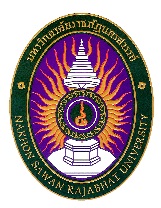 รายงานผลการสำรวจความพึงพอใจการให้บริการของ
องค์การบริหารส่วนตำบลหนองหลุม อำเภอวชิรบารมี จังหวัดพิจิตร 
ประจำปี พ.ศ. 2565องค์การบริหารส่วนตำบลหนองหลุม อำเภอวชิรบารมี จังหวัดพิจิตรสถาบันวิจัยและพัฒนามหาวิทยาลัยราชภัฏนครสวรรค์รายงานผลการสำรวจความพึงพอใจการให้บริการของ
องค์การบริหารส่วนตำบลหนองหลุม อำเภอวชิรบารมี จังหวัดพิจิตร 
ประจำปี พ.ศ. 2565องค์การบริหารส่วนตำบลหนองหลุม อำเภอวชิรบารมี จังหวัดพิจิตรสถาบันวิจัยและพัฒนามหาวิทยาลัยราชภัฏนครสวรรค์บทสรุปสำหรับผู้บริหาร	ความพึงพอใจของผู้รับบริการจากองค์กรปกครองส่วนท้องถิ่นเป็นตัวชี้วัดหนึ่งที่สำคัญขององค์กรภาครัฐตามกรอบการพัฒนาปฏิรูประบบราชการ (Administrative Reforms) และการบริหารกิจการบ้านเมืองที่ดี (Good Governance) โดยยังผลให้เกิดขึ้นแก่ประชาชนผู้รับบริการภายใต้เขตพื้นที่ความรับผิดชอบ คุณภาพการให้บริการ ความรับผิดชอบ ความคุ้มค่าของงบประมาณ ความสามารถใน
การตอบสนองและการพัฒนาปรับปรุงการบริการสาธารณะอย่างต่อเนื่อง (Continuous Improvement)เป็นกลไกหลักขององค์กรภาครัฐในยุคแห่งการเปลี่ยนแปลงสู่ความเป็นเลิศที่มีประชาชนเป็น
ศูนย์กลาง (People center) การประเมินความพึงพอใจผู้รับบริการขององค์กรปกครองส่วนท้องถิ่น (อปท.) เป็นแนวนโยบายเชิงรุก (Proactive) ขององค์กรปกครองส่วนท้องถิ่นโดยการเสริมแรง (Reinforcements) 
ผ่านกระบวนการพัฒนาคุณภาพการให้บริการที่มีเป้าหมายสำคัญอยู่ที่ประชาชนผู้รับบริการเป็นหลัก 
กฎของผลกระทบ (Law of Effect) กล่าวว่า บุคคลที่ได้รับผลลัพธ์เชิงบวกหรือมีความพึงพอใจ บุคคลนั้นก็จะกระทำพฤติกรรมเช่นนั้นซ้ำอีก ดังนั้น กระบวนการเสริมแรงโดยการให้รางวัลภายนอก
(Extrinsic rewards) และการให้รางวัลภายใน (Intrinsic rewards) น่าจะเป็นเครื่องมือเชิงกลยุทธ์อันหนึ่งที่ทำให้องค์กรปกครองส่วนท้องถิ่นเกิดการพัฒนาปรับปรุงการบริการสาธารณะอย่างต่อเนื่องแก่หน่วยงานภาครัฐ ต่อไป	1. ผลการประเมินและข้อเสนอที่ได้จากการประเมินครั้งนี้ ปรากฏรายละเอียด ดังนี้ 
การให้บริการขององค์การบริหารส่วนตำบลหนองหลุม อำเภอวชิรบารมี จังหวัดพิจิตร ในภาพรวม 
อยู่ในระดับมากที่สุด ( = 4.62) คิดเป็นร้อยละ 92.36 โดยเมื่อพิจารณาในรายโครงการพบว่า ส่วนใหญ่มีความพึงพอใจต่องานด้านโยธา การขออนุญาตปลูกสิ่งก่อสร้าง อยู่ในระดับมากที่สุด ( = 4.85) 
คิดเป็นร้อยละ 97.10 รองลงมาได้แก่ งานด้านรายได้หรือภาษีต่าง ๆ อยู่ในระดับมากที่สุด ( = 4.68) คิดเป็นร้อยละ 93.55 และงานด้านการศึกษา อยู่ในระดับมากที่สุด ( = 4.61) คิดเป็นร้อยละ 92.14 โดยเมื่อพิจารณาเป็นรายด้านสามารถสรุปได้ดังนี้	2. ข้อเสนอแนะ 		ผลการประเมินความพึงพอใจที่มีต่อการให้บริการขององค์การบริหารส่วนตำบลหนองหลุม อำเภอวชิรบารมี จังหวัดพิจิตร ทำให้เห็นศักยภาพและความสามารถในการให้บริการแก่ผู้รับบริการ 
และจะเป็นข้อมูลสารสนเทศที่สำคัญในการพัฒนาคุณภาพการให้บริการอย่างต่อเนื่อง (Continuous Improvement) ขององค์กรปกครองส่วนท้องถิ่น ดังนี้  	2.1 จากผลการประเมินความพึงพอใจที่มีต่อการให้บริการขององค์การบริหารส่วนตำบลหนองหลุม อำเภอวชิรบารมี จังหวัดพิจิตร พบว่า งานด้านพัฒนาชุมชนและสวัสดิการสังคม, งานด้านโยธา การขออนุญาตปลูกสิ่งก่อสร้าง, งานด้านการศึกษา และงานด้านสาธารณสุข มีผลการประเมินความพึงพอใจที่มีต่อการให้บริการขององค์การบริหารส่วนตำบลหนองหลุม ในด้านเจ้าหน้าที่ บุคลากรผู้ให้บริการ เป็นลำดับสุดท้าย ดังนั้น จึงเสนอแนะให้องค์การบริหารส่วนตำบลหนองหลุม อำเภอวชิรบารมี จังหวัดพิจิตร อาจปฏิบัติ ดังนี้  		2.1.1 ปรับทัศนคติที่ถูกต้องในการให้บริการ (Customers first)		2.1.2 ความมีมิตรไมตรี ยิ้มแย้มแจ่มใส มีอัธยาศัยไมตรีต่อผู้รับบริการ  		2.1.3 ความรู้ความสามารถในงานบริการ		2.1.4 ความสุภาพ อ่อนน้อม ยกย่องให้เกียรติประชาชนผู้รับบริการ		2.1.5 ความเต็มอกเต็มใจช่วยเหลือการมีจิตใจใฝ่บริการ (Service Mind)		2.1.6 ความเสมอภาคในการให้บริการ	2.2 จากผลการประเมินความพึงพอใจที่มีต่อการให้บริการขององค์การบริหารส่วนตำบลหนองหลุม อำเภอวชิรบารมี จังหวัดพิจิตร พบว่า งานด้านรายได้หรือภาษีต่าง ๆ และงานด้านป้องกันและบรรเทาสาธารณภัย มีผลการประเมินความพึงพอใจที่มีต่อการให้บริการขององค์การบริหารส่วนตำบลหนองหลุม ในด้านช่องทางการให้บริการ เป็นลำดับสุดท้าย ดังนั้น จึงเสนอแนะให้องค์การบริหาร
ส่วนตำบลหนองหลุม อำเภอวชิรบารมี จังหวัดพิจิตร อาจปฏิบัติ ดังนี้ 		2.2.1 จัดให้มีช่องทางการติดต่อที่สะดวกและหลากหลายช่องทาง อาทิ โทรศัพท์
สายด่วน Website กล่องรับเรื่องราวร้องทุกข์ 		2.2.2 การติดตามผลการบริการ (After service) และการสำรวจข้อมูลย้อนกลับ (Feedback) คำนำ	องค์การบริหารส่วนตำบลหนองหลุม อำเภอวชิรบารมี จังหวัดพิจิตร เป็นองค์กรปกครอง
ส่วนท้องถิ่นหนึ่งที่มีภารกิจที่สำคัญในการปฏิบัติหน้าที่ให้มีประสิทธิภาพ (ประหยัด) และประสิทธิผล (สำเร็จตามเป้าหมาย) มีคุณภาพมาตรฐานบริหารงานอย่างโปร่งใสและตรวจสอบได้ เปิดโอกาสให้ประชาชนเข้ามีส่วนร่วมในการตัดสินใจและการตรวจสอบผลการปฏิบัติงานขององค์กรปกครองส่วนท้องถิ่น ในปีงบประมาณ 2565 นี้ องค์การบริหารส่วนตำบลหนองหลุม อำเภอวชิรบารมี จังหวัดพิจิตร ได้มีการประเมินความพึงพอใจการให้บริการตามกิจกรรมและภารกิจ จำนวน 6 งาน ได้แก่ 1) งานด้านพัฒนาชุมชนและสวัสดิการสังคม 2) งานด้านรายได้หรือภาษีต่าง ๆ 3) งานด้านโยธา การขออนุญาตปลูกสิ่งก่อสร้าง 4) งานด้านการศึกษา 5) งานด้านป้องกันและบรรเทาสาธารณภัย และ 6) งานด้านสาธารณสุขการสำรวจความพึงพอใจในครั้งนี้ เพื่อประกอบการประเมินประสิทธิภาพและประสิทธิผลการปฏิบัติงานราชการในการกำหนดประโยชน์ตอบแทนอื่นเป็นกรณีพิเศษ ประจำปีงบประมาณ พ.ศ. 2565 ขององค์การบริหารส่วนตำบลหนองหลุม อำเภอวชิรบารมี จังหวัดพิจิตร มิติที่ 2 ด้านคุณภาพการให้บริการ รวมทั้งเพื่อเป็นแนวทางในการปรับปรุงประสิทธิภาพการปฏิบัติงานขององค์การบริหารส่วนตำบลหนองหลุม อำเภอวชิรบารมี จังหวัดพิจิตร ต่อไป							สถาบันวิจัยและพัฒนา						     มหาวิทยาลัยราชภัฏนครสวรรค์บทที่ 1บทนำ1. ที่มาและความสำคัญของปัญหา	การปกครองตนเองโดยรูปแบบการปกครองส่วนท้องถิ่น (Local Self Government) 
เป็นจุดมุ่งหมายสำคัญอย่างหนึ่งในการพัฒนาประเทศ และมีความสำคัญอย่างยิ่งต่อการพัฒนาชุมชนท้องถิ่นเพื่อให้ท้องถิ่นสามารถพึ่งตนเองได้อย่างมีประสิทธิภาพ อีกทั้งเป็นการเสริมสร้างความเข้มแข็งให้แก่ท้องถิ่นและประเทศชาติโดยรวม จากความสำคัญดังกล่าวจึงทำให้มีการให้ความสำคัญกับ
การกระจายอำนาจการปกครองไปสู่ท้องถิ่นเป็นอย่างมาก ซึ่งวีระศักดิ์  เครือเทพ (2548 : 13-19)  
ได้กล่าวว่า การกระจายอำนาจสู่การปกครองท้องถิ่นถือเป็นเครื่องมือในการปรับโครงสร้างอำนาจรัฐประการหนึ่งที่ส่งเสริมให้ชุมชนท้องถิ่นมีอำนาจการปกครองตนเองโดยปลอดจากการแทรกแซงของรัฐบาลหรือองค์กรใด ๆ ซึ่งมีส่วนสำคัญที่ช่วยให้การใช้อำนาจรัฐในชุมชนท้องถิ่นเป็นไปเพื่อตอบสนองความต้องการของประชาชนที่มีความหลากหลายตามระดับพัฒนาการของชุมชนแต่ละแห่งได้อย่างทั่วถึงมากยิ่งขึ้น โดยหลักการสำคัญที่สนับสนุนเหตุผลและความจำเป็นของการปกครองท้องถิ่นก็คือ 
(1) เพื่อประโยชน์ในการรักษาความมั่นคงและความปลอดภัย การพัฒนา และการมีส่วนร่วม 
(2) เพื่อสร้างความหลากหลายทางสังคมวัฒนธรรม และความหลากหลายทางชีวภาพ (3) เพื่อการสร้างสมดุลแห่งรัฐในการใช้อำนาจปกครองบริหารในยุคสมัยแห่งประชาธิปไตย และ (4) เพื่อเพิ่มประสิทธิภาพการบริหารจัดการและการใช้ทรัพยากร หลักการสำคัญของการกระจายอำนาจตามแผนการกระจายอำนาจให้แก่องค์กรปกครองส่วนท้องถิ่น พ.ศ. 2542 มีสามประการ ได้แก่ หลักความเป็นอิสระขององค์กรปกครองส่วนท้องถิ่นในการกำหนดนโยบาย การบริหารงานบุคคล และการบริหารการเงินการคลังของตนเองภายใต้กรอบของกฎหมายและภายใต้หลักความเป็นรัฐเดี่ยวในระบอบประชาธิปไตยอันมีพระมหากษัตริย์เป็นประมุข หลักการจัดความสัมพันธ์ระหว่างหน่วยงานของรัฐในการบริหารราชการแผ่นดินโดยกำหนดให้องค์กรปกครองส่วนท้องถิ่นรับผิดชอบการจัดบริการสาธารณะระดับชุมชน ราชการบริหารส่วนกลางและส่วนภูมิภาครับผิดชอบการดำเนินภารกิจของรัฐในระดับประเทศและในระดับภูมิภาค และให้คำปรึกษา สนับสนุน และกำกับดูแลการปฏิบัติงานขององค์กรปกครองส่วนท้องถิ่นเพียงเท่าที่จำเป็น และหลักประสิทธิภาพในการบริหารจัดการขององค์กรปกครองส่วนท้องถิ่นโดยส่งเสริมให้องค์กรปกครองส่วนท้องถิ่นสามารถปฏิบัติหน้าที่ได้อย่างมีประสิทธิภาพ (ประหยัด) และประสิทธิผล (สำเร็จตามเป้าหมาย) มีคุณภาพมาตรฐานบริหารงานอย่างโปร่งใสและตรวจสอบได้ เปิดโอกาสให้ประชาชนเข้ามีส่วนร่วมในการตัดสินใจและการตรวจสอบผล
การปฏิบัติงานขององค์กรปกครองส่วนท้องถิ่น โดยปัจจุบันองค์กรปกครองส่วนท้องถิ่นของไทยมี 
5 ประเภท ได้แก่ องค์การบริหารส่วนจังหวัด (อบจ.) เทศบาล องค์การบริหารส่วนตำบล (อบต.) กรุงเทพมหานคร และเมืองพัทยา โดยองค์กรปกครองส่วนท้องถิ่นเหล่านี้มีการจัดความสัมพันธ์ใน
เชิงบทบาทหน้าที่แตกต่างกันออกไป 	องค์กรปกครองส่วนท้องถิ่นในยุคปัจจุบันเผชิญความท้าทายและการเปลี่ยนแปลงที่หลากหลาย ทั้งนี้เนื่องมาจากสภาพสังคม เศรษฐกิจ การเมืองของประเทศปรับเปลี่ยนตามกระแสโลกาภิวัฒน์ 
และการเปิดเสรีในประเด็นต่าง ๆ ที่เป็นแรงผลักดันและส่งผลกระทบต่อองค์กรปกครองส่วนท้องถิ่นอย่างหลีกเลี่ยงไม่ได้ แต่อาจกล่าวได้ว่า องค์กรปกครองส่วนท้องถิ่นเป็นส่วนหนึ่งของภาครัฐ ทำหน้าที่ร่วมกับรัฐบาล ในลักษณะที่เสริมแรงกัน ไม่ใช่การแข่งขัน หน้าที่ของรัฐบาลระดับชาติ ได้แก่ 
การกำหนดเป้าหมายเศรษฐกิจ สังคม การเมืองระดับมหภาค สำหรับองค์กรปกครองส่วนท้องถิ่น 
ทำหน้าที่ผลิตบริการสาธารณะท้องถิ่น (Local Public goods) กล่าวคือ องค์กรปกครองส่วนท้องถิ่นสามารถผลิตสินค้าและบริการที่มีประสิทธิภาพสูงกว่า เนื่องด้วยเหตุผลหลายประการ คือ การทำงานใกล้ชิดกับประชาชน รู้ข้อมูลและความต้องการ รวมทั้งสามารถตอบสนองต่อปัญหาท้องถิ่นรวดเร็วกว่า เช่นเดียวกัน ระบบการผลิตบริการของท้องถิ่นจะมีลักษณะที่หลากหลาย (Diversity) ตามสภาพแต่ละท้องถิ่น นอกจากนี้ องค์กรปกครองส่วนท้องถิ่นจะทำงานภายใต้บรรยากาศการแข่งขันและมี
การเปรียบเทียบข้ามพื้นที่และหน่วยงาน	องค์การบริหารส่วนตำบลหนองหลุม อำเภอวชิรบารมี จังหวัดพิจิตร เป็นอีกหน่วยงานบริหารราชการส่วนท้องถิ่นรูปแบบหนึ่งที่เกิดขึ้นภายใต้นโยบายการกระจายอำนาจการปกครองขั้นพื้นฐานของรัฐบาล โดยพระราชบัญญัติสภาตำบลและองค์การบริหารส่วนตำบลมีฐานะเป็นนิติบุคคล มีหน้าที่ในการจัดทำ บำรุงรักษา และให้บริการสาธารณะแก่ประชาชน โดยยึดหลักการว่า ประชาชนต้องได้รับการบริการสาธารณะที่ดีขึ้นไม่ต่ำกว่าเดิม มีคุณภาพมาตรฐาน การบริหารจัดการขององค์กรปกครอง
ส่วนท้องถิ่นมีความโปร่งใส มีประสิทธิภาพและรับผิดชอบต่อผู้ใช้บริการมากขึ้น รวมทั้งส่งเสริมให้ประชาชนและชุมชนมีส่วนร่วมในการตัดสินใจร่วมดำเนินการและติดตามตรวจสอบ เพื่อให้ได้มาตรฐานที่องค์การปกครองส่วนท้องถิ่นสามารถนำไปใช้เป็นแนวทางในการบริหารและให้บริการอย่างมีประสิทธิภาพและประสิทธิผล เกิดประโยชน์และความพึงพอใจแก่ประชาชน รวมทั้งเป็นหลักประกันว่าประชาชนไม่ว่าจะอยู่ส่วนใดของประเทศ จะได้รับบริการสาธารณะในมาตรฐานขั้นต่ำที่เท่าเทียมกัน ส่งผลให้ประชาชนมีคุณภาพชีวิตที่ดีขึ้น ในการบริหารจัดการองค์กรบริหารส่วนตำบลควรต้องดำเนินให้เกิดประโยชน์กับท้องถิ่นอย่างสูงสุด ดังนั้นองค์การบริหารส่วนตำบลจึงจัดให้มีการประเมินการบริหารจัดการที่ดี ซึ่งดำเนินการประเมินประสิทธิภาพและประสิทธิผล การปฏิบัติราชการใน 4 มิติ คือ มิติที่ 1 มิติด้านประสิทธิผลในแผนการพัฒนาขององค์การบริหารส่วนตำบล มิติที่ 2 มิติด้านคุณภาพการให้บริการ มิติที่ 3 มิติด้านประสิทธิภาพของการปฏิบัติราชการ มิติที่ 4 มิติด้านการพัฒนาองค์กร โดยเฉพาะในมิติที่ 2 ด้านคุณภาพการให้บริการ ตัวชี้วัดร้อยละระดับความพึงพอใจของผู้รับบริการนั้น องค์การบริหารส่วนตำบลต้องประสานงานกับสถาบันภายนอก ที่เป็นกลางเป็นผู้ดำเนินการสำรวจความพึงพอใจ ขององค์การบริหารส่วนตำบลหนองหลุม อำเภอวชิรบารมี จังหวัดพิจิตรดังนั้น องค์การบริหารส่วนตำบลหนองหลุม อำเภอวชิรบารมี จังหวัดพิจิตร ได้ร่วมมือกับ “สถาบันวิจัยและพัฒนา มหาวิทยาลัยราชภัฏนครสวรรค์” ดำเนินการสำรวจความพึงพอใจตามกิจกรรมและภารกิจ จำนวน 6 งาน ได้แก่ 1) งานด้านพัฒนาชุมชนและสวัสดิการสังคม 2) งานด้านรายได้หรือภาษีต่าง ๆ 3) งานด้านโยธา การขออนุญาตปลูกสิ่งก่อสร้าง 4) งานด้านการศึกษา 
5) งานด้านป้องกันและบรรเทาสาธารณภัย และ 6) งานด้านสาธารณสุข ทั้งนี้เพื่อศึกษาระดับความ
พึงพอใจของผู้รับบริการและเป็นแนวทางในการพัฒนาคุณภาพงานต่อไป2. วัตถุประสงค์การศึกษาการศึกษาครั้งนี้มีวัตถุประสงค์ที่สำคัญ เพื่อศึกษาระดับความพึงพอใจที่มีต่องานด้านพัฒนาชุมชนและสวัสดิการสังคม งานด้านรายได้หรือภาษีต่าง ๆ งานด้านโยธา การขออนุญาตปลูกสิ่งก่อสร้าง งานด้านการศึกษา งานด้านป้องกันและบรรเทาสาธารณภัย และงานด้านสาธารณสุข ขององค์การบริหารส่วนตำบลหนองหลุม อำเภอวชิรบารมี จังหวัดพิจิตร3. ขอบเขตการศึกษา	การศึกษาสำรวจความพึงพอใจในการให้บริการขององค์การบริหารส่วนตำบลหนองหลุม อำเภอวชิรบารมี จังหวัดพิจิตร ได้กำหนดขอบเขตของการวิจัย ดังนี้	3.1 ขอบเขตด้านเนื้อหา	ขอบเขตด้านเนื้อหา ได้แก่ ความพึงพอใจการให้บริการที่มีต่องานด้านพัฒนาชุมชนและสวัสดิการสังคม งานด้านรายได้หรือภาษีต่าง ๆ งานด้านโยธา การขออนุญาตปลูกสิ่งก่อสร้าง งานด้านการศึกษา งานด้านป้องกันและบรรเทาสาธารณภัย และงานด้านสาธารณสุข ขององค์การบริหาร
ส่วนตำบลหนองหลุม อำเภอวชิรบารมี จังหวัดพิจิตร โดยสำรวจความพึงพอใจจำนวน 5 ด้าน ได้แก่ ด้านกระบวนการ/ขั้นตอนการให้บริการ ด้านเจ้าหน้าที่ บุคลากรผู้ให้บริการ ด้านสิ่งอำนวยความสะดวก ด้านช่องทางการให้บริการ และด้านผลการปฏิบัติงาน	3.2 ขอบเขตด้านประชากรและกลุ่มตัวอย่าง	ประชากรและกลุ่มตัวอย่าง ได้แก่ ประชาชน หน่วยงานรัฐ  หน่วยงานเอกชน ที่ได้รับบริการจากองค์การบริหารส่วนตำบลหนองหลุม อำเภอวชิรบารมี จังหวัดพิจิตร โดยการสุ่มแบบเจาะจง (Purposive Sampling) โดยแบ่งเป็น 6 กลุ่ม ได้แก่ งานด้านพัฒนาชุมชนและสวัสดิการสังคม งานด้านรายได้หรือภาษีต่าง ๆ งานด้านโยธา การขออนุญาตปลูกสิ่งก่อสร้าง งานด้านการศึกษา งานด้านป้องกันและบรรเทาสาธารณภัย และงานด้านสาธารณสุข 3.3 ขอบเขตด้านตัวแปร		3.3.1 ตัวแปรต้น ได้แก่ เพศ อายุ พักอาศัยอยู่ในพื้นที่ เข้ารับบริการในช่วงระยะเวลา  
เข้ารับบริการจำนวนครั้ง	3.3.2 ตัวแปรตาม ได้แก่ ความพึงพอใจที่มีต่องานด้านพัฒนาชุมชนและสวัสดิการสังคม งานด้านรายได้หรือภาษีต่าง ๆ งานด้านโยธา การขออนุญาตปลูกสิ่งก่อสร้าง งานด้านการศึกษา 
งานด้านป้องกันและบรรเทาสาธารณภัย และงานด้านสาธารณสุข4. ประโยชน์ที่คาดว่าจะได้รับ	4.1 ทำให้ทราบความพึงพอใจต่อการให้บริการขององค์การบริหารส่วนตำบลหนองหลุม อำเภอวชิรบารมี จังหวัดพิจิตร ในด้านกระบวนการ/ขั้นตอนการให้บริการ ด้านเจ้าหน้าที่ บุคลากร
ผู้ให้บริการ ด้านสิ่งอำนวยความสะดวก ด้านช่องทางการให้บริการ และด้านผลการปฏิบัติงาน	4.2 เป็นข้อมูลพื้นฐานเพื่อการวางแผนการเปลี่ยนแปลงของการให้บริการขององค์การบริหารส่วนตำบลหนองหลุม อำเภอวชิรบารมี จังหวัดพิจิตร5. นิยามศัพท์เฉพาะ	ความพึงพอใจในการให้บริการ  หมายถึง ความรู้สึกและความคิดเห็นของผู้รับบริการที่มีต่อกระบวนการ/ขั้นตอนการให้บริการ ช่องทางการให้บริการ เจ้าหน้าที่/บุคลากรผู้ให้บริการ สถานที่และสิ่งอำนวยความสะดวก  และผลการปฏิบัติงาน		กระบวนการ/ขั้นตอนการให้บริการ หมายถึง การอธิบาย ชี้แจง แนะนำขั้นตอนในการให้บริการมีความชัดเจน เป็นไปตามขั้นตอน มีความรวดเร็ว และทันเวลา มีการลำดับก่อนหลัง มีความเหมาะสม และสามารถแก้ไขปัญหาที่เกิดขึ้นได้ทันที		เจ้าหน้าที่ บุคลากรผู้ให้บริการ หมายถึง เจ้าหน้าที่หรือบุคลากรมีการแต่งกายเรียบร้อย เหมาะสม ให้บริการด้วยความสุภาพ เป็นกันเอง มีความกระตือรือร้น เอาใจใส่ และมีความพร้อมใน
การให้บริการ มีความถูกต้อง แม่นยำ รวดเร็ว มีความรู้ ความสามารถ และให้บริการด้วย ความซื่อสัตย์  สุจริต		สิ่งอำนวยความสะดวก หมายถึง สถานที่ตั้งของหน่วยงานมีความสะดวกในการเดินทาง 
มีที่จอดรถ ห้องน้ำ โทรศัพท์สาธารณะ ที่นั่งรอบริการที่เพียงพอ มีการให้บริการแบบเบ็ดเสร็จ 
ณ จุดเดียว มีอุปกรณ์ เครื่องมือ เครื่องใช้ต่าง ๆ มีคุณภาพและมีความทันสมัย สะอาด เรียบร้อย  
มีป้ายข้อความบอกจุดให้บริการและป้ายประชาสัมพันธ์ชัดเจน เข้าใจง่าย		ช่องทางการให้บริการ หมายถึง การประกาศข่าว ประชาสัมพันธ์ มีช่องทาง
การประสานงาน มีการออกหน่วยเคลื่อนที่ และประชาสัมพันธ์การให้บริการให้ประชาชนเข้าใจใน
การดำเนินงานชัดเจน		ผลการปฏิบัติงาน หมายถึง กิจกรรมและโครงการ สอดคล้องกับความต้องการของประชาชน มีการสำรวจและประเมินความต้องการเบื้องต้นก่อนดำเนินงาน ใช้งบประมาณอย่างคุ้มค่า  มีความโปร่งใส มีประโยชน์ต่อประชาชนส่วนรวม ในกรณีที่ผลการดำเนินงานมีความบกพร่อง สามารถปรับปรุง แก้ไขได้	ผู้รับบริการ หมายถึง ประชาชน หน่วยงานรัฐ หน่วยงานเอกชน ที่เคยเข้ารับบริการงานด้านพัฒนาชุมชนและสวัสดิการสังคม งานด้านรายได้หรือภาษีต่าง ๆ งานด้านโยธา การขออนุญาตปลูกสิ่งก่อสร้าง งานด้านการศึกษา งานด้านป้องกันและบรรเทาสาธารณภัย และงานด้านสาธารณสุข 
ขององค์การบริหารส่วนตำบลหนองหลุม อำเภอวชิรบารมี จังหวัดพิจิตรบทที่ 2เอกสารและงานวิจัยที่เกี่ยวข้องการประเมินความพึงพอใจขององค์การบริหารส่วนตำบลหนองหลุม อำเภอวชิรบารมี จังหวัดพิจิตร ในครั้งนี้ ผู้ประเมินได้ศึกษาเอกสารและงานวิจัยที่เกี่ยวข้องประกอบด้วย 6 ส่วน ดังนี้	1. แนวคิดเกี่ยวกับความพึงพอใจ	2. แนวคิดเกี่ยวกับการบริการสาธารณะ	3. แนวคิดเกี่ยวกับการปกครองส่วนท้องถิ่นรูปแบบองค์การบริหารส่วนตำบล4. ข้อมูลทั่วไปเกี่ยวกับองค์การบริหารส่วนตำบลหนองหลุม อำเภอวชิรบารมี จังหวัดพิจิตร5. งานวิจัยที่เกี่ยวข้อง	6. กรอบแนวคิดในการศึกษา1. แนวคิดเกี่ยวกับความพึงพอใจความพึงพอใจเป็นปัจจัยสำคัญประการหนึ่งที่ช่วยให้งานประสบความสำเร็จ โดยเฉพาะอย่างยิ่งถ้าเป็นงานเกี่ยวกับการให้บริการ ผู้มาบริหารจะต้องดำเนินการให้ผู้มาใช้บริการเกิดความพึงพอใจ
สิ่งที่บ่งชี้ความเจริญก้าวหน้าของงานบริการที่สำคัญประการแรกที่เป็นคือจำนวนผู้มาใช้บริการ ดังนั้น ต้องศึกษาให้ถึงปัจจัยและองค์ประกอบต่างๆ ที่จะทำให้เกิดความพึงพอใจทั้งผู้ปฏิบัติงานและผู้มาใช้บริการเพื่อใช้เป็นแนวทางในการบริหารองค์กรให้มีประสิทธิภาพและเกิดประโยชน์สูงสุด 1.1 ความหมายของความพึงพอใจโคเลอร์ (Kotler. 1999 : 5) ได้ให้ความหมายไว้ว่า ความพึงพอใจ คือ ระดับความรู้สึกของบุคคล ที่เป็นผลจากการเปรียบเทียบการทำงานของผลิตภัณฑ์ตามที่เห็นหรือเข้าใจ (Product’s Perceived Performance) กับความคาดหวังของบุคคลดังนั้น ระดับความพึงพอใจจึงเป็นฟังก์ชั่นของความแตกต่างระหว่างการทำงาน (ผล) ที่มองเห็นหรือเข้าใจ (Perceived Performance) 
และความคาดหวัง (Expectations) ระดับของความพอใจสามารถแบ่งอย่างกว้าง ๆ เป็นสามระดับด้วยกัน และลูกค้ารายการหนึ่งอาจมีประสบการณ์อย่างใดอย่างหนึ่งในสามระดับนี้ กล่าวคือ 
หากการทำงานของข้อเสนอ (หรือผลิตภัณฑ์) ไม่ตรงกับความคาดหวังลูกค้าย่อมเกิดความไม่พอใจ หากการทำงานของข้อเสนอ (หรือผลิตภัณฑ์) ตรงกับความคาดหวังลูกค้าย่อมพึงพอใจ แต่ถ้าเกินกว่าความคาดหวังลูกค้าก็ยิ่งพอใจมาขึ้นไปอีกเชลลี่ (Shelly. 1975 : 215) ได้ศึกษาแนวคิดเกี่ยวกับความรู้สึกพึงพอใจ สรุปได้ว่า 
ความพึงพอใจเป็นความรู้สึกสองแบบของมนุษย์ คือ ความรู้สึกในทางบวกและความรู้สึกในทางลบความรู้สึกทางบวกเป็นความรู้สึกที่เมื่อเกิดขึ้น แล้วจะทำให้เกิดความสุข ความสุขนี้เป็นความรู้สึกที่แตกต่างจากความรู้สึกทางบวกอื่นๆ กล่าวคือ เป็นความรู้สึกที่มีระบบย้อนกลับ ความสุขสามารถทำให้เกิดความสุข หรือความรู้สึกทางบวกเพิ่มขึ้นได้อีกด้วย ดังนั้นจะเห็นได้ว่าความสุขเป็นความรู้สึกที่สลับซับซ้อนและความสุขนี้จะมีผลต่อบุคคลมากกว่าความรู้สึกทางบวก	วิวัฒน์   หล่อพัฒนเกษม (2550 : 10) กล่าวว่า ความพึงพอใจ หมายถึง ความรู้สึกหรือทัศนคติของบุคคลที่มีต่อสิ่งใดสิ่งหนึ่ง อันเกิดจากพื้นฐานของการรับรู้ ความนิยม และประสบการณ์
ที่แต่ละบุคคลได้รับ และจะเกิดขึ้นก็ต่อเมื่อสิ่งนั้นสามารถตอบสนองความต้องการให้แก่บุคคลนั้นได้ 
ซึ่งระดับความพึงพอใจของแต่ละบุคคลย่อมมีความแตกต่างกันไปกาญจน์  เรืองมนตรี (2543 : 1) ให้ความหมายว่า เป็นความรู้สึก เช่น ความรู้สึกรัก ความรู้สึกชอบ ภูมิใจ สุขใจเต็มที่ ยินดี ประทับใจ เห็นด้วย อันจะก่อให้เกิดความพึงพอใจใน
การทำงาน มีการเสียสละ อุทิศแรงกาย แรงใจ และสติปัญญาให้แก่งานอย่างแท้อเนก  กลยนี (2542 : 13) ได้กล่าวถึง  ความพึงพอใจ หมายถึง ความรู้สึกหรือเจตคติที่ดี
ต่อการทำงานนั้นๆ	สรุปได้ว่า ความพึงพอใจในการให้บริการ หมายถึง ความรู้สึกและความคิดเห็นของผู้รับบริการ ซึ่งในการประเมินความพึงพอใจในครั้งนี้ ได้แก่ กระบวนการ/ขั้นตอนการให้บริการ  เจ้าหน้าที่/บุคลากรผู้ให้บริการ สถานที่และสิ่งอำนวยความสะดวก และผลการปฏิบัติงาน1.2 ความสำคัญของความพึงพอใจความสำคัญเป็นปัจจัยสำคัญประการหนึ่งที่ช่วยให้งานสำเร็จ โดยเฉพาะอย่างยิ่งงานที่เกี่ยวกับการให้บริการ นอกจากผู้บริการดำเนินการให้ผู้ทำงานเกิดความพึงพอใจในการทำงานแล้ว 
ยังจำเป็นที่จะต้องดำเนินการที่จะทำให้ผู้มาใช้บริการเกิดความพึงพอใจด้วย เพราะความเจริญก้าวหน้าของงานบริการ ปัจจัยที่สำคัญประการหนึ่งที่เป็นตัวบ่งชี้ก็คือจำนวนผู้มาใช้บริการ ดังนั้นผู้บริหารที่ชาญฉลาดจึงควรอย่างยิ่งที่จะศึกษาให้ลึกซึ้งถึงปัจจัยและองค์ประกอบต่าง ๆ 
ที่ทำให้เกิดความพึงพอใจทั้งผู้ปฏิบัติงาน และผู้มาใช้บริการ (สาโรช ไสยสมบัติ .2534 : 15)  
ซึ่ง พรรณี ช.เจนจิต (2542 : 28) กล่าวว่า ความพึงพอใจเป็นเรื่องความรู้สึกที่บุคคลที่มีต่อสิ่งใด
สิ่งหนึ่ง ซึ่งมีอิทธิพลทำให้แต่ละคนสนองตอบสิ่งเร้าแตกต่างๆออกไป บุคคลจะมีความพึงพอใจมากหรือน้อยเกี่ยวกับสิ่งใดนั้น บุคคลรอบข้างมีอิทธิพลอย่างยิ่ง ความพอใจของบุคคลมีแนวโน้มที่จะขึ้นอยู่กับค่านิยมของคนรอบข้าง ความพึงพอใจมีแหล่งที่เกิดขึ้น 4 ประการ คือ 1) การอบรมแต่เล็กๆ เป็นไปในลักษณะค่อยๆ ดูดซับการเลียนแบบของพ่อกับแม่และคนข้างเคียง ไม่ต้องมีใครมาสอน  
2) ประสบการณ์ของบุคคล 3) การรับถ่ายทอดจากความพึงพอใจที่มีอยู่แล้ว 4) สื่อมวลชน  นอกจากนี้ พอร์เตอร์ (Porter 1981 : 1) ได้กล่าวถึงความพึงพอใจต่อการทำงานในแง่ที่ว่าบุคคลจะเกิดความพึงพอใจได้ก็ต่อเมื่อ ประเมินแล้วงานนั้น ๆ จะนำผลตอบแทนมาให้ ซึ่งบุคคลได้มี
การตัดสินใจไว้ล่วงหน้าแล้วว่า คุณค่าของสิ่งที่ได้รับเป็นเช่นไร บุคคลจึงเลือกเอางานที่นำผลลัพธ์เหล่านั้นมาให้อรรถกิจ  กรณ์ทอง (2545 : 16) เมื่อมนุษย์เกิดความต้องการขึ้นก็กำหนดเป้าหมายหลายอย่าง เพื่อสร้างความพึงพอใจ กำลังความต้องการของแต่ละบุคคลจะขึ้นอยู่กับปัจจัย ดังนี้ 
1) วัฒนธรรมและค่านิยมทางสังคม 2) ความสามารถทางร่างกาย 3) ประสบการณ์ และ 
4) สิ่งแวดล้อมและสภาพทางสังคม	สุริยา  พุฒพวง (2547 : 3) ได้ชี้ว่า การที่บุคคลมีความพึงพอใจต่อสิ่งใดนั้น จะมีผลทำให้บุคคลแสดงพฤติกรรมได้ 4 ลักษณะ ดังนี้ 1) มีความเอาใจใส่ต่องาน ขยันติดตามผลงานที่ได้รับมอบหมายอยู่เสมอ 2) เห็นแก่ประโยชน์ส่วนรวมมากกว่าประโยชน์ส่วนตัว 3) มีความสามัคคีน้ำหนึ่งใจเดียวกันไม่แตกแยกเป็นก๊ก เป็นเหล่า 4) ไม่ขาดหรือหยุดงานโดยไม่จำเป็น มีความสบายใจที่ทำงานและอยู่ร่วมกับเพื่อนร่วมงานอินทิรา  เพ็งแก้ว (2548 : 12-13) ได้ศึกษาทัศนคติของนักวิชาการและได้ประมวลความสำคัญของความพึงพอใจในการปฏิบัติงานโดยสรุปไว้ 7 ประการ ดังนี้ 1) ความพึงพอใจ 
เพื่อก่อให้เกิดความร่วมมือร่วมใจในการปฏิบัติงาน เพื่อบรรลุวัตถุประสงค์ขององค์การหรือหน่วยงาน2) ความพึงพอใจ เสริมสร้างให้ผู้ปฏิบัติงานมีความเข้าใจอันดีต่อกัน และต่อองค์การหรือหน่วยงาน 
3) ความพึงพอใจ เสริมสร้างให้ผู้ปฏิบัติงานมีความซื่อสัตย์ มีความจงรักภักดีต่อหน่วยงาน 
4) ความพึงพอใจ ก่อให้เกิดความสามัคคีในหมู่คณะและมีการรวมพลังเพื่อกำจัดปัญหาในองค์การร่วมกัน 5) ความพึงพอใจ ก่อให้เกิดการช่วยเกื้อหนุนกฎระเบียบข้อบังคับ สามารถใช้บังคับควบคุมความประพฤติของผู้ปฏิบัติงานให้อยู่ในระเบียบวินัยอันดี 6) ความพึงพอใจ ก่อให้เกิดความเชื่อมั่น และความศรัทธาในองค์การที่ร่วมมือกันปฏิบัติงาน 7) ความพึงพอใจ ช่วยเกื้อหนุนให้ผู้ปฏิบัติงานเกิดความสร้างสรรค์ในกิจการต่างๆ ซึ่งสอดคล้องกับ เสถียร  เหลืองอร่าม (2549 : 88) กล่าวว่า 
ความพึงพอใจของบุคคลเป็นสิ่งสำคัญในการบริหาร เพื่อก่อให้เกิดประโยชน์เกื้อหนุนต่องานและองค์การได้ 7 ประการ ดังนี้ 1) ทำให้เกิดความร่วมมือร่วมใจเพื่อบรรลุวัตถุประสงค์ขององค์การ 
2) สร้างความจงรักภักดี มีสัตย์ต่อหมู่คณะและองค์การ 3) เกื้อหนุนให้ระเบียบข้อบังคับเกิดผล 
ในด้านการควบคุมประพฤติกรรมการกระทำของพนักงานเจ้าหน้าที่  ให้ปฏิบัติตนในกรอบระเบียบวินัย และมีศีลธรรมอันดีงาม 4) สร้างสามัคคีธรรมในหมู่ และก่อให้เกิดพลังร่วมในหมู่คณะ ทำให้เกิดพลังสามัคคีดังที่ว่า  สังฆัสสะ สามัคคี อันสามารถจะฝ่าฟันอุปสรรคทั้งหลายขององค์การได้ 
5) เสริมสร้างความเข้าใจอันดีระหว่างบุคคลในองค์การ กับนโยบายและวัตถุประสงค์ขององค์การ 
6) เกื้อหนุนและจูงใจให้สมาชิกของหมู่คณะและองค์การ เกิดความคิดสร้างสรรค์ในกิจการต่าง ๆ
ขององค์การ 7) ทำให้เกิดความเชื่อมั่นและศรัทธาในองค์การที่ปฏิบัติงานอยู่สมบูรณ์  พรรณนาภพ (2540 : 167) กล่าวว่า ความพึงพอใจมีความสำคัญ คือ จะเป็นตัวบ่งชี้พฤติกรรมที่สำคัญของบุคลากรได้ 6 ประการ ดังนี้	1. ความสามัคคีเป็นน้ำหนึ่งใจเดียวกัน	2. ความเห็นแก่ประโยชน์ส่วนร่วมยิ่งกว่าประโยชน์ส่วนตัว	3. ความตั้งใจ เอาใจใส่ และรู้จักรับผิดชอบต่อการปฏิบัติงานที่ได้รับมอบหมายแล้ว	4. ความรู้สึกห่วงกังวลต่อผลที่เกิดต่อการหยุดงานของตนเอง คือ จะไม่ขาดหรือหยุดงานโดยไม่จำเป็น	5. ความพร้อมที่จะรับอาสาในการปฏิบัติงานต่าง ๆ เพื่อประโยชน์ส่วนรวม	6. ความพร้อมเพรียงในการหมั่นปรึกษาหรือเกี่ยวกับการเตรียมงานและแก้ปัญหาต่าง ๆ 1.3 องค์ประกอบของความพึงพอใจนพพงษ์  บุญจิตราดุลย์ (2547 :  98) กล่าวว่า องค์ประกอบที่ทำให้ความพึงพอใจของคน
ในองค์การดีหรือไม่ขึ้นอยู่กับ องค์ประกอบ 6 ประการ ดังนี้	1. หน่วยงานที่มีการนิเทศ ใกล้ชิดรวดเร็ว  เพียงพอและทั่วถึงหรือไม่		2. คนงานมีความพึงพอใจและภาคภูมิใจในงานที่ตนทำหรือไม่		3. คนทำงานมีความสัมพันธ์อันดีต่อกันหรือไม่		4. มีวัตถุประสงค์ของหน่วยงานเป็นที่พึงพอใจหรือไม่ ทุกคนยอมรับหรือไม่		5. มีค่าตอบแทนและรางวัลต่าง ๆ ที่คนงานได้รับมีความเหมาะสมเพียงใดทั้งทางด้านเศรษฐกิจและสังคม		6. สุขภาพทางกายและจิตใจ  โดยทั่วไปของคนงานเป็นอย่างไร	คูเปอร์ (Cooper . 1985 : 31 – 33 ) กล่าวว่า ความต้องการที่เป็นสิ่งจูงใจให้มนุษย์เกิดความพึงพอใจในการทำงาน แบ่งออกเป็น 6 ลักษณะ คือ 		1. ทำงานที่ตนสนใจ		2. มีเงินเดือนและค่าจ้างที่ยุติธรรม		3. มีโอกาสก้าวหน้าในหน้าที่การงาน		4. สภาพการทำงานที่ดี รวมทั้งชั่วโมงการทำงานและสถานที่ที่เหมาะสม		5. ความสะดวกในการไปกลับ รวมทั้งสวัสดิการอื่น ๆ 		6. การทำงานร่วมกับผู้บังคับบัญชา ที่เข้าใจการควบคุม การปกครอง และโดยเฉพาะอย่างยิ่ง เป็นคนที่ยกย่องนับถือ	ยีเชลลี่ , และบราวน์ (Ghiselli, & Brown . 1992 : 430 – 433) มีความเห็นว่าองค์ประกอบที่ทำให้ผู้ปฏิบัติงานเกิดความพึงพอใจในการทำงานมี 5 องค์ประกอบ คือ		1. ระดับอาชีพ  ถ้าอาชีพอยู่ในสถานะสูง  หรือระดับสูงเป็นที่นิยมนับถือของคนทั่วไป   ก็จะเป็นที่พอใจของผู้ประกอบอาชีพนั้น		2. สภาพการทำงาน ถ้ามีสภาพสะดวกสบายเหมาะแก่การปฏิบัติก็จะทำให้ผู้ปฏิบัติงานเกิดความพึงพอใจในงานนั้น		3. ระดับอายุ  จากการศึกษา พบว่า ผู้ปฏิบัติงานอายุระหว่าง 25 – 35 ปี และ 
45 – 54  ปี จะมีความพึงพอใจน้อยกว่ากลุ่มอื่น		4. รายได้ ได้แก่ จำนวนรายได้ประจำ  และรายได้ตอบแทนพิเศษ		5. คุณภาพของการปกครองบังคับบัญชา หมายถึง ความสัมพันธ์อันดีระหว่างผู้จัดการกับคนงาน  การเอาใจใส่ต่อการเป็นอยู่ของผู้ใต้บังคับบัญชา	ล็อค  (Lock .1976 : 132) ได้กล่าวถึง องค์ประกอบที่ส่งผลต่อความพึงพอใจใน
การปฏิบัติงานที่ได้ทำการศึกษาวิจัย ในปี ค.ศ. 1976 ไว้  9 องค์ประกอบ ดังนี้		1. ตัวงาน (work) ได้แก่ ความน่าสนใจในตัวงาน ความแปลกของงาน โอกาสเรียนรู้หรือศึกษางาน ปริมาณงาน โอกาสที่จะทำงานนั้นสำเร็จ และการควบคุมการทำงานและวิธีการทำงาน		2. เงินเดือน (money) ได้แก่ จำนวนเงินที่ได้รับความยุติธรรมและความทัดเทียมกันของรายได้ และวิธีการจ่ายเงินขององค์การ		3. การเลื่อนตำแหน่ง (promotions) ได้แก่ โอกาสในการเลื่อนตำแหน่งสูงขึ้น 
ความยุติธรรมในการเลื่อนตำแหน่งขององค์การ และหลักในการพิจารณาเลื่อนตำแหน่ง		4. การได้รับการยอมรับนับถือ (recognition) ได้แก่ การได้รับการยกย่องชมเชย
ในผลสำเร็จของงาน การกล่าววิจารณ์การทำงาน และความเชื่อถือในผลงาน		5. ผลประโยชน์เกื้อกูล (benefits) ได้แก่ การบำเหน็จบำนาญตอบแทน การให้สวัสดิการรักษาพยาบาล การให้วันหยุดงาน และการได้รับค่าใช้จ่ายระหว่างเวลาพักผ่อน		6. สภาพการทำงาน (working  condition) ได้แก่ ชั่วโมงการทำงาน ช่วงเวลาพักเครื่องมือเครื่องใช้ในการทำงาน อุณหภูมิ การถ่ายเทอากาศ ทำเลที่ตั้ง  และรูปแบบการก่อสร้างของอาคารสถานที่ทำงาน		7. การนิเทศงาน (supervision) ได้แก่ การได้รับความเอาใจใส่ ดูแลช่วยเหลือแนะนำ   ให้คำปรึกษาระหว่างผู้บังคับบัญชาและผู้ใต้บังคับบัญชา เพื่อมีทักษะในการนิเทศงานของผู้บริหาร		8. เพื่อนร่วมงาน (co – workers) ได้แก่ การให้ความช่วยเหลือซึ่งกันและกัน ในด้านความรู้ความสามารถ และมีมิตรภาพอันดีต่อกันของเพื่อนร่วมงาน		9. บริษัทและการบริหารงาน (company and management) ได้แก่ ความเอาใจใส่บุคลากรในองค์การ เงินเดือน และนโยบายในการบริหารงานขององค์การ	มิลดัน (Milton. 1981 : 159) กล่าวถึง องค์ประกอบที่มีต่อการพึงพอใจในการปฏิบัติงานไว้ 9 ประการ ดังนี้		1. ลักษณะของงาน (work) หมายถึง ความน่าสนใจภายในของงาน ความแปลกใหม่ของงาน โอกาสที่จะได้เรียนรู้เกี่ยวกับงาน ปริมาณงาน  โอกาสที่งานจะสำเร็จ  งานที่ได้ใช้ความรู้  ความสามารถ		2. เงินเดือน (money) หมายถึง จำนวนเงินที่ได้รับความยุติธรรม หรือความเท่าเทียมกันของรายได้วิธีการจ่ายเงิน		3. การเลื่อนตำแหน่งการงาน (promotions) หมายถึง โอกาสในการที่จะเลื่อนขั้นเลื่อนตำแหน่ง ความยุติธรรมในการเลื่อนตำแหน่ง		4. การได้รับการยอมรับนับถือ (recognition) หมายถึง การได้รับการยกย่องและ
การชมเชยในผลสำเร็จของงาน การวิพากษ์การทำงาน ความเชื่อถือในผลงาน		5. ผลประโยชน์ (benefits) หมายถึง บำเหน็จบำนาญ ค่ารักษาพยาบาล สวัสดิการ วันหยุด ฯลฯ		6. สภาพการทำงาน (working conditions) หมายถึง ชั่วโมงการทำงาน การขอหยุดพัก วัสดุอุปกรณ์  บรรยากาศในการทำงาน สถานที่ตั้ง สิ่งอำนวยความสะดวกทางกาย		7. การนิเทศงาน (supervision) หมายถึง รูปแบบของการนิเทศติดตาม ความมีมนุษย์สัมพันธ์ในการนิเทศงาน และทักษะทางการบริหารของผู้นิเทศ		8. ความสัมพันธ์กับเพื่อนร่วมงาน  (co – workers) เช่น การยอมรับ การยกย่องนับถือ การช่วยเหลือ และความมีไมตรีต่อกัน		9. บริษัทและการจัดการ (company and management) ได้แก่ การดูแลลูกจ้าง 
การจ่ายค่าตอบแทนและการบริหารงาน1.4 การวัดความพึงพอใจ	ภนิดา  ชัยปัญญา  (2541 : 55)  ได้กล่าวไว้ว่า  การวัดความพึงพอใจนั้นสามารถทำได้
หลายวิธี  ดังต่อไปนี้	     1. การใช้แบบสอบถาม  โดยผู้ออกแบบสอบถาม เพื่อต้องการทราบความคิดเห็น
ซึ่งสามารถกระทำได้ในลักษณะกำหนดคำตอบให้เลือก  หรือตอบคำถามอิสระ  คำถามดังกล่าวอาจถามความพอใจในด้านต่าง ๆ 	     2. การสัมภาษณ์ เป็นวิธีการวัดความพึงพอใจทางตรง ซึ่งต้องอาศัยเทคนิคและวิธีการที่ดีจะได้ข้อมูลที่เป็นจริง	     3. การสังเกต เป็นวิธีวัดความพึงพอใจ โดยการสังเกตพฤติกรรมของบุคคลเป้าหมาย  
ไม่ว่าจะแสดงออกจากการพูดจา กริยา ท่าทาง วิธีนี้ต้องอาศัยการกระทำอย่างจริงจังและสังเกต
อย่างมีระเบียบแบบแผน	ปริญญา  จเรรัชต์,  วิโรจน์   ฤทธิ์ฤาชัย, อานุภาพ  เล็งสาย,  และแพรวพรรณ  ชูช่วย  (2551 : 3) กล่าวว่า มาตรวัดความพึงพอใจสามารถกระทำได้หลายวิธี ได้แก่	     1. การใช้แบบสอบถาม  โดยผู้สอบถามจะออกแบบเพื่อต้องการทราบความคิดเห็น     ซึ่งสามารถทำได้ในลักษณะที่กำหนดคำตอบให้เลือก หรือตอบคำถามอิสระคำถามดังกล่าวอาจถามความพึงพอใจในด้านต่าง ๆ เช่น การบริหาร และการควบคุมงาน และเงื่อนไขต่าง ๆ เป็นต้น	     2. การสัมภาษณ์  เป็นวิธีวัดความพึงพอใจทางตรงทางหนึ่ง  ซึ่งต้องอาศัยเทคนิคและวิธีการที่ดีจึงจะทำให้ได้ข้อมูลที่เป็นจริงได้	     3. การสังเกต  เป็นวิธีวัดความพึงพอใจ  โดยการสังเกตพฤติกรรมของบุคคลเป้าหมาย  ไม่ว่าจะแสดงออกจากการพูดจา  กริยา  ท่าทาง วิธีนี้ต้องอาศัยการกระทำอย่างจริงจังและสังเกตอย่างมีระเบียบแบบแผน	 สรุปได้ว่า การวัดความพึงพอใจ จะสามารถกระทำได้หลายวิธี ได้แก่ การใช้แบบสอบถาม  การสัมภาษณ์ และการสังเกต ซึ่งในแต่ละวิธีนั้นก็จะทำให้ทราบความคิดเห็น และความพึงพอใจของ
ผู้ถูกวัดว่ามีความพึงพอใจในทางบวกหรือทางลบนั่นเอง ซึ่งในการประเมินครั้งนี้ผู้ประเมินใช้แบบสอบถาม เพื่อประเมินความพึงพอใจของประชาชนผู้รับบริการในแต่ละด้าน	1.5 ระดับความพึงพอใจของผู้รับบริการ	สมิต   สัชฌุกร (2546 : 18)  กล่าวว่า  ความพึงพอใจในบริการ หมายความถึงภาวการณ์แสดงออกถึงความรู้สึกในทางบวกของบุคคลอันเป็นผลมาจากการเปรียบเทียบ การรับรู้สิ่งที่ได้รับจากการบริการ ไม่ว่าจะเป็นการรับบริการหรือการให้บริการในระดับที่ตรงกับการรับรู้ สิ่งที่คาดหวังเกี่ยวกับการบริการนั้น  ซึ่งจะเกี่ยวข้องกับความพึงพอใจของผู้รับบริการและความพึงพอใจในงานของผู้ให้บริการ ซึ่งสามารถแบ่งระดับความพึงพอใจของผู้รับบริการออกเป็น  2 ระดับ คือ 	 ระดับที่ 1 ความพึงพอใจที่ตรงกับความคาดหวัง เป็นการแสดงความรู้สึกยินดีมีความสุขของผู้รับบริการ เมื่อได้รับการบริการที่ตรงกับความคาดหวังที่มีอยู่ เช่น ผู้ใช้จองหนังสือชื่อ  
สู้แล้วรวย ก็ได้รับหนังสือชื่อดังกล่าวตามเวลาที่กำหนด  พร้อมทั้งเจ้าหน้าที่ก็ให้บริการได้รวดเร็ว	  ระดับที่ 2 ความพึงพอใจที่เกินความคาดหวัง  เป็นการแสดงความรู้สึกปลาบปลื้มใจหรือประทับใจของผู้รับบริการ เมื่อได้รับการบริการที่เกินความคาดหวังที่มีอยู่1.6 แนวทางการสร้างความพึงพอใจในการบริการ	สมิต  สัชฌุกร (2546 : 18 – 19) กล่าวว่า ความพึงพอใจของผู้รับบริการและผู้ให้บริการ ต่างมีความสำคัญต่อความสำเร็จของการดำเนินงานบริการ ดังนั้น การสร้างความพึงพอใจใน
การบริการ จำเป็นที่จะต้องดำเนินการควบคู่กันไปทั้งต่อผู้บริการและผู้ให้บริการ ดังนี้		1.  การตรวจสอบความคาดหวังและความพึงพอใจของผู้รับบริการและผู้ให้บริการอย่างสม่ำเสมอ ผู้บริหารการบริการจะต้องใช้เครื่องมือต่าง ๆ ที่มีในการสำรวจความต้องการ ค่านิยมและความคาดหวังของผู้ใช้ที่มีต่อการบริการขององค์การซึ่งสามารถกระทำได้โดยการใช้บัตรแสดงความคิดเห็นของผู้บริหารและผู้ปฏิบัติงานในองค์การบริการ เพื่อให้ได้ข้อมูลที่ครบถ้วนทั้งจากภายนอกและภายในองค์การในการสะท้อนภาพ ประสิทธิภาพและประสิทธิผลของการดำเนินงานบริการ 
ซึ่งจะเป็นตัวชี้วัดข้อบกพร่อง ข้อได้เปรียบขององค์การ เพื่อการปรับปรุงแก้ไขและพัฒนาคุณภาพของการบริการให้สอดคล้องกับความคาดหวังของผู้รับบริการ อันจะนำมาซึ่งความพึงพอใจต่อการบริการ		2. การกำหนดเป้าหมายและทิศทางขององค์การให้ชัดเจน ผู้บริหารการบริการจำเป็นที่จะต้องนำข้อมูลที่ระบุถึงความต้องการและความคาดหวังของผู้ใช้ ข้อบกพร่อง ข้อได้เปรียบขององค์การ ต้นทุนของการดำเนินการ แนวโน้มของการเปลี่ยนแปลงพฤติกรรมของผู้บริโภคและข้อมูลอื่นที่เป็นประโยชน์มาประกอบการกำหนดนโยบาย  เป้าหมายและทิศทางขององค์การ ซึ่งจะส่งผลต่อลักษณะของการให้บริการและคุณภาพของการบริการต่อผู้รับบริการ		3. การกำหนดกลยุทธ์การบริการที่มีประสิทธิภาพ ผู้บริหารการบริการต้องปรับเปลี่ยนการบริการที่มีอยู่ให้สอดคล้องกับเป้าหมาย ทิศทางขององค์การ โดยใช้กลยุทธ์สมัยใหม่ ทั้งในด้าน
การบริหารการตลาด และการควบคุมคุณภาพการบริการ รวมทั้งการนำเทคโนโลยีสมัยใหม่เข้ามาใช้ในการอำนวยความสะดวกในการบริการด้านต่าง ๆ เช่น การจัดเก็บข้อมูลเกี่ยวกับผู้ใช้ด้วยระบบฐานข้อมูล โดยใช้เครื่องคอมพิวเตอร์ การใช้ระบบโทรศัพท์อัตโนมัติในการต่อสายเชื่อมโยง
การติดต่อกับหน่วยงานภายในองค์การบริการ เป็นต้น ปัจจุบันผู้บริการการบริการนิยมนำแนวคิด
ด้าน “การบริหารเชิงกลยุทธ์” ที่คำนึงถึงการให้ความสำคัญกับบรรยากาศการทำงานระหว่างพนักงานบริการภายในองค์การ เช่นเดียวกันกับการสร้างสายสัมพันธ์กับผู้ใช้ภายนอกให้เป็นไปในรูปแบบเดียวกัน2. แนวคิดเกี่ยวกับการบริการสาธารณะการให้บริการสาธารณะว่า เป็นการบริการในฐานะที่เป็นเจ้าหน้าที่ของหน่วยงานที่มีอำนาจกระทำ เพื่อตอบสนองต่อความต้องการเพื่อให้เกิดความพึงพอใจ การให้บริการว่าประกอบด้วยผู้ให้บริการ (providers) และผู้รับบริการ (recipients) โดยฝ่ายแรกถือปฏิบัติเป็นหน้าที่ที่ต้องให้บริการเพื่อให้ฝ่ายหลังเกิดความพึงพอใจ (ปฐม  มณีโรจน์ .2543 : 5)	2.1 ความหมายการบริการสาธารณะคอตเลอร์ (Kotler . 2000 : 477)  ได้กล่าวว่า การบริการ หมายถึง กิจกรรมที่จับต้องไม่ได้ (intangible)  ซึ่งถูกนำเสนอโดยฝ่ายหนึ่งให้กับอีกฝ่ายหนึ่งโดยไม่ได้  มีการเป็นเจ้าของและกิจกรรมดังกล่าวอาจถูกเสนอร่วมกับสินค้าที่จับต้องได้เลิฟล็อก,  และไรท์ (Lovetock,  &  Wright . 1999:  50) กล่าวว่า การบริการ หมายถึง กิจกรรมทางเศรษฐศาสตร์ที่สร้างคุณค่า  และให้ประโยชน์กับผู้บริโภคในเวลาและสถานที่ที่เหมาะสม ซึ่งผู้บริโภคจะได้รับประโยชน์  การบริการหรืออาจได้จากสินค้าก็ได้ยุพาวรรณ  วรรณวาณิชย์ (2548  : 12) กล่าวว่า  การบริการ หมายถึง ความแตกต่างในกระบวนการ (process) และความแตกต่างในผลลัพธ์ (output) กล่าวคือ กระบวนการผลิตสินค้าผู้บริโภค ไม่ต้องเข้ามามีส่วนร่วมในกระบวนการผลิต ในขณะที่การผลิตบริการ ผู้บริโภคเป็นปัจจัยนำเข้าในกระบวนการผลิต ส่วนผลลัพธ์นั้นการผลิตสินค้าจะได้สิ่งที่มีตัวตนสัมผัสได้ แต่การผลิตบริการเป็นสิ่งที่สัมผัสไม่ได้	ศิวฤทธิ์  พงศกรรังศิลป์ (2547 : 316)  กล่าวว่า  การบริการ หมายถึง  การส่งมอบมูลค่า (values) ที่ไม่สามารถจับต้องได้ให้กับลูกค้าซึ่งเกี่ยวข้องกับความรู้สึกนึกคิดทางด้านจิตใจของลูกค้า
ที่มีต่อภาพลักษณ์ของบริษัทเพื่อสร้างความได้เปรียบทางการแข่งขันวีระรัตน์  กิจเลิศไพบูลย์ (2547 : 14) กล่าวว่า  การบริการ หมายถึง การกระทำพฤติกรรมหรือการปฏิบัติการที่ฝ่ายหนึ่งเสนอให้อีกฝ่ายหนึ่ง  โดยกระบวนการที่เกิดขึ้นนั้นอาจมีตัวสินค้าเข้ามาเกี่ยวข้องแต่โดยเนื้อแท้สิ่งที่เสนอให้นั้นเป็นการกระทำ พฤติกรรม หรือ การปฏิบัติการ ซึ่งไม่สามารถนำไปเป็นเจ้าของได้เทพศักดิ์ บุญรัตพันธุ์ (2546 : 13) ได้ให้ความหมายของการให้บริการสาธารณะว่าการที่บุคคลกลุ่มบุคคลหรือหน่วยงานที่มีอำนาจหน้าที่เกี่ยวข้องกับการให้บริการสาธารณะ ซึ่งอาจจะเป็นของรัฐหรือเอกชนมีหน้าที่ในการส่งต่อการให้บริการสาธารณะแก่ประชาชนอดุลย์  จาตุรงคกุล ,  ดลยา  จาตุรงคกุล ,  และพิมพ์เดือน  จาตุรงคกุล (2546 : 4) กล่าวว่า  การบริการ หมายถึง  วิธีของการสร้างบริการขึ้นมาและส่งมอบให้แก่ลูกค้านั้นยากที่จะเข้าใจเพราะสิ่งที่ป้อนเข้า (input) และผลผลิตจากกระบวนการ (output) เป็นสิ่งที่มองไม่เห็น	วีระพงษ์   เฉลิมจิระรัตน์ (2543 : 6 - 7) ได้ให้ความหมายว่า การบริการคือกระบวนการหรือกระบวนการกิจกรรมที่ส่งมอบบริการจากผู้ให้บริการไปยังผู้รับบริการหรือผู้ใช้บริการ โดยบริการเป็นสิ่งที่จับสัมผัสแตะต้องได้ยากเป็นสิ่งที่เสื่อมสูญหายไปได้ง่าย	2.2 ลักษณะของการบริการความพึงพอใจในการบริการ คือ ความรู้สึกดี รู้สึกชอบ ชอบและสุขใจหรือทัศนคติที่ดีของบุคคลที่มีต่อสิ่งนั้นๆ ซึ่งถ้าบุคคลมีความพึงพอใจต่อสิ่งใดแล้ว ก็จะมีผลทำให้ร่างกายและสติปัญญา เพื่อที่จะมอบแก่สิ่งนั้นๆ เป็นระดับความรู้สึกของลูกค้าที่มีผลมาจากการเปรียบเทียบระหว่างผลประโยชน์จากคุณสมบัติของผลิตภัณฑ์หรือการทำงานของผลิตภัณฑ์กับการคาดหวังของลูกค้า 
เกิดจากประสบการณ์และความรู้ในอดีตของผู้ซื้อ (สมชัย  เลิศทิฐิวงศ์ . 2544 : 35) ซึ่ง กันต์เลค และเนลสัน (Gundlach and Nelson.1983:41) อธิบายว่า ความพึงพอใจของประชาชนหลังจากพบกับพฤติกรรมการบริการเป็นระดับความพึงพอใจที่เกิดจากการที่เจ้าหน้าที่ตอบสนองความต้องการหรือแก้ไขปัญหาหรือลดปัญหาได้	สุธี  นาทวรทัต (2540 : 585)  ได้กล่าวว่า  ลักษณะของบริการไว้ดังนี้ 1) จับต้องไม่ได้ (intangibility)  ลักษณะพื้นฐานที่แตกต่างกันระหว่างสินค้าและบริการ หมายถึงบริการเป็นเรื่องของสิ่งที่จับต้องไม่ได้  เนื่องจากผู้ซื้อไม่สามารถเห็นรู้สึกทดสอบหรือสัมผัสกับบริการได้เช่นเดียวกับการซื้อสินค้า เช่น บริการศัลยกรรมเสริมความงามผู้รับบริการไม่สามารถเห็นหรือสัมผัสบริการได้ก่อน  แม้ว่าจะสามารถเห็นและสัมผัสส่วนประกอบที่จับต้องได้ของการบริการ เช่น สถานที่ให้บริการ เครื่องมือ  อุปกรณ์  เป็นต้น 2) มีความเป็นอเนกพันธ์(heterogeneity) เนื่องจากบริการคือผลงานของมนุษย์ที่เป็นผู้ให้บริการ  ซึ่งแต่ละคนก็มีแบบและวิธีการในการให้บริการของตนเอง จึงเป็นการยากที่จะกำหนดมาตรฐานของการให้บริการให้เป็นมาตรฐานเดียวกัน  ยิ่งไปกว่านั้นผู้ให้บริการคนเดียวกันอาจจะให้บริการต่างกัน ถ้าเป็นเรื่องที่ต่างกรรมต่างวาระกัน เช่น การให้บริการของช่างตัดผมคนเดียวกัน  ซึ่งให้บริการกับลูกค้าคนเดิมซึ่งเป็นลูกค้าประจำ ในแต่ละครั้งของการรับบริการลูกค้าจะได้รับความพอใจไม่เท่ากัน ดังนั้นการตัดสินใจเรื่องคุณภาพของบริการที่ผู้ซื้อลูกค้าจะได้รับความพอใจไม่เท่ากัน ดังนั้นการตัดสินใจเรื่องคุณภาพของบริการ ที่ผู้ซื้อได้รับจึงเป็นเรื่องที่ทำได้ยาก ในบางกรณีก็เป็นการยากที่จะบอกให้ทราบล่วงหน้าว่าบริการที่ลูกค้า จะได้รับจะมีลักษณะอย่างไร เช่น 
การซื้อบัตรเข้าชมการแข่งขันกีฬาไม่อาจจะบอกให้ทราบล่วงหน้าว่า การแข่งขันจะสนุกสนานและ
น่าตื่นเต้นเพียงใดดังนั้น จากเหตุผลดังกล่าวในการขายบริการจึงต้องให้ ความสนใจเกี่ยวกับวางแผนที่จะให้บริการมากเป็นพิเศษ เพื่อให้แน่ใจว่าบริการที่จะให้กับลูกค้ามีคุณภาพดีเท่าเทียมกันและ
โดยสม่ำเสมอ 3) การผลิตและการบริโภคเกิดขึ้นพร้อมกัน (simultaneous  production  and  consumption) ด้วยเหตุที่สินค้าต้องมีการาผลิตก่อน  หลังจากนั้นจึงขายและเกิดการบริโภคสำหรับบริการส่วนมากจะขายก่อนแล้วจึงผลิต (ให้บริการ) และบริโภค (รับบริการ) ในเวลาเดียวกัน เช่น 
การใช้บริการของสายการบินผู้โดยสารต้องซื้อตั๋วโดยสารก่อน และเมื่อถึงเวลาเดินทางบริษัทสายการเงินจะให้บริการในขณะเดียวกับการรับบริการของผู้โดยสารก็จะเกิดขึ้นพร้อมกัน บ่อยครั้งที่ไม่อาจจะแยกเรื่องบริการออกจากตัวบุคคลซึ่งเป็นผู้ให้บริการได้ ดังนั้นลักษณะการแบ่งแยกไม่ได้ 
(การผลิตและการบริโภคเกิดขึ้นพร้อมกัน) ในความหมายทางการตลาดทำให้การขายบริการต้องเป็นการขายตรงจากผู้ให้บริการไปยังผู้รับบริการจึงทำให้การขายทำได้ในปริมาณจำกัด 4) ความไม่คงทน (perishability) บริการเป็นสิ่งที่ไม่คงทนและไม่อาจเก็บรักษาไว้ได้ เช่น ที่นั่งในโรงภาพยนตร์ใน
แต่ละรอบ ถ้าไม่มีผู้เข้าชมภาพยนตร์ก็เสียเปล่า เมื่อเวลาผ่านไปสิ่งเหล่านี้ก็เป็นเรื่องสูญเปล่า  
เรียกกลับคืนมาใช้ประโยชน์ใหม่ไม่ได้  ซึ่งแตกต่างจากสินค้าสามารถเก็บรักษาไว้ในคลังสินค้า และนำมาขายไว้ในวันต่อไปได้หรือผู้บริโภคสาสมารถส่งสินค้าที่ซื้อไปแล้ว  ถ้าไม่ได้รับความพอใจซึ่งสอดคล้องกับ ศิริวรรณ   เสรีรัตน์ (2543 : 143) กล่าวถึงลักษณะสำคัญของการบริการ
ไว้ดังนี้		1. ไม่สามารถจับต้องได้ (intangibility) การบริการเป็นสิ่งที่จับต้องไม่ได้ ลูกค้าไม่อาจชิม เห็นรู้สึกได้ยิน ไม่ต้องคำนึงถึงการแจกจ่ายตัวสินค้า ไม่ต้องควบคุมสินค้าคงคลัง ดังนั้นปัญหาของ
การบริการก็อยู่ที่กิจกรรมส่งเสริมการตลาดบริการ จะต้องพยายามชี้ให้เห็นประโยชน์ที่ได้รับจาก
การบริการมากกว่าตัวการการบริการรวมถึงการบอกต่อในคุณภาพของงานบริการที่ผู้ใช้แล้ว
เกิดความพึงพอใจจนสามารถขอต่อไปตัวบุคคลใกล้ชิด		2. ไม่สามารถแบ่งแยกให้บริการ (inseparability) การให้บริการเป็นการผลิตและ
การบริโภคขณะเดียวกันแยกไม่ได้ เกิดข้อจำกัดด้านเวลา โดยกลยุทธ์การให้บริการคือการกำหนดมาตรฐานด้านเวลาการให้บริการให้รวดเร็ว		3. ไม่แน่นอน (variability) ลักษณะของการบริการไม่แน่นอนขึ้นอยู่กับว่าผู้ขายบริการเป็นใคร จะให้บริการเมื่อไหร่ อย่างไร ทำให้เกิดพยากรณ์คุณภาพของการบริการก่อนซื้อเพื่อแก้ปัญหาดังกล่าวการบริหารกิจการต้องมุ่งสนใจที่ขั้นการวางแผนผลิตภัณฑ์ 
(product planning) ของโปรมแกรมทางการตลาด นั่นคือกิจการจะต้องสร้างความเชื่อมั่นและชื่อเสียงให้เป็นที่รู้จักของลูกค้าให้ได้ว่าสามารถบริการได้ดี	4. ไม่สามารถเก็บไว้ได้ (perish ability) บริการไม่สามารถผลิตเก็บไว้ได้เหมือนสินค้าอื่น ถ้าต้องความต้องการมีสม่ำเสมอ การให้บริการก็จะมีปัญหา แต่ถ้าลักษณะความต้องการไม่แน่นอนจะทำให้เกิดปัญหาคือการบริการไม่ทันใจหรือการไม่มีลูกค้า จึงทำให้ผู้บริหารต้องพยายามเอาชนะ
ในการวางแผน การตั้งราคา และการส่งเสริมการบริการ    	คอตเลอร์ (Kotler . 2000 : 479) กล่าวว่า  ลักษณะของการบริการ ไว้  4 ประเภท  ดังนี้		1. มีลักษณะเป็นกิจกรรม  การบริการมีลักษณะที่เป็นนามธรรมและมีการเคลื่อนไหว 
ซึ่งการบริการเป็นกิจกรรมของประชาชน เช่น หมอ นักบริหาร พนักงานขาย เป็นต้น โดยมีหน้าที่หรืองานเป็นตัวบ่งชี้ถึงชนิดของกิจกรรม  การบริการเป็นการเคลื่อนไหวของคนหรือ สิ่งของจากที่หนึ่งไปยังอีกที่หนึ่ง แต่หลังจากที่การบริการถูกส่งออกไปแล้ว มันจะไม่มีการเคลื่อนไหวอีก  
ซึ่งในขณะที่มีการส่งมอบบริการจะมีการตรวจสอบไปด้วย สำหรับการตรวจสอบไปด้วย สำหรับ
การตรวจสอบไปด้วย  สำหรับการตรวจสอบสามารถทำได้โดยการสังเกตปฏิกิริยาหรือผลที่ได้หลังจากการให้บริการ		2. มีลักษณะที่ไม่คงทน การบริการเมื่อเกิดขึ้นจะสูญหายไปในทันทีทันใด แม้บางครั้ง
การให้บริการจะถูกกำหนดเป็นช่วงระยะเวลาสั้นบ้าง ยาวบ้าง แต่ทันทีที่มีการส่งมอบบริการมักจะถูกบริโภคไปโดยทันทีทันใด		3. มีการติดต่อสัมพันธ์กับผู้บริการ เนื่องจากการบริการมีลักษณะที่ไม่จีรังยั่งยืน ดังนั้นการบริการจึงไม่สามารถอยู่อย่างโดดเดี่ยว จะต้องมีรูปแบบของการติดต่อกับผู้รับบริการที่มี
ความต้องการตรงกับการบริการนั้น ๆ ถ้าไม่มีลูกค้าหรือผู้บริการก็ไม่เรียกว่า การบริการ		4. มีขอบเขตชัดเจนเป็นเรื่องที่ยากที่จะค้นพบขอบเขตของการบริการ เนื่องจาก
การบริการเป็นกิจกรรมจึงมีลักษณะเป็นกระบวนการที่ต่อเนื่อง ทำให้เห็นจุดเริ่มต้นและจุดสิ้นสุด
ไม่ชัดเจน ดังนั้นเมื่อถึงเวลาสิ้นสุดการให้บริการจะพบว่าการให้บริการอาจถูกทำให้สำเร็จเสร็จสิ้นไปเพียงบางส่วนเท่านั้น	2.3 องค์ประกอบของการบริการ	ศิวฤทธิ์  พงศกรรังศ์ศิลป์ (2547 : 322) ได้กล่าวถึงองค์ประกอบของการบริการไว้ 
4 ประเภทดังนี้	     1. สภาพแวดล้อม หมายถึง สภาพทั่วไปไม่เกี่ยวข้องโดยตรงกับการบริการ 
แต่สภาพแวดล้อมที่ส่งผลกระทบต่อความรู้สึกของผู้มารับบริการที่สำคัญ ได้แก่ (1)  การเดินทางที่ง่าย  และสะดวกในการเดินทางมาติดต่อขอรับบริการ (2)  สถานที่ของหน่วยบริการ ได้แก่  ตัวอาคาร  สภาพแวดล้อมของหน่วยบริการสถานที่รับบริการ และสภาพห้องน้ำ ซึ่งสถานที่เหล่านี้ของหน่วยบริการต้องมีลักษณะและสภาพที่เหมาะสม มีความกว้างขวาง  สะอาด  เป็นระเบียบ และปลอดภัย รวมทั้งควรจัดให้มีสิ่งอำนวยความสะดวกไว้คอยให้บริการแก่ผู้ที่มารับบริการ	     2. การประชาสัมพันธ์ จะช่วยให้ผู้รับบริการเกิดความมั่นใจในการติดต่อ  ทำให้รู้เงื่อนไข รู้ขั้นตอนและวิธีปฏิบัติตนในการติดต่อขอรับบริการ	     3. กระบวนการบริการความประทับใจที่ดีของผู้รับบริการขึ้นอยู่กับกระบวนการบริการที่รวดเร็ว ชัดเจน  มีระเบียบ  มีประสิทธิภาพ ถูกต้องโปร่งใส  และสะดวก	     4.  พฤติกรรมและวิธีการของผู้ให้บริการเป็นองค์ประกอบที่มีความสำคัญมากที่สุดใน
การสร้างความพึงพอใจในการบริการเพราะผู้รับบริการได้รับประสบการณ์โดยตรงจากการสัมผัสกับผู้ให้บริการ ซึ่งสิ่งที่เกี่ยวข้องกับผู้ให้บริการ มีดังนี้ (1) บุคลิกภาพและการปรากฏตัวของผู้ให้บริการ  ได้แก่  รูปร่างหน้าตา  เสื้อผ้าเครื่องแต่งกาย (2)  การพูดจาและการตอบคำถามของผู้ให้บริการ     	เทพศักดิ์  บุณยรัตพันธ์ (2546 : 13) กล่าวว่า องค์ประกอบสำคัญที่บุคคลกลุ่มบุคคลหรือหน่วยงานที่มีอำนาจหน้าที่ที่เกี่ยวข้องกับการให้บริการสาธารณะ ซึ่งอาจจะเป็นของรัฐหรือเอกชน  
มีหน้าที่ในการส่งต่อการให้บริการสาธารณะแก่ประชาชน โดยมีจุดมุ่งหมายเพื่อตอบสนองต่อความต้องการของประชาชนโดยส่วนรวม จะต้องมีองค์ประกอบที่สำคัญ 6 ส่วนคือ		     1.  สถานที่และบุคคลที่ให้บริการ	     2.  ปัจจัยที่นำเข้าหรือทรัพยากร	     3.  กระบวนการและกิจกรรม	     4.  ผลผลิตหรือตัวบริการ	     5.  ช่องทางการให้บริการ	     6.  ผลกระทบต่อผู้รับบริการ     	กิลเบิร์ท และเบิร์ดเฮด (Gilbert, & Birhead) (อ้างถึงใน สำนักนโยบายและแผนกรุงเทพมหานคร. 2538  : 1 – 9) มองว่าการให้บริการสาธารณะมีองค์ประกอบสำคัญอยู่ 4 ด้าน คือ 	     1. ปัจจัยนำเข้า (input) หรือทรัพยากรอันได้แก่บุคลากร ค่าใช้จ่าย อุปกรณ์ 
และสิ่งอำนวยความสะดวก	     2.  กิจกรรม (activities) หรือกระบวนการ (process) หมายถึง วิธีการที่จะให้ทรัพยากร	     3.  ผล (results) หรือผลผลิต (impacts) หมายถึง สิ่งที่เกิดขึ้นหลังจากมีการทรัพยากร     4. ความคิดเห็น (opinions) ต่อผลกระทบ (impacts) ซึ่งหมายถึงความคิดเห็น
ของประชาชนต่อบริการที่ได้รับ จากความหมายดังกล่าวเป็นการพิจารณาโดยใช้แนวคิดเชิงระบบ
ที่มีการมองว่าหน่วยงานที่มีหน้าที่ให้บริการนำปัจจัยนำเข้าสู่กระบวนการผลิต และออกมาเป็นผลผลิตหรือการบริการ2.4 หลักการและแนวทางในการบริการมิลล์เล็ท (Millet.1954 : 112-114) ได้อธิบายว่า การบริการสาธารณะที่น่าพอใจหรือความสามารถในการที่จะพิจารณาว่าการบริการนั้นพึงพอใจหรือไม่อาจพิจารณาจากสิ่งต่อไปนี้	1. การให้บริการอย่างเท่าเทียมกัน (Equitably service) คือ การให้บริการของรัฐ
ที่มีฐานคติที่ว่าทุกคนเท่าเทียมกัน ดังนั้น ประชาชนทุกคนจะได้รับการปฏิบัติโดยมีความเสมอภาคกันทั้งในแง่มุมของกฎหมาย ไม่มีการแบ่งแยก เจ้าหน้าที่เป็นกันเองกับทุกคน อำนวยความสะดวกอย่างเสมอภาค โดยไม่แยกเพศ อายุ และอื่นๆ รวมถึงการใช้วาจาที่สุภาพกับทุกคน	2. การให้บริการอย่างรวดเร็วทันต่อเวลา (Timely service) คือ การให้บริการตามลักษณะความจำเป็น รีบด่วน และการให้บริการสาธารณะจะต้องตรงต่อเวลา มีขั้นตอนอย่างชัดเจน อาจมีป้ายแจ้งขั้นตอนการให้บริการ มีระบบการบริการที่ชัดเจน การให้บริการเป็นไปอย่างรวดเร็วทันเวลา เพื่อให้ประชาชนสามารถกำหนดเวลาการรับบริการได้	3. การให้บริการอย่างเพียงพอ (Ample service) คือ ความต้องการเพียงพอในด้านสถานที่บุคลากร วัสดุอุปกรณ์ต่างๆ และการให้บริการสาธารณะที่ต้องมีจำนวนการให้บริการที่เพียงพอบริการ และสถานที่ให้บริการอย่างเหมาะสมเพียงพอ เช่นที่นั่งรอ รวมถึงที่จอดรถ ในเรื่องนี้ มิลล์เล็ทเห็นว่าความเสมอภาคหรือการตรงต่อเวลาจะไม่มีความหมายเลยถ้ามีจำนวนการให้บริการที่ไม่เพียงพอ และสถานที่ตั้งที่ให้บริการสร้างความไม่ยุติธรรมให้เกิดแก่ผู้รับบริการ	4. การให้บริการอย่างต่อเนื่อง (Continuous service) คือ การให้บริการสาธารณะที่เป็นไปอย่างสม่ำเสมอโดยยึดประโยชน์ของสาธารณะเป็นหลัก ไม่ใช่ยึดความพอใจของหน่วยงานที่ให้บริการว่าจะให้หรือหยุดบริการเมื่อใดก็ได้ ต้องบริการให้แล้วเสร็จ และมีการติดตามผล	5. การให้บริการที่มีความก้าวหน้า (Progressive service) คือ การพัฒนางานบริการทางด้านปริมาณ และคุณภาพให้มีความเจริญก้าวหน้า โดยการให้บริการสาธารณะที่มีการปรับปรุงคุณภาพและผลการปฏิบัติงาน เช่น มีเครื่องมือสื่อสารที่ก้าวหน้า ให้มีการแสดงความคิดเห็นเจ้าหน้าที่ได้รับการอบรมอยู่เสมอให้เป็นผู้มีความรู้ความสามารถในการให้บริการ	ซึ่งสอดคล้องกับ โชติช่วง  ภิรมณ์ (2548 : 9-10) อธิบายว่า ความพึงพอใจในการบริการหรือความสามารถที่จะพิจารณาว่าการบริการนั้นเป็นที่พึงพอใจหรือไม่สามารถวัดด้านการบริการ
แบบต่างๆ ดังนี้	1. การให้บริการอย่างเป็นธรรม คือ การให้บริการที่ยุติธรรมเสมอภาคและเสมอหน้า
เท่าเทียมกัน	2. การบริการอย่างรวดเร็วทันเวลา คือ การให้บริการตามลักษณะจำเป็นรีบด่วน	3. การให้บริการอย่างพอเพียง คือ ความพอเพียงในด้านสถานที่ บุคลากร และวัสดุอุปกรณ์ต่าง ๆ	4. การให้บริการอย่างต่อเนื่อง คือ การให้บริการตลอดเวลาต้องพร้อมและเตรียมตัวบริการต่อความสนใจของสาธารณชน	5. การให้บริการอย่างก้าวหน้า คือ มีการพัฒนางานทั้งการบริการคุณภาพให้มีความเจริญก้าวหน้าไปเรื่อยๆ     	ชัยสมพล  ชาวประเสริฐ  (2547 : 32) และ กุลธน ธนาพงศ์ธร  (2542  : 28) ได้กล่าวถึงหลักการและแนวทางให้บริการในการให้บริการกับผู้รับบริการมี ดังนี้		1. หลักความสอดคล้องกับความต้องการของบุคคลเป็นส่วนใหญ่กล่าวคือประโยชน์และบริการที่องค์การจัดให้นั้น  จะต้องตอบสนองความต้องการของบุคลากรส่วนใหญ่		2. หลักความสม่ำเสมอ  กล่าวคือ  การให้บริการนั้น ๆ ต้องดำเนินไปอย่างต่อเนื่องและสม่ำเสมอ มิใช่ทำ ๆ หยุด ๆ ตามความพอใจของผู้บริหารหรือผู้ปฏิบัติงาน		3. หลักความเสมอภาค  บริการที่จัดนั้นจะต้องให้แก่ผู้มาใช้บริการทุกอย่างเสมอหน้าและเท่าเทียมกัน  ไม่มีการใช้สิทธิพิเศษแก่บุคคลหรือกลุ่มใดในลักษณะแตกต่างจากกลุ่มคนอื่น ๆ อย่างเห็นได้ชัด		4. หลักความประหยัด  ค่าใช้จ่าย  ที่ต้องใช้ไปในการบริการจะต้องไม่มากเกินกว่าผลที่จะได้รับได้	 	5. หลักความสะดวก  บริการที่จัดให้แก่ผู้บริการจะต้องเป็นไปในลักษณะที่ปฏิบัติได้ง่าย สะดวกสบาย  สิ้นเปลืองทรัพยากรไม่มากนัก  ทั้งยังไม่เป็นการสร้างภาวะยุ่งยากใจให้แก่ผู้บริการหรือผู้ใช้บริการมากจนเกินไป 	กำพล  เกียรติปฐมชัย (2548 : 57) กล่าวถึง  หลักของการบริการที่ดี 3 ประการ ดังนี้		1. ความน่าเชื่อถือ (reliability) ประกอบด้วย ความสม่ำเสมอ ความพึ่งพาได้		2. การตอบสนอง (responsiveness) ประกอบด้วย ความเต็มใจที่จะให้บริการความพร้อมที่จะให้บริการและการอุทิศเวลา ความต่อเนื่องในการติดต่อ การปฏิบัติต่อผู้ให้บริการเป็นอย่างดี		3. ความสามารถ (competence) ประกอบด้วย ความสามารถในการให้บริการความสามารถในการสื่อสาร ความสามารถในความรู้วิชาการที่จะได้รับชูศรี   ออสเตรีย (2542 : 4) และ จินตนา   บุญบงการ (2545 : 40) ได้ให้ความหมายของ
คำว่า SERVICES ไว้ดังนี้		S = Smiling & Sympathy ยิ้มแย้มแจ่มใส และเอาใจเขามาใส่ใจเรา เห็นอกเห็นใจต่อความยากลำบากของลูกค้า		E = Early Response ตอบสนองต่อความประสงค์ของลูกค้าอย่างรวดเร็ว		R = Respectful แสดงออกถึงความนับถือและให้เกียรติลูกค้า		V =Voluntariness manner สมัครใจ เต็มใจที่จะให้บริการ		I = Image Enhancing รักษาภาพพจน์ของผู้ให้บริการและขององค์กร		C = Courtesy กิริยาอาการอ่อนโยน สุภาพ มีมารยาทดี อ่อนน้อม ถ่อมตน		E = Enthusiasm กระฉับกระเฉง กระตือรือร้นที่จะให้บริการลูกค้าเกิดความประทับใจ2.5 คุณภาพการให้บริการ	คอดเลอร์ (Kotler . 2000 :  492)  ได้กล่าวถึงคุณภาพของการบริการไว้ 2 ด้าน คือ ส่วนที่ 1 ให้บริการอะไร  และส่วนที่ 2  ให้บริการอย่างไร  ซึ่งการที่ผู้รับบริการจะสามารถรับรู้ได้ว่าคุณภาพของการบริการจะดีหรือไม่นั่นเป็นผลมาจากคุณภาพที่ผู้รับบริการคาดหวังไว้ (expected quality) 
ที่ตรงกับประสบการณ์ที่ได้รับจากการบริการเกิดเป็นภาพรวมของงานบริการที่มีคุณภาพ ซึ่งสามารถสร้างให้เกิดขึ้นได้โดยอาศัยหลักการ 6 ประการ ดังนี้	    1. การเป็นมืออาชีพและการมีทักษะของผู้ให้บริการ ซึ่งผู้รับบริการสามารถรับรู้ได้จากการที่ผู้ให้บริการมีความรู้  และทักษะในงานบริการที่สามารถ แก้ไขปัญหาต่าง ๆ ได้อย่างมีแบบแผน	    2. ทัศนคติและพฤติกรรมของผู้รับบริการ โดยผู้รับบริการจะเกิดความรู้สึกได้จากการที่ผู้ให้บริการสนใจที่จะแก้ปัญหาต่าง ๆ ที่เกิดขึ้นด้วยท่าทีเป็นมิตร และช่วยแก้ไขปัญหาในทันที	    3. การเข้าพบง่ายและมีความยืดหยุ่นในการให้บริการ โดยลูกค้าจะตัดสินจากสถานที่ตั้งของสำนักงาน เวลาที่ให้บริการของพนักงานและระบบการให้บริการที่จัดเตรียมเพื่ออำนวยประโยชน์แก่ลูกค้าอย่างเต็มที่	    4. ความไว้วางใจและความเชื่อถือได้โดยผู้รับบริการสามารถรับรู้ได้จากเหตุการณ์ที่เกิดขึ้นหลังจากการที่ผู้ให้บริการปฏิบัติได้ตามที่ตกลงกันไว้	    5. การแก้ไขสถานการณ์ให้กลับสู่สภาพปกติ  เมื่อใดก็ตามที่เกิดเหตุการณ์ที่ไม่ได้คาดคิดไว้ล่วงหน้าหรือเหตุการณ์ที่ผิดปกติ และผู้ให้บริการสามารถแก้ไขสถานการณ์นั้นได้ทันท่วงทีกอบกู้สถานการณ์ให้กลับคืนสู่สภาพปกติด้วยวิธีการที่เหมาะสม	    6. ชื่อเสียงและความเชื่อถือ  โดยผู้รับบริการจะเชื่อถือในเชื่อเสียงของผู้ให้บริการจาก
การที่ผู้ให้บริการดำเนินกิจการด้วยดีโดยตลอดกรมส่งเสริมการปกครองท้องถิ่น (2549 : 3) ได้กำหนดคุณภาพการให้บริการประกอบด้วยประเด็นสำคัญๆ 3 ประการ คือ 1) ความพึงพอใจด้านกระบวนการขั้นตอนการให้บริการ 
2) ความพึงพอใจด้านเจ้าหน้าที่ผู้ให้บริการ 3) ความพึงพอใจด้านสิ่งอำนวยความสะดวก ซึ่งสามารถแสดงรายละเอียด คุณภาพการให้บริการ ดังนี้		2.5.1 ด้านกระบวนการในการให้บริการ		สำนักงานคณบดีคณะเภสัชศาสตร์  มหาวิทยาลัยขอนแก่น (2552 : 4) ได้ให้ความหมายของกระบวนการในการให้บริการว่า หมายถึง มีกระบวนการในการให้บริการเหมาะสม  และรวดเร็วฉับไว  การให้บริการที่ไม่มีข้อผิดพลาด  และถูกต้อง ระยะเวลาในการให้บริการมีความเหมาะสม  และการบริการเป็นไปตามลำดับก่อน – หลัง 		สำนักงานเลขานุการคณะสหเวชศาสตร์  มหาวิทยาลัยนเรศวร (2552 : 4) ได้ให้ความหมายของกระบวนการในการให้บริการว่า หมายถึง ขั้นตอนการให้บริการที่ไม่ยุ่งยาก ซับซ้อนและมีความเป็นระบบ มีกระบวนในการให้บริการด้วยความรวดเร็ว และถูกระเบียบ มีระยะเวลาในการให้บริการแต่ละขั้นตอนมีความเหมาะสม และงานที่ผู้รับบริการมอบหมายเสร็จทันตามกำหนดเวลา		ธีรกิติ   นวรัตน์  ณ  อยุธยา (2549 : 144) ได้ให้ความหมายของกระบวนการใน
การให้บริการว่า หมายถึง  กระบวนการ (process) เกี่ยวข้องกับ ขั้นตอน วิธีการ งานประจำและงานต่าง ๆ ที่ต้องปฏิบัติตามกำหนดเวลา  รวมถึงกิจกรรมต่าง ๆ ในการนำเสนอผลิตภัณฑ์และบริการให้กับลูกค้า หรือกล่าวอีกนัยหนึ่ง กระบวนการก็คือ วิธีการและขั้นตอนต่าง ๆ ที่ใช้เพื่อให้กิจการบรรลุผลสำเร็จที่ต้องการ นั่นเอง		ศิรินารถ  บัวสอน (2548 : 44) ได้ให้ความหมายของกระบวนการในการให้บริการว่า  หมายถึง  กระบวนการให้บริการที่เป็นระบบและเป็นขั้นตอน มีความรวดเร็วในการให้บริการ 
การให้บริการตามลำดับอย่างยุติธรรม		ชัยสมพล  ชาวประเสริฐ (2547 : 76) ได้ให้ความหมายของกระบวนการในการให้บริการว่า หมายถึง กระบวนการในการให้บริการเป็นส่วนประสมทางการตลาดที่มีความสำคัญมาก  
ต้องอาศัยพนักงานที่มีประสิทธิภาพ หรือเครื่องมือที่ทันสมัยในการทำให้เกิดกระบวนการที่สามารถ
ส่งมอบบริการที่มีคุณภาพได้  เนื่องจากการให้บริการโดยทั่วไปมักจะประกอบด้วยหลายขั้นตอน ได้แก่ การต้อนรับการสอบถามข้อมูลเบื้องต้น การให้บริการตามความต้องการ การชำระเงิน ซึ่งในแต่ละขั้นตอนต้องประสานเชื่อมโยงกันอย่างดี หากขั้นตอนใดไม่ดีแม้แต่ขั้นตอนเดียวย่อมทำให้
การบริการไม่เป็นที่ประทับใจแก่ลูกค้าได้		ศุภรา  จิตภักดีรัตน์ (2547 :  20) ได้ให้ความหมายของกระบวนการในการให้บริการว่า หมายถึง  กระบวนการเป็นปัจจัยก่อให้เกิดคุณภาพของการเรียนรู้โดยตรงกระบวนการไม่ชัดเจน  หรือได้รับการออกแบบไม่เหมาะสม จะก่อให้เกิดปัญหาคุณภาพต่าง ๆ ตามมา ในขณะที่กระบวนการที่มีคุณภาพ  จะช่วยให้มีแนวทางปฏิบัติงาน มีการใช้เครื่องมือวัดประเมินผลเพื่อค้นหาโอกาสใน
การพัฒนาคุณภาพอย่างต่อเนื่องและแก้ปัญหาได้รวดเร็ว		อิทธิรัตน์  อุสาห์ (2545 : 22)  ได้ให้ความหมายของกระบวนการในการให้บริการว่า หมายถึง  ในกลุ่มธุรกิจบริการ กระบวนการในการให้บริการส่งมอบบริการมีความ สำคัญเช่นเดียวกับ เรื่องทรัพยากรบุคคล  แม้ว่าผู้ให้บริการจะมีความสนใจดูแลลูกค้าเป็นอย่างดี ก็ไม่สามารถแก้ปัญหาลูกค้าได้ทั้งหมด เช่น การเข้าแถวรอระบบการส่งมอบบริการ จะครอบคลุมถึงนโยบายและกระบวนการที่นำมาใช้  ระดับการใช้เครื่องจักรกลในการบริการอำนาจการตัดสินใจของพนักงาน 
การที่มีส่วนร่วมของลูกค้าในกระบวนการให้บริการ อย่างไรก็ตามความสำคัญของประเด็นปัญหาดังกล่าว ไม่เพียงแต่จะสำคัญต่อฝ่ายปฏิบัติการเท่านั้น  แต่ยังมีความสำคัญต่อการฝ่ายการตลาดด้วย  เนื่องจากเกี่ยวข้องกับความพอใจที่ลูกค้าได้รับ  จะเห็นได้ว่าการจัดการทางการตลาดต้องให้ความสนใจในเรื่องของกระบวนการให้บริการและการนำส่ง ดังนั้น ส่วนประสมทางการตลาดก็ควรครอบคลุมถึงประเด็นของกระบวนการนี้ด้วย แนวทางในการกำหนดกิจกรรมทางการตลาด จะไม่แบ่งส่วนการผลิตหรือการดำเนินการออกจากบทบาทการตลาด ผู้จัดการในธุรกิจบริการมักจะแสดงให้เห็นถึงบทบาทในการบริหารบุคคล การผลิตการตลาด และความรับผิดชอบทางการเงินด้วย		กระบวนการในการให้บริการที่มีประสิทธิภาพมีความสำคัญเป็นอย่างยิ่งต่อกิจการบริการและลูกค้า  ดังต่อไปนี้ (ธีรกิติ   นวรัตน์  ณ อยุธยา . 2549 :  144)  			1. สำหรับกิจการ  มีดังนี้				1)  ช่วยให้ต้นทุนในการดำเนินงานของกิจการลดลง				2)  ช่วยให้กิจการประสบความสำเร็จในการดำเนินกลยุทธ์ในการวางตำแหน่งบริการ				3)  ช่วยให้พนักงานของกิจการเกิดความพึงพอใจในการทำงานมากยิ่งขึ้น				4)  ช่วยให้กิจการมีความได้เปรียบในการแข่งขัน				5)  ช่วยให้กิจการประสบความสำเร็จในการดำเนินธุรกิจตามเป้าหมาย			2. สำหรับลูกค้า  มีดังนี้				1)  โดยทั่วไปลูกค้ามักมองว่ากระบวนการเป็นส่วนหนึ่งของบริการด้วย				2)   กระบวนการในการให้บริการที่ดีมีส่วนช่วยทำให้ลูกค้าได้รับบริการที่มีคุณภาพ				3)  การปรับเปลี่ยนกระบวนการทำให้มีความยืดหยุ่นมากขึ้นช่วยทำให้ลูกค้ามีความพึงพอใจมากขึ้น		2.5.2  ด้านเจ้าหน้าที่ผู้ให้บริการ		บุคคลหรือพนักงาน (หรือลูกค้าภายในองค์กร) เป็นทรัพยากรที่มีคุณค่าของกิจการ  สำหรับการบริการบางประเภทที่พนักงานลูกค้ามาติดต่อกันมาก (high contact services) พนักงานก็คือตัวบริการนั่นเอง การวิจัยที่ผ่านมาสรุปว่า สาเหตุที่สำคัญประการหนึ่งที่ทำให้การบริการของกิจการต่าง ๆ ล้มเหลว (คุณภาพของการบริการไม่เป็นไปตามความคาดหวังของลูกค้า) 
ก็คือ การนำเสนอบริการของพนักงานไม่เป็นไปตามมาตรฐานที่กำหนดไว้ ดังนั้นจึงกล่าวได้ว่าพนักงานมีความสำคัญเป็นอย่างยิ่งต่อความสำเร็จของการให้บริการ ยิ่งไปกว่านั้น ในปัจจุบันนี้ที่กล่าวกันว่าเป็นยุคที่ลูกค้ามีความคาดหวังเกี่ยวกับสินค้าและบริการสูงขึ้น แต่มีความจงรักภักดีต่อตรายี่ห้อและกิจการน้อยลง เนื่องจากมีข้อมูลในการตัดสินใจ และมีทางเลือกในการซื้อสินค้าและบริการมากขึ้น จึงทำให้ลูกค้าไม่ยอมรับสินค้าและบริการที่ไม่สามารถตอบสนองต่อความคาดหวังที่สูงของตนได้ ดังนั้นความสามารถของกิจการในการจัดการให้พนักงานสามารถปฏิบัติงานได้ตามมาตรฐานที่ลูกค้าคาดหวังจึงเป็นสิ่งที่มีความสำคัญมากยิ่งขึ้น (ธีรกิติ   นวรัตน์  ณ  อยุธยา . 2549 :  124)  		สำนักงานคณบดีคณะเภสัชศาสตร์ มหาวิทยาลัยขอนแก่น (2552 :  4) ได้ให้ความหมายของเจ้าหน้าที่ผู้ให้บริการว่า หมายถึง พนักงานมีการแต่งกายสุภาพ เรียบร้อย  พูดจาสุภาพ  มีความเป็นมิตร และยิ้มแย้มแจ่มใสอยู่เสมอ พนักงานให้คำแนะนำและตอบข้อซักถามได้อย่างชัดเจน พนักงานมีความกระตือรือร้น เอาใจใส่ และให้บริการด้วยความเต็มใจ สามารถให้บริการและแก้ไขปัญหาที่ต้องการได้		ธีรกิติ   นวรัตน์  ณ อยุธยา (2549 : 124) ได้ให้ความหมายของเจ้าหน้าที่ผู้ให้บริการว่า หมายถึง บุคคลทั้งหมดที่มีส่วนร่วมในการนำเสนอบริการ (ให้กับลูกค้า) ซึ่งมีอิทธิพลต่อการรับรู้ของลูกค้า ซึ่งบุคคลในที่นี้จะรวมถึงพนักงานของกิจการ ลูกค้า (ที่มาใช้บริการ) และลูกค้าคนอื่น ๆ ที่ร่วมอยู่ในสิ่งแวดล้อมของบริการนั้นด้วย		ศิรินารถ   บัวสอน (2548 :  47) ได้ให้ความหมายของเจ้าหน้าที่ผู้ให้บริการว่า หมายถึง  เจ้าหน้าที่ให้บริการด้วยความสุภาพและเป็นมิตร  ดูแล  เอาใจใส่  มีเต็มใจให้บริการ และให้คำแนะนำ  หรือตอบข้อซักถามตรงประเด็น		วีระรัตน์   กิจเลิศไพโรจน์  (2547 :  273) ได้ให้ความหมายเจ้าหน้าที่ผู้ให้บริการว่า หมายถึง บุคลากรที่มีความชำนาญ  มีความรู้ความสามารถในการทำงาน และมีทักษะและความรู้ที่จะทำงานบริการอย่างที่ควรจะเป็น		อภิชาต   พจน์จิราภรณ์ (2547 :  101) ได้ให้ความหมายของเจ้าหน้าที่ ผู้ให้บริการว่า หมายถึง บุคคลที่มีความเชี่ยวชาญส่วนบุคคล สามารถทำได้ดีเป็นพิเศษในเรื่องใดได้อย่างคล่องแคล่วและถูกต้อง		อดุลย์   จาตุรงคกุล,   ดลยา   จาตุรงคกุล , และพิมพ์เดือน  จาตุรงคกุล  (2546: 13)     ได้ให้ความหมายของเจ้าหน้าที่ผู้ให้บริการ หมายถึง ผู้มีส่วนเกี่ยวข้องหรือบุคลากรหรือผู้ที่เกี่ยวข้องกับการบริการทั้งหมด  หมายความรวมทั้งลูกค้า และบุคคลที่คอยให้บริการลูกค้า		อิทธิรัตน์  อุสาห์ (2545 : 22) ได้ให้ความหมายของเจ้าหน้าที่ผู้ให้บริการว่า หมายถึง บุคลากรสำหรับธุรกิจบริการ  ผู้ให้บริการนอกจากจะทำหน้าที่ผลิตบริการแล้ว ยังต้องทำหน้าที่ขายผลิตภัณฑ์บริการไปพร้อม ๆ กันด้วย และการสร้างความสัมพันธ์กับลูกค้ามีส่วนจำเป็นอย่างมากสำหรับการบริการ		2.5.3 ด้านสิ่งอำนวยความสะดวก		สำนักงานคณบดีคณะเภสัชศาสตร์ มหาวิทยาลัยขอนแก่น  (2552 : 4)  ได้ให้ความหมายของสิ่งอำนวยความสะดวก หมายถึง อาคารสถานที่สะดวกกว้างขวางเหมาะสม  มีป้ายบอกตำแหน่งและจุดให้บริการต่าง ๆ  สถานที่ให้บริการสะอาด แสงสว่างเพียงพอและเป็นระเบียบ  
มีจุดบริการรับ – ส่งเอกสาร  และมีที่นั่งพักสำหรับผู้มาติดต่อ		สำนักงานเลขานุการเคหะสหเวชศาสตร์   มหาวิทยาลัยนเรศวร  (2552: 4)  ได้ให้ความหมายของสิ่งอำนวยความสะดวก หมายถึง  การมีแบบฟอร์มเอกสารให้บริการอย่างเพียงพอ  สถานที่ในการให้บริการสะอาด  และมีความเป็นระเบียบเรียบร้อย		องค์การบริหารส่วนตำบลแม่สา (2552 : 4)   ได้ให้ความหมายของสิ่งอำนวยความสะดวก  หมายถึง  การมีแผนผังอธิบายขั้นตอนการขอรับบริการ  การจัดสถานที่ให้บริการ เช่น 
การจัดเตรียมโต๊ะ  เก้าอี้  และทีวี  เพื่ออำนวยความสะดวกในการรอรับบริการ การให้บริการถ่ายเอกสาร การให้บริการ  น้ำดื่ม  การให้บริการด้านสุขอนามัย เช่น ห้องน้ำห้องสุขา  การให้บริการด้านสถานที่จอดรถ  การให้บริการแบบฟอร์มคำร้องต่าง ๆ พร้อมตัวอย่างการกรอกแบบฟอร์ม  และการให้บริการด้านประชาสัมพันธ์ข้อมูลข่าวสารต่าง ๆ เช่น  เอกสารหรือแผ่นพับต่าง ๆ		ศิรินารถ  บัวสอน (2548 :  48) ได้ให้ความหมายของสิ่งอำนวยความสะดวก หมายถึง การมีอุปกรณ์และเครื่องมือในการให้บริการทันสมัย  มีที่นั่งพักสำหรับผู้ที่เข้ามาใช้บริการเพียงพอ  สถานที่ให้บริการสะอาดเป็นระเบียบ  ป้ายบอกทางวางในตำแหน่งที่ชัดเจน ห้องน้ำสะอาด  และอยู่ในบริเวณที่เหมาะสม  โทรศัพท์สาธารณะมีเพียงพอและสภาพพร้อมใช้และมีบริการน้ำดื่มมีเพียงพอและสะอาด		หลักเกณฑ์และวิธีการบริหารกิจการบ้านเมืองที่ดี (2551: 16) กล่าวว่า รูปแบบ
การอำนวยความสะดวกประชาชนจะประกอบด้วย			1. การจัดระบบบริการให้ประชาชนเข้าถึงข้อมูลข่าวสารได้ง่าย			2. การประกาศขั้นตอนและระยะเวลาปฏิบัติราชการให้ประชาชนทราบ			3. จัดให้มีการเปิดเผยข้อมูลข่าวสารให้ประชาชนสามารถดู และตรวจสอบได้			4. จัดให้มีระบบเครือข่ายสารสนเทศสำหรับให้ประชาชนติดต่อสื่อสาร เช่น 
สายด่วน (hotline), อีเมล์  (e – mail) ,  อินเทอร์เน็ต  (internet) , เว็บเพจ (webpage) เป็นต้น			5. เปิดช่องทางให้ประชาชนเลือกใช้บริการได้หลายทาง เช่น การยื่นคำขอได้ทางไปรษณีย์   โทรสาร หรือ อินเทอร์เน็ต (internet) การรับคำขอหรือรับชำระค่าบริการแทนกันในต่างหน่วยงาน ให้ส่งผลการพิจารณาทางไปรษณีย์ได้			6. มีระบบการรับฟังและรับเรื่องร้องเรียนของประชาชน เช่น จัดให้มีกล่อง/ตู้รับฟังความคิดเห็น เปิดสายด่วน (hotline) เปิดเว็บไซต์ (website) จัดให้มีแบบสอบถามรับฟังความคิดเห็นของประชาชน จัดประชุมรับฟังความเห็นของกลุ่มเป้าหมายในลักษณะเฉพาะกลุ่ม (focus group) เป็นต้น			7. จัดให้มีสถานที่และสิ่งแวดล้อมที่เหมาะสม เช่น มีป้ายบอกทาง และแผนผังแสดงจุดบริการ มีสถานที่นั่งรอบริการที่เพียงพอ เป็นต้น			8. มีแบบฟอร์มที่เพียงพอและตัวอย่างการกรอกแบบฟอร์ม 			9. เจ้าหน้าที่ผู้ให้บริการได้รับการอบรมก่อนปฏิบัติหน้าที่ และมีแผนการอบรมอย่างต่อเนื่อง			10. จัดบริการแบบเบ็ดเสร็จ			11. มีการปรับปรุงแก้ไข ยกเลิกกฎหมาย กฎ ระเบียบที่เป็นอุปสรรคต่อการบริการประชาชน หรือต่อส่วนราชการอื่นลดภาระให้กับประชาชน โดยการยกเลิกหรือลดเอกสารหลักฐานที่ไม่จำเป็นลง		2.5.4 ด้านความสะดวกรวดเร็วในการให้บริการ		ฉัตยาพร  เสมอใจ  (2549 : 97) ได้ให้ความหมายของความสะดวกรวดเร็วในให้บริการ  หมายถึง  ประสิทธิภาพระยะเวลาการให้บริการ  ตั้งแต่เวลาการเดินทางไปยังสถานบริการ  และ
รอคอยที่จะรับบริการ		พิชิต   สุขเจริญพงษ์  (2548 : 168) ได้ให้ความหมายของความสะดวกรวดเร็วในการให้บริการ หมายถึง การทันต่อเวลาในการตอบสนองความต้องการของผู้บริโภค ในช่วงเวลาที่จำกัด  ทำให้รู้สึกว่าทันใจต่อความต้องการเกิดความยินดีและชื่นใจ		วีระรัตน์   กิจเลิศไพโรจน์ ( 2547 : 271)  ได้ให้ความหมายของความสะดวกรวดเร็วในการให้บริการ   หมายถึง   ความรวดเร็วในการตอบสนองลูกค้า ความเต็มใจที่จะช่วยเหลือลูกค้าให้บริการอย่างทันใด และรวดเร็วฉับไว    		วรเดช   จันทรศร (2545 :  28 – 29) ได้ให้ความหมายของความสะดวกรวดเร็วใน
การให้บริการ  หมายถึง  ผู้รับบริการต้องการได้รับบริการที่ตรงเวลา  สะดวกรวดเร็วและผู้รับบริการยังต้องการความมั่นใจว่าเมื่อมาขอรับบริการ ผู้ให้บริการจะต้องจัดหาหรือส่งมอบบริการให้เขาตามความคาดหมายที่ดี  และพึงพอใจทุกครั้ง		ณัฐวุฒิ   พริยะจีระอนันต์  (2544 : 6) ได้ให้ความหมายของความสะดวกรวดเร็วใน
การให้บริการ  หมายถึง  ความเต็มใจที่จะให้บริการและช่วยเหลือลูกค้าอย่างรวดเร็ว		สุรเชษฐ  ปิตะวาสนา (2544 : 49) ได้ให้ความหมายของความสะดวกรวดเร็วในให้บริการ  หมายถึง  ความยากง่ายในการขอรับบริการและได้ให้ความหมายของความรวดเร็วในขั้นตอนของการให้บริการ  หมายถึง  ความมากน้อยของจำนวนขั้นตอน และความรวดเร็วของ
การดำเนินการในขั้นตอนต่าง ๆ  ที่ประหยัดเวลา		พงษ์ศักดิ์   บัวหยาด (2543 : 4) กล่าวว่า ความสะดวกรวดเร็ว ประกอบด้วยลักษณะ  
2  ประการ  คือ  			1.  ความคล่องแคล่ว ว่องไว คือท่าทางร่างกายและกระฉับกระเฉง			2.  งานสำเร็จ  คือ  ผลงานที่ปฏิบัติเสร็จทันเวลา  และดีด้วย		พิชิต  สุขเจริญพงษ์  (2548 :  169) กล่าวว่า  ความรวดเร็ว ประกอบด้วยลักษณะ 
2 ประการคือ			1.  การทันต่อเวลา  คือ  สามารถให้การช่วยเหลือได้ทันที			2.  มีการตอบรับ คือ ตอบสนองความต้องการของบุคคลในช่วงเวลาที่จำกัดทำให้รู้สึกต่อความต้องการเกิดความยินดี		สรุปได้ว่า  การประเมินความพึงพอใจในการให้บริการในครั้งนี้ผู้ประเมิน ประเมินในเรื่อง  กระบวนการ/ขั้นตอนการให้บริการ  เจ้าหน้าที่/บุคลากรผู้ให้บริการ  สถานที่และสิ่งอำนวยความสะดวก  และผลการปฏิบัติงาน			กระบวนการ/ขั้นตอนการให้บริการด้านเจ้าหน้าที่  หมายถึง การอธิบาย ชี้แจง แนะนำขั้นตอนในการให้บริการมีความชัดเจน เป็นไปตามขั้นตอน มีความรวดเร็ว และทันเวลา มีการลำดับก่อนหลัง มีความเหมาะสม และสามารถแก้ไขปัญหาที่เกิดขึ้นได้ทันที			เจ้าหน้าที่/บุคลากรผู้ให้บริการ หมายถึง เจ้าหน้าที่หรือบุคลากรมีการแต่งกายเรียบร้อย เหมาะสม  ให้บริการด้วยความสุภาพ  เป็นกันเอง มีความกระตือรือร้น เอาใจใส่ และมีความพร้อมในการให้บริการ  มีความถูกต้อง แม่นยำ รวดเร็ว มีความรู้ ความสามารถ และให้บริการด้วยความซื่อสัตย์  สุจริต			สถานที่และสิ่งอำนวยความสะดวก หมายถึง สถานที่ตั้งของหน่วยงานมีความสะดวกในการเดินทาง มีที่จอดรถ ห้องน้ำ โทรศัพท์สาธารณ ที่นั่งรอบริการที่เพียงพอ  มีการให้บริการแบบเบ็ดเสร็จ ณ จุดเดียว  มีอุปกรณ์  เครื่องมือ  เครื่องใช้ต่าง ๆ มีคุณภาพและมีความทันสมัย สะอาด เรียบร้อย  มีป้ายข้อความบอกจุดให้บริการและป้ายประชาสัมพันธ์ชัดเจน เข้าใจง่าย			ผลการปฏิบัติงาน  หมายถึง  กิจกรรมและโครงการ สอดคล้องกับความต้องการของประชาชน มีการสำรวจและประเมินความต้องการเบื้องต้นก่อนดำเนินงาน  ใช้งบประมาณอย่างคุ้มค่า  มีความโปร่งใส มีประโยชน์ต่อประชาชนส่วนรวม  ในกรณีที่ผลการดำเนินงานมีความบกพร่อง สามารถปรับปรุง แก้ไขได้	2.6 การให้บริการของเจ้าหน้าที่ของรัฐ	ภัทรดา  ลิมพะสุต (2540 : 18) กล่าวว่า ลักษณะการให้บริการของหน่วยงานรัฐ สามารถยังผลสู่ความประทับใจของลูกค้า  ซึ่งนอกจากจะก่อให้เกิดความสัมพันธ์อันดีระหว่างรัฐกับประชาชนแล้ว ยังสามารถส่งผลให้ลูกค้าหันกลับมาใช้บริการของรัฐในครั้งต่อไป ในขณะที่หน่วยงานเอกชนที่ประกอบธุรกิจในด้านการขาย จะให้ความสำคัญต่อการให้บริการมาก แต่หน่วยงานภาครัฐซึ่งมีหน้าที่ในการให้บริการส่วนใหญ่มักจะละเลยที่จะปรับปรุงพฤติกรรมในการให้บริการของเจ้าหน้าที่รัฐ สำหรับในทางทฤษฎีนั้น องค์กรแบบรูปนัยจะให้บริการลูกค้าโดยยึดหลัก 3 ประการ ดังนี้	    1. การติดต่อเฉพาะงาน คือการติดต่อสัมพันธ์ระหว่างลูกค้ากับเจ้าหน้าที่องค์กรนัยนี้จะจำกัดเฉพาะเรื่องงานเท่านั้น	    2. การปฏิบัติโดยเสมอภาคเท่าเทียมกัน คือองค์กรปฏิบัติต่อลูกค้าโดยความเป็นธรรมใครมาก่อนได้รับการบริการก่อน	    3. การวางตนเป็นกลาง คือการไม่เอาอารมณ์ส่วนตัวเข้าไปยุ่งกับงาน ไม่แสดงอารมณ์ต่อหน้าลูกค้าหรือไม่แสดงความเห็นของตนในเรื่องส่วนตัวของลูกค้า	หลักทั้งสามประการนี้สอดคล้องกับแนวคิดว่าด้วยระบบราชการในอุดมคติของเวบเบอร์ (Weber . 1967 :  58) ที่ว่าการบริการที่มีประสิทธิภาพและเป็นประโยชน์ต่อประชาชนมากที่สุด 
การให้บริการที่ไม่คำนึงถึงตัวบุคคล เป็นลักษณะการให้บริการที่ปราศจากอารมณ์ และไม่มีความชอบพอสนใจเป็นพิเศษ ซึ่งทุกคนจะได้รับการปฏิบัติเท่าเทียมกันตามหลักเกณฑ์เมื่ออยู่ในสภาพที่เหมือนกัน	โกรนรูส (Gronroos . 1990 : 102 – 103) กล่าวว่า  การบริการ คือ กิจกรรมหรือชุดของกิจกรรมซึ่งอาจอยู่ในสภาพที่มีตัวตนหรือไม่ก็ตาม เกิดขึ้นขณะผู้ให้บริการมีสัมพันธ์กับระบบของ
การบริการซึ่งจะจัดเตรียมไว้เพื่อแก้ปัญหาหรือความต้องการของลูกค้า3. แนวคิดการปกครองส่วนท้องถิ่นรูปแบบองค์การบริหารส่วนตำบล	การปกครองส่วนท้องถิ่นรูปแบบองค์การบริหารส่วนตำบล เป็นรูปแบบการปกครองที่ส่งเสริมให้ชุมชนเข้ามามีส่วนร่วมในการบริหารท้องถิ่นของตนเองเพื่อให้มีการพัฒนาด้านต่างๆและสภาพความเป็นอยู่ของท้องถิ่น ที่ดีขึ้น ซึ่ง ปธาน สุวรรณมงคล (2547 : 145 – 163) ได้กล่าวถึง
การปกครองท้องถิ่นในรูปแบบองค์การบริหารส่วนตำบลไว้ว่า เป็นองค์กรปกครองส่วนท้องถิ่นที่มีมาตั้งแต่ปีพุทธศักราช 2499 สมัยรัฐบาลจอมพล ป.พิบูลสงคราม โดยพระราชบัญญัติระเบียบบริหารราชการส่วนตำบลพุทธศักราช 2499 และกระทรวงมหาดไทยยังได้จัดตั้งสภาตำบลขึ้นมาในปีเดียวกัน 
เพื่อเป็นเสมือนโรงเรียนสอนประชาธิปไตยในทางปฏิบัติแก่ประชาชนในชนบทนับตั้งแต่ปี พ.ศ. 2499 จนถึงปี พ.ศ. 2515 มีการจัดตั้งองค์การบริหารส่วนตำบลจำนวนทั้งสิ้น 59 แห่ง ก่อนที่จะถูกยุบเลิกโดยประกาศคณะปฏิวัติฉบับที่ 326 ลงวันที่ 13 ธันวาคม พ.ศ. 2515 เหลือเพียงสภาตำบล
รูปแบบเดียว เนื่องจากองค์การบริหารส่วนตำบลประสบปัญหาในการบริหารงานหลายประการ เช่น ผู้บริหารขาดความรู้ความสามารถ ไม่มีรายได้เพียงพอในการบริหารงาน ประชาชนยังขาดความเข้าใจและไม่สนใจที่จะมีส่วนร่วมบริหารงานในระดับตำบล และได้ยุบเลิกสภาตำบลที่มีมาก่อนหน้านี้และจัดตั้งสภาตำบลรูปแบบใหม่ตามประกาศคณะปฏิวัติฉบับนี้ ต่อมาในปี พ.ศ. 2537 ได้มีพระราชบัญญัติสภาตำบลและองค์การบริหารส่วนตำบล พ.ศ. 2537 เพื่อรื้อฟื้นองค์การบริหาร
ส่วนตำบลขึ้นมาใหม่อีกครั้งโดยกำหนดให้สภาตำบลที่มีรายได้ตามเกณฑ์ที่กำหนดได้รับการยกฐานะขึ้นเป็นองค์การบริหารส่วนตำบล		3.1 เกณฑ์การจัดตั้งองค์การบริหารส่วนตำบล ในพระราชบัญญัติสภาตำบลและองค์การบริหารส่วนตำบลพุทธศักราช 2537 มาตรา 40 กำหนดเกณฑ์การจัดตั้งองค์การบริหาร
ส่วนตำบลไว้ว่า สภาตำบลที่มีรายได้โดยไม่รวมเงินอุดหนุนในปีงบประมาณที่ล่วงมาติดต่อกัน 3 ปี เฉลี่ยไม่ต่ำกว่าหนึ่งแสนห้าหมื่นบาทอาจจัดตั้งเป็นองค์บริหารส่วนตำบลได้		3.2 การจำแนกชั้นองค์การบริหารส่วนตำบล องค์การบริหารส่วนตำบล แบ่งออกเป็นสามขนาด เพื่อประโยชน์ในการจัดโครงสร้าง อัตรากำลัง และการกำหนดตำแหน่ง โดยใช้เกณฑ์รายได้ขององค์การบริหารส่วนตำบล ไม่รวมเงินอุดหนุน เป็นเกณฑ์ในการแบ่งชั้น คือ องค์การบริหารส่วนตำบลขนาดใหญ่ องค์การบริหารส่วนตำบลขนาดกลางและองค์การบริหารส่วนตำบลขนาดเล็ก		3.3 โครงสร้างองค์การบริหารส่วนตำบล พระราชบัญญัติสภาตำบลและองค์การบริหารส่วนตำบล พ.ศ. 2537 และแก้ไขเพิ่มเติม กำหนดโครงสร้างองค์การบริหารส่วนตำบลไว้ดังนี้			3.3.1 สภาองค์การบริหารส่วนตำบล ประกอบด้วยสมาชิกสภาองค์การบริหาร
ส่วนตำบลจำนวนหมู่บ้านละ 2 คน ซึ่งเลือกตั้งโดยราษฎรผู้มีสิทธิเลือกตั้งในแต่ละหมู่บ้านในเขตองค์การบริหารส่วนตำบลนั้น ในกรณีที่เขตองค์การบริหารส่วนตำบลใด มีเพียง 1 หมู่บ้าน ให้สภาองค์การบริหารส่วนตำบลนั้นประกอบด้วยสมาชิกองค์การบริหารส่วนตำบล จำนวน 6 คน และในกรณีที่เขตองค์การบริหารส่วนตำบล มีเพียง 2 หมู่บ้าน ให้สภาองค์การบริหารส่วนตำบลนั้นประกอบด้วยสมาชิกสภาองค์การบริหารส่วนตำบล จำนวนหมู่บ้านละ 3 คน และกำหนดให้ 
สภาองค์การบริหารส่วนตำบล มีอำนาจหน้าที่ ได้แก่ ให้ความเห็นชอบแผนพัฒนาตำบล เพื่อเป็นแนวทางในการบริหารกิจการขององค์การบริหารส่วนตำบล พิจารณาและให้เห็นชอบร่างข้อบังคับ ร่างข้อบังคับงบประมาณรายจ่ายประจำปี และร่างข้อบังคับงบประมาณรายจ่ายเพิ่มเติม และควบคุมการปฏิบัติงานของคณะกรรมการบริหารให้เป็นไปตามนโยบายและแผนพัฒนาตำบลและกฎหมายระเบียบ และข้อบังคับของทางราชการ			3.3.2 คณะผู้บริหารองค์การบริหารส่วนตำบล ประกอบด้วยนายกองค์การบริหารส่วนตำบล 1 คน มาจากการเลือกตั้งโดยตรงของประชาชน และรองนายกองค์การบริหารส่วนตำบลไม่เกิน 2 คน ซึ่งนายกองค์การบริหารส่วนตำบลแต่งตั้งจากบุคคลซึ่งมิใช่สมาชิกองค์การบริหาร
ส่วนตำบลทั้งนี้มีปลัดองค์การบริหารส่วนตำบลทำหน้าที่เป็นเลขานุการคณะกรรมการบริหาร 
คณะผู้บริหารองค์การบริหารส่วนตำบล มีอำนาจหน้าที่ ได้แก่ บริหารกิจการขององค์การบริหาร
ส่วนตำบลให้เป็นไปตามมติข้อบังคับและแผนพัฒนาตำบล และรับผิดชอบการบริหารกิจการขององค์การบริหารส่วนตำบลต่อสภาองค์การบริหารส่วนตำบล จัดทำแผนพัฒนาตำบลและงบประมาณรายจ่ายประจำปี เพื่อเสนอให้สภาองค์การบริหารส่วนตำบลพิจารณาให้ความเห็นชอบรายงานปฏิบัติงานและการใช้จ่ายเงินให้สภาองค์การบริหารส่วนตำบลทราบอย่างน้อยปีละ 2 ครั้งและปฏิบัติหน้าที่อื่น ๆ ตามที่ทางราชการมอบหมาย		3.4 การแบ่งส่วนราชการภายในองค์การบริหารส่วนตำบล ตามประกาศคณะกรรมการกลางพนักงานส่วนตำบลเกี่ยวกับมาตรฐานทั่วไปด้านโครงสร้างการแบ่งส่วนราชการ ลงวันที่ 22 พฤศจิกายน 2545 กำหนดโครงสร้างการแบ่งส่วนราชการขององค์การบริหารส่วนตำบล ดังนี้			3.4.1 ส่วนราชการที่กำหนด ได้แก่ สำนักงานปลัดองค์การบริหารส่วนตำบลและ กองหรือส่วนราชการที่เรียกชื่ออย่างอื่น			3.4.2 กองหรือส่วนราชการที่เรียกชื่ออย่างอื่น ซึ่งถือเป็นส่วนราชการหลักขององค์การบริหารส่วนตำบล ได้แก่ กองคลังหรือส่วนการคลัง กองช่างหรือส่วนตำบล			3.4.3 ส่วนราชการที่องค์การบริหารส่วนตำบลอาจประกาศกำหนดได้ตามความเหมาะสมของแต่ละองค์การบริหารส่วนตำบล ได้แก่ กองหรือส่วนส่งเสริมการเกษตร กองหรือ
ส่วนการศึกษาและวัฒนธรรม กองหรือส่วนสาธารณสุขและสิ่งแวดล้อม และกองหรือส่วนราชการอื่นตามความต้องการและความเหมาะสมขององค์การบริหารส่วนตำบลทั้งนี้องค์การบริหารส่วนตำบล อาจประกาศกำหนดกองหรือส่วนราชการอื่นได้ตามความเหมาะสมและความจำเป็นของแต่ละองค์การบริหารส่วนตำบลโดยความเห็นชอบของคณะกรรมการพนักงานส่วนตำบล ทั้งนี้ตามหลักเกณฑ์ที่คณะกรรมการกลางพนักงานส่วนตำบลกำหนด		3.5 อำนาจหน้าที่ขององค์การบริหารส่วนตำบล อำนาจหน้าที่ขององค์การบริหาร
ส่วนตำบล มีดังนี้			3.5.1 หน้าที่ตามพระราชบัญญัติสภาตำบลและองค์การบริหารส่วนตำบลพุทธศักราช 2537 แก้ไขเพิ่มเติม พุทธศักราช 2542 มาตรา 66 และมาตรา 67 บัญญัติให้องค์การบริหารส่วนตำบล มีอำนาจหน้าที่ในการพัฒนาตำบลทั้งในด้านเศรษฐกิจ สังคมและวัฒนธรรม
โดยมีหน้าที่ต้องทำในเขตขององค์การบริหารส่วนตำบล ได้แก่ จัดให้มีและบำรุงรักษาทางน้ำและ
ทางบก รักษาความสะอาดของถนน ทางน้ำ ทางเดินและที่สาธารณะรวมทั้งขยะมูลฝอยและสิ่งปฏิกูลป้องกันโรคและระงับโรคติดต่อ ป้องกันและบรรเทาสาธารณภัย ส่งเสริมการศึกษา ศาสนาและวัฒนธรรม ส่งเสริมการพัฒนาสตรี เด็ก เยาวชน ผู้สูงอายุและผู้พิการ คุ้มครอง ดูแล และบำรุงรักษาทรัพยากรธรรมชาติและสิ่งแวดล้อม บำรุงรักษาศิลปะ จารีตประเพณี ภูมิปัญญาท้องถิ่น และวัฒนธรรมอันดีของท้องถิ่นและปฏิบัติหน้าที่อื่นตามที่ทางราชการมอบหมายโดยจัดสรรงบประมาณหรือบุคลากรให้ตามความจำเป็นและสมควรนอกจากหน้าที่ที่องค์การบริหารส่วนตำบลต้องทำดังกล่าวแล้วองค์การบริหารส่วนตำบลยังมีหน้าที่ที่อาจทำกิจการในเขตองค์การบริหารส่วนตำบลด้วย เช่น ให้มีน้ำเพื่อการอุปโภคบริโภค และการเกษตร ให้มีและบำรุงทางระบายน้ำ การท่องเที่ยว กิจการเกี่ยวกับการพาณิชย์ (มาตรา 68)			3.5.2 หน้าที่ตามพระราชบัญญัติกำหนดแผนและขั้นตอนการกระจายอำนาจให้แก่องค์กรปกครองส่วนท้องถิ่น พ.ศ. 2542 มาตรา 16 บัญญัติให้องค์การบริหารส่วนตำบลมีอำนาจและหน้าที่ในการจัดระบบบริการสาธารณะเพื่อประโยชน์ของประชาชนในท้องถิ่นของตนเอง ได้แก่ 
การจัดทำแผนพัฒนาท้องถิ่นของตนเอง การจัดให้มีและบำรุงรักษาทางบก ทางน้ำ และทางระบายน้ำ การจัดให้มีและควบคุมการตลาด ท่าเทียบเรือ ท่าข้าม และที่จอดรถ การสาธารณูปโภคและ
การก่อสร้างอื่นๆ การสาธารณูปการ การส่งเสริม การฝึก และการประกอบอาชีพ การพาณิชย์และการส่งเสริมการลงทุน การส่งเสริมการท่องเที่ยว การจัดการศึกษา การสังคมสงเคราะห์และ
การพัฒนาคุณภาพชีวิต สตรี คนชราและผู้ด้อยโอกาส การบำรุงรักษาศิลปะ จารีตประเพณี 
ภูมิปัญญาท้องถิ่น และวัฒนธรรมอันดีของท้องถิ่น การปรับปรุงแหล่งชุมชนแออัด และการจัดการเกี่ยวกับที่อยู่อาศัย การจัดให้มีและบำรุงรักษาสถานที่พักผ่อนหย่อนใจ การส่งเสริมกีฬา การส่งเสริมประชาธิปไตย ความเสมอภาค และสิทธิเสรีภาพของประชาชน ส่งเสริมการมีส่วนร่วมของราษฎรในการพัฒนาท้องถิ่น การรักษาความสะอาดและความเป็นระเบียบเรียบร้อยของบ้านเมือง การกำจัด
มูลฝอย สิ่งปฏิกูล และน้ำเสีย การสาธารณสุข การอนามัยครอบครัว และการรักษาพยาบาล การจัดให้มีและควบคุมสุสานและฌาปนสถาน การควบคุมการเลี้ยงสัตว์ การจัดให้มีและควบคุมการฆ่าสัตว์การรักษาความปลอดภัย ความเป็นระเบียบเรียบร้อย และการอนามัย โรงมหรสพ และสาธารณสุข การจัดการ การบำรุงรักษา และการใช้ประโยชน์จากป่าไม้ ที่ดิน ทรัพยากรธรรมชาติและสิ่งแวดล้อม การผังเมือง การขนส่งและการวิศวกรรมจราจร การดูแลรักษาที่สาธารณะ การควบคุมอาคาร 
การป้องกันและบรรเทาสาธารณภัย การรักษาความสงบเรียบร้อย การส่งเสริมและสนับสนุน
การป้องกันและรักษาความปลอดภัยในชีวิตและทรัพย์สิน และกิจการอื่นที่เป็นผลประโยชน์ของประชาชนในท้องถิ่นตามที่คณะกรรมการประกาศกำหนด		3.6 รายได้ขององค์การบริหารส่วนตำบล มีดังนี้			3.6.1 รายได้ตามพระราชบัญญัติสภาตำบลและองค์การบริหารส่วนตำบล รายได้ขององค์การบริหารส่วนตำบล ได้แก่ รายได้ที่องค์การบริหารส่วนตำบลจัดเก็บเองจากภาษีบำรุงท้องที่ภาษีโรงเรือน และที่ดิน ภาษีป้าย อากรการฆ่าสัตว์และผลประโยชน์อื่นอันเกิดจากการฆ่าสัตว์ ค่าภาษีค่าธรรมเนียม ค่าใบอนุญาตและค่าปรับต่าง ๆ และรายได้จากทรัพย์สินสาธารณูปโภคและ
การพาณิชย์ขององค์การบริหารส่วนตำบลเอง รายได้ซึ่งหน่วยงานอื่นที่มีเจ้าหน้าที่จัดเก็บและจัดสรรให้องค์การบริหารส่วนตำบล ได้แก่ ภาษีมูลค่าเพิ่ม ภาษีธุรกิจเฉพาะ ภาษีสุรา ภาษีสรรพสามิตและ
ค่าใบอนุญาตเล่นการพนันภาษีรถยนต์และค่าธรรมเนียมล้อเลื่อนและจัดสรรหรือแบ่งปันให้การใช้ทรัพยากรธรรมชาติ ในพื้นที่จากอากรรังนกอีแอ่น ค่าธรรมเนียมน้ำบาดาล อากรการประมง ค่าภาคหลวงป่าไม้ ค่าภาคหลวงแร่ ค่าภาคหลวงปิโตรเลียม ค่าจดทะเบียนสิทธิและนิติกรรมที่ดิน และค่าธรรมเนียมตามกฎหมายอุทยานแห่งชาติ และรายได้จากเงินอุดหนุนจากรัฐบาลหรือ
การจัดสรรให้โดยหน่วยงานของรัฐ			3.6.2 รายได้ตามพระราชบัญญัติกำหนดแผนและขั้นตอนการกระจายอำนาจให้แก่ องค์กรปกครองส่วนท้องถิ่น พ.ศ. 2542 มาตรา 23 บัญญัติให้องค์การบริหารส่วนตำบล มีรายได้จากภาษีอากร ค่าธรรมเนียม และเงินรายได้ ได้แก่ ภาษีโรงเรือนและที่ดินตามกฎหมายว่าด้วยภาษีโรงเรือนและที่ดิน ภาษีบำรุงท้องที่ตามกฎหมายว่าด้วยภาษีบำรุงท้องที่ ภาษีป้ายตามกฎหมายว่าด้วยภาษีป้าย ภาษีมูลค่าเพิ่มตามประมวลรัษฎากรที่ได้รับจัดสรรในอัตราซึ่งเมื่อรวมกับการจัดสรรตามมาตรา 23 (3) และมาตรา 24 (6) แล้ว ไม่เกินร้อยละสามสิบของภาษีมูลค่าเพิ่มที่จัดเก็บได้หักส่วนที่ต้องจ่ายคืนแล้วโดยเป็นหน้าที่ของกรมสรรพากรที่จะจัดเก็บภาษีธุรกิจเฉพาะตามประมวลรัษฎากร โดยออกข้อบัญญัติจัดเก็บเพิ่มขึ้นในอัตราซึ่งเมื่อรวมกับอัตราตามมาตรา 24 (4) และไม่เกินร้อยละสามสิบของอัตราภาษีที่จัดเก็บตามประมวลรัษฎากรโดยเป็นหน้าที่ของกรมสรรพากรที่จะจัดเก็บภาษีสรรพสามิตตามกฎหมายว่าด้วยภาษีสรรสามิตภาษีสุรา ตามกฎหมายว่าด้วยสุราและค่าแสตมป์ยาสูบตามกฎหมายว่าด้วยยาสูบ ซึ่งเก็บจากการค้าในเขตองค์การบริหารส่วนตำบล ภาษีและค่าธรรมเนียมรถยนต์ รวมทั้งเงินเพิ่มตามกฎหมายว่าด้วยรถยนต์ ภาษีรถยนต์ตามกฎหมายว่าด้วยการขนส่งทางบก และค่าธรรมเนียมล้อเลื่อนตามกฎหมายว่าด้วยล้อเลื่อน ภาษีการพนันตามกฎหมายว่าด้วยการพนัน ภาษีเพื่อการศึกษาตามกฎหมายว่าด้วยการศึกษาแห่งชาติ อากรฆ่าสัตว์และผลประโยชน์อื่นอันเกิดจากการฆ่าสัตว์ตามกฎหมายว่าด้วยการควบคุมการฆ่าสัตว์และจำหน่ายเนื้อสัตว์ อากรรังนกอีแอ่นตามกฎหมายว่าด้วยอากรรังนกอีแอ่นค่าภาคหลวงแร่ตามกฎหมายว่าด้วยแร่ หลังจากหักส่ง
เป็นรายได้ของรัฐในอัตราร้อยละสี่สิบแล้วคือ องค์การบริหารส่วนตำบลมีพื้นที่ครอบคลุมพื้นที่ตามประทานบัตรให้ได้รับการจัดสรรในอัตราร้อยละยี่สิบของเงินค่าภาคหลวงแร่ที่จัดเก็บได้ภายในเขต องค์การบริหารส่วนตำบลอื่นที่อยู่ภายในจังหวัดที่มีพื้นที่ครอบคลุมพื้นที่ตามประทานบัตร ให้ได้รับการจัดสรรในอัตราร้อยละสิบของเงินค่าภาคหลวงแร่ที่จัดเก็บได้ภายในเขต และองค์การบริหาร
ส่วนตำบลในจังหวัดอื่นให้ได้รับการจัดสรรในอัตราร้อยละสิบของเงินค่าภาคหลวงแร่ที่จัดเก็บได้ภายในเขต ค่าภาคหลวงปิโตรเลียมตามกฎหมายว่าด้วยปิโตรเลียมหลังการหักส่งเป็นรายได้ของรัฐในอัตราร้อยละสี่สิบแล้ว คือ องค์การบริหารส่วนตำบลที่มีพื้นที่ครอบคลุมพื้นที่ตามสัมปทาน ให้ได้รับการจัดสรรในอัตราร้อยละยี่สิบของเงินค่าภาคหลวงที่จัดเก็บได้ภายในเขต องค์การบริหารส่วนตำบลที่อยู่ภายในจังหวัดที่มีพื้นที่ครอบคลุมพื้นที่ตามสัมปทาน ให้ได้รับการจัดสรรในอัตราร้อยละสิบของเงินค่าภาคหลวงที่จัดเก็บภายในเขต องค์การบริหารส่วนตำบลในจังหวัดอื่นให้ได้รับจัดสรรในอัตรา
ร้อยละสิบของเงินค่าภาคหลวงปิโตรเลียมที่จัดเก็บได้ภายในเขตค่าธรรมเนียมการจดทะเบียนสิทธิและนิติกรรมเกี่ยวกับอสังหาริมทรัพย์ที่มีทุนทรัพย์ภายในเขต ทั้งนี้ ตามประมวลกฎหมายที่ดินและกฎหมายว่าด้วยอาคารชุด ค่าธรรมเนียมสนามบินตามกฎหมายว่าด้วยการเดินอากาศ ทั้งนี้ ให้เป็นไปตามอัตราและวิธีการที่คณะกรรมการกำหนด ค่าธรรมเนียมดังต่อไปนี้ โดยออกข้อบัญญัติจัดเก็บเพิ่มขึ้นในอัตราไม่เกินร้อยละสิบของค่าธรรมเนียมที่มีการจัดเก็บตามกฎหมายว่าด้วย ค่าธรรมเนียมใบอนุญาตขายสุราตามกฎหมายว่าด้วยสุรา ค่าธรรมเนียมใบอนุญาตเล่นการพนันตามกฎหมายว่าด้วยการพนัน ค่าธรรมเนียมค่าใบอนุญาต และค่าปรับในกิจการที่กฎหมายมอบหมายหน้าที่ให้เทศบาลเป็นเจ้าหน้าที่ดำเนินการภายใต้เขตท้องที่นั้น ๆ และให้ตกเป็นรายได้ขององค์กรปกครองส่วนท้องถิ่นดังกล่าวในกรณีกฎหมายกำหนดให้เทศบาลเป็นผู้จัดเก็บค่าธรรมเนียมค่าใบอนุญาต และค่าปรับให้นำรายได้มาแบ่งให้องค์การบริหารส่วนตำบลที่อยู่ในเขตจังหวัดตามที่คณะกรรมการกำหนดค่าใช้
น้ำบาดาลตามกฎหมายว่าด้วยน้ำบาดาล ทั้งนี้ ให้เป็นไปตามที่คณะกรรมการกำหนด ค่าธรรมเนียม
ใด ๆ ที่เรียกเก็บจากผู้ใช้หรือได้รับประโยชน์จากบริการสาธารณะที่จัดให้มีขึ้น และรายได้อื่นที่กฎหมายบัญญัติให้เป็นรายได้ขององค์การบริหารส่วนตำบล4. ข้อมูลทั่วไปเกี่ยวกับองค์การบริหารส่วนตำบลหนองหลุม อำเภอวชิรบารมี จังหวัดพิจิตร	4.1 ข้อมูลสภาพทั่วไป		4.1.1 ที่ตั้ง 		องค์การบริหารส่วนตำบลหนองหลุม ตั้งอยู่เลขที่ 89 บ้านไหล่โก หมู่ 7 ตำบลหนองหลุม อำเภอวชิรบารมี จังหวัดพิจิตร ระยะห่างจากอำเภอ มาทางทิศเหนือ ประมาณ 5 กิโลเมตร 			ทิศเหนือ		ติดต่อกับ ตำบลบ่อทอง อำเภอบางระกำ จังหวัดพิษณุโลก 			ทิศใต้ 			ติดต่อกับ ตำบลวังโมกข์ อำเภอวชิรบารมี จังหวัดพิจิตร        			ทิศตะวันออก 	ติดต่อกับ ตำบลกำแพงดิน อำเภอสามง่าม จังหวัดพิจิตร 			ทิศตะวันตก 	     ติดต่อกับ ตำบลพันเสา อำเภอบางระกำ จังหวัดพิษณุโลก			4.1.2 เนื้อที่		องค์การบริหารส่วนตำบลหนองหลุม มีพื้นที่ประมาณ 54.82 ตารางกิโลเมตร ประมาณ 34,265 ไร่		4.1.3 ภูมิประเทศ		สภาพพื้นที่ทั่วไปขององค์การบริหารส่วนตำบลหนองหลุม ส่วนใหญ่มีลักษณะเป็นพื้นที่ราบลุ่ม มีคลองกระจัดกระจายอยู่ทั่วไป							      		4.1.4 จำนวนหมู่บ้าน		องค์การบริหารส่วนตำบลหนองหลุม ประกอบด้วยหมู่บ้าน 12 หมู่บ้าน มีพื้นที่อยู่ในองค์การบริหารส่วนตำบล เต็มทั้ง 12 หมู่บ้าน ดังนี้				1) บ้านต้นประดู่                    7) บ้านไหล่โก				2) บ้านโนนป่าแดง                 8) บ้านห้วยห้าง				3) บ้านต้นประดู่                    9) บ้านบัวยาง				4) บ้านป่าสัก		   10) บ้านโนนไร่				5) บ้านหนองหลุม                  11) บ้านโนนซ่าน				6) บ้านยางนกกระทุง              12) บ้านเหนือพัฒนา					4.1.5 จำนวนประชากร		มีจำนวนประชากรทั้งหมด  5,520  คน	4.2 สภาพทางเศรษฐกิจ			4.2.1 อาชีพ		ประชากรในตำบลหนองหลุม ส่วนใหญ่ประกอบอาชีพในการเกษตรเป็นหลัก			ทำนา   74.33 %  		ค้าขาย   2.39 %			รับจ้าง  15.01 %		อื่นๆ      0.42 %			ทำสวน   7.85 %									4.2.2 หน่วยธุรกิจในเขตองค์การบริหารส่วนตำบลหนองหลุม			ปั้มน้ำมันหลอด			6       แห่ง			โรงงาน (นิคมอุตสาหกรรม)	1       แห่ง			โรงสี					10     แห่ง			ร้านค้า					36     แห่ง			ร้านค้าชุมชน				4       แห่ง			สถานบริการน้ำมัน		2       แห่ง				4.3 สภาพทางสังคม 		4.3.1 การศึกษา			(1)	โรงเรียนประถมศึกษา		6 	แห่ง   ได้แก่				- โรงเรียนอนุบาลวชิรบารมี (ต้นประดู่)				- โรงเรียนบ้านหนองหลุม				- โรงเรียนบ้านยางนกกระทุง				- โรงเรียนบ้านบัวยาง				- โรงเรียนวัดกลางวงศ์มณี				- โรงเรียนวัดโนนป่าแดง			(2)	โรงเรียนมัธยมศึกษา		1	 แห่ง   ได้แก่				- โรงเรียนวชิรบารมีพิทยาคม			(3)	ศูนย์พัฒนาเด็กเล็ก		3	 แห่ง	ได้แก่				- ศูนย์พัฒนาเด็กเล็กองค์การบริหารส่วนตำบลหนองหลุม				- ศูนย์พัฒนาเด็กเล็กวัดหนองหลุม				- ศูนย์พัฒนาเด็กเล็กบ้านบัวยาง			(4)	ที่อ่านหนังสือพิมพ์ประจำหมู่บ้าน จำนวน	5	แห่ง			(5)	กศน.ตำบล	                         จำนวน	1	แห่ง               4.3.2 สถาบันและองค์กรทางศาสนา                     (1)	วัด    จำนวน    6      แห่ง     ได้แก่	- วัดต้นประดู่	ตั้งอยู่หมู่ที่ 1	- วัดหนองหลุม	ตั้งอยู่หมู่ที่ 5	- วัดยางนกกระทุง	ตั้งอยู่หมู่ที่ 6	- วัดเจริญสุขาราม	ตั้งอยู่หมู่ที่ 9	- วัดกลางวงศ์มณี	ตั้งอยู่หมู่ที่ 8	- วัดโนนป่าแดง	ตั้งอยู่หมู่ที่ 11               4.3.3 สาธารณสุข										(1)	โรงพยาบาลส่งเสริมสุขภาพตำบล    จำนวน	1    แห่ง ตั้งอยู่หมู่ที่ 9	4.3.4 ความปลอดภัยในชีวิตและทรัพย์สิน							(1)	สถานีตำรวจ (หน่วยบริการประชาชนแยกไหล่โก)    จำนวน     1     แห่ง		4.4 การบริการพื้นฐาน		4.4.1 การคมนาคม		การคมนาคมขององค์การบริหารส่วนตำบลหนองหลุม มีเส้นทางคมนาคมที่สำคัญคือ 
เส้นหลวงทางแผ่นดินหมายเลข 117 เป็นเส้นทางสายหลักของตำบลหนองหลุม ซึ่งผ่านตอนกลางของตำบลหนองหลุมหมู่ที่ 1, 3, 6 และหมู่ที่ 9 เป็นเส้นทางเชื่อมการคมนาคมระหว่างตำบลหนองหลุมกับอำเภอบางระกำ จังหวัดพิษณุโลก และอำเภอโพธิ์ประทับช้าง นอกจากนนี้ยังมีถนนลูกรังเชื่อมระหว่างหมู่บ้านภายในตำบลหนองหลุม ดังนี้				- ถนนลาดยางเข้าถึงชุมชน	6	สาย				- ถนนคอนกรีตภายในหมู่บ้าน	50	สาย				- ถนนลูกรัง			80	สาย				- สะพาน คสล./ปูน		2	แห่ง				- สะพานลอย		1	แห่ง						4.4.2 การโทรคมนาคม    			(1)	ที่ทำการไปรษณีย์โทรเลข(ตู้ไปรษณีย์)     จำนวน   5   แห่ง			(2)	โทรศัพท์สาธารณะ                           จำนวน  11   แห่ง			(3)	หอกระจายข่าว                               จำนวน  12   แห่ง				4.4.3 การไฟฟ้า		องค์การบริหารส่วนตำบลหนองหลุมมีไฟฟ้าเข้าถึงให้บริการภายในตำบล  ครบทุกหลังคาเรือน	4.4.4 แหล่งน้ำธรรมชาติ										(1)	ลำน้ำ, ลำห้วย, คลอง	  จำนวน    3   แห่ง ดังนี้				- คลองวังสำโรง				- คลองหนองหลุม				- คลองต้นประดู่			(2)	บึง,หนอง,สระและอื่นๆ    จำนวน	17   แห่ง ดังนี้				บึง		มี จำนวน  2 แห่ง คือ บึงละมาน, บึงกราว   อยู่ในพื้นที่หมู่ที่ 1				หนอง	มี จำนวน  12 แห่ง					- หนองทุ่งทองกวา				อยู่ในพื้นที่หมู่ที่ 1					- หนองปลิง, หนองคอนทะเล, หนองมาบกระทุ่ม  	อยู่ในพื้นที่หมู่ที่ 2					- หนองบอนใหญ่				   	อยู่ในพื้นที่หมู่ที่ 3					- หนองทางควาย					อยู่ในพื้นที่หมู่ที่ 4					- หนองบอนเล็ก					อยู่ในพื้นที่หมู่ที่ 5					- หนองไหล่โก					อยู่ในพื้นที่หมู่ที่ 7					- หนองสกัดและหนองใหญ่			อยู่ในพื้นที่หมู่ที่ 8					- หนองตาเฟื่อง					อยู่ในพื้นที่หมู่ที่ 10					- หนองวังสำโรง					อยู่ในพื้นที่หมู่ที่ 11			4.4.5 แหล่งน้ำที่สร้างขึ้น					- บ่อบาดาล		      	จำนวน       12  แห่ง				- สระ				จำนวน	     17	แห่ง				- ทำนบ/ฝาย/พนังกั้นน้ำ	จำนวน	      3	แห่ง				- ประปาหมู่บ้าน		จำนวน	     10	แห่ง	4.5 ข้อมูลอื่นๆ		4.5.1 ทรัพยากรธรรมชาติในพื้นที่		ในพื้นที่ตำบลหนองหลุม  ยังไม่มีการค้นพบทรัพยากรธรรมชาติประเภทแร่ธาตุ ป่าไม้ในตำบลหนองหลุมไม่มีสภาพเป็นป่าไม้  มีเพียงแต่ต้นไม้ที่ขึ้นปะปนอยู่ในบริเวณพื้นที่การเกษตรกรรม  และไม้ผลที่ปลูกอยู่ในที่อยู่อาศัยเท่านั้น	 	4.5.2 มวลชนจัดตั้ง				- ตำรวจบ้าน												- อปพร.		4.5.3 ศักยภาพของชุมชนและพื้นที่				- กลุ่มอาชีพ			          6	กลุ่ม				- กลุ่มออมทรัพย์		         11	กลุ่ม				- กลุ่มเศรษฐกิจชุมชน	         26	กลุ่ม				- กลุ่มอื่นๆ (กลุ่มกองทุนเงินล้าน)      12	กลุ่ม		 	4.6 ข้อมูลเกี่ยวกับศักยภาพท้องถิ่น		4.6.1 ข้อมูลสมาชิก อบต.	      	ชาย 	11	คน			หญิง	  1	คน			รวม	     12	คน			สภาองค์การบริหารส่วนตำบลหนองหลุม			นายชูศักดิ์  ทองดอนยอด	   ตำแหน่ง   ประธานสภาองค์การบริหารส่วนตำบล			นายประทีป  อินทพงษ์       ตำแหน่ง   รองประธานสภาองค์การบริหารส่วนตำบล			นายสุชาติ    ราญพล	   ตำแหน่ง   เลขานุการสภาองค์การบริหารส่วนตำบล		สภาองค์การบริหารส่วนตำบลหนองหลุม มีจำนวน 12 ราย ได้แก่		4.6.2 โครงสร้างผู้บริหาร		ผู้บริหารองค์การบริหารส่วนตำบลหนองหลุม			นายชัยพงษ์  บุญส่ง ตำแหน่งนายกองค์การบริหารส่วนตำบลหนองหลุม มีรองนายกองต. 2 ราย ได้แก่นายกอน วงษ์โปทา รองนายกอบต.คนที่ 1 นายเทิดศักดิ์ สุวรรณรักษ์ รองนายกอบต.คนที่ 2 และเลขานายกอบต.หนองหลุม ได้แก่ นายสมิง  แพงย้อย โดยมีนายสุชาติ ราญพล 
ปลัดอบต.หนองหลุม		4.6.3 โครงสร้างการแบ่งส่วนราชการ 		บุคลากรขององค์การบริหารส่วนตำบลหนองหลุม			ผู้บริหาร		จำนวน 	2 	คน			สำนักปลัด	จำนวน	5	คน	พนักงานจ้างตามภารกิจ	  2	คน			กองคลัง		จำนวน	3	คน	พนักงานจ้างตามภารกิจ	  2	คน			กองช่าง 	จำนวน	2	คน	พนักงานจ้างตามภารกิจ	  -	คน			กองการศึกษา จำนวน	4	คน	พนักงานจ้างตามภารกิจ	  2	คน			ตรวจสอบภายใน จำนวน 	   1 	คน			รวม 	21   คน	องค์การบริหารส่วนตำบลหนองหลุม แบ่งโครงสร้างส่วนราชการหลักและส่วนราชการอื่น แบ่งออกเป็น 1 สำนัก กับอีก 3 กอง 1 หน่วย โดยมีภารกิจการบริหารงาน ดังนี้	1. โครงสร้างส่วนราชการหลักขององค์การบริหารส่วนตำบลหนองหลุม ประกอบด้วยส่วนราชการ ดังนี้		1.1 สำนักปลัดอบต. ให้มีหน้าที่รับผิดชอบเกี่ยวกับงานบริหารทั่วไป งานธุรการ งานสารบรรณ การจัดทำแผนพัฒนาท้องถิ่น การจัดทำร่างข้อบัญญัติ การจัดทำทะเบียนสมาชิกสภาอบต. คณะผู้บริหาร งานเลือกตั้ง การดำเนินการตามนโยบายของรัฐบาลตามแผนพัฒนาเศรษฐกิจและสังคม การให้คำปรึกษาหน้าที่และความรับผิดชอบ การปกครองบังคับบัญชาพนักงานส่วนตำบลและพนักงานจ้าง การบริหารงานบุคคลของอบต.ทั้งหมด การดำเนินการเกี่ยวกับการอนุญาตต่าง ๆ และปฏิบัติหน้าที่อื่นที่เกี่ยวข้อง แบ่งส่วนราชการภายในสำนักปลัดอบต. ดังนี้			- งานราชการทั่วไปอบต.		 	- งานวิเคราะห์นโยบายและแผน		 	- งานนิติการ			- งานบริหารงานบุคคล			- งานป้องกันและบรรเทาสาธารณภัย		   	- งานส่งเสริมการเกษตร		 	- งานสวัสดิการและสังคม		 	- งานสังคมสงเคราะห์			- งานบริหารสาธารณสุข			1.2 กองคลัง    		ให้มีหน้าที่รับผิดชอบเกี่ยวกับการจัดทำบัญชีและทะเบียนรับ-จ่ายเงินทุกประเภทงานเกี่ยวกับการเงิน การเบิกจ่ายเงิน การเก็บรักษาเงิน การนำส่งเงิน การฝากเงิน การตรวจเงิน อบต. รวบรวมสถิติเงินได้ประเภทต่าง ๆ การเบิกตัดปี การขยายเวลาเบิกจ่ายงบประมาณ การหักภาษีและนำส่งรายงานเงินคงเหลือประจำวัน การรับและจ่ายขาดเงินสะสมของ อบต. การยืมเงินทดรองราชการ การจัดหาผลประโยชน์จากสิ่งก่อสร้างและทรัพย์สิน ตรวจสอบงานของจังหวัดและสำนักงานตรวจเงินแผ่นดิน การเร่งรัดใบสำคัญและเงินยืมค้างชำระ การจัดเก็บภาษี การประเมินภาษี 
การเร่งรัดจัดเก็บรายได้ การพัฒนารายได้ การออกใบอนุญาตและค่าธรรมเนียมต่าง ๆ และปฏิบัติหน้าที่อื่นที่เกี่ยวข้อง แบ่งส่วนราชการภายในกองคลัง ดังนี้			- งานการจ่ายเงิน-การรับเงิน			- งานการจัดทำบัญชี			- งานการจัดเก็บภาษี ค่าธรรมเนียมและการพัฒนารายได้ 			- งานเกี่ยวกับการจัดซื้อ จัดจ้าง จัดหา พัสดุ ครุภัณฑ์และทรัพย์สินต่าง ๆ		1.3 กองช่าง		ให้มีหน้าที่รับผิดชอบเกี่ยวกับการสำรวจออกแบบ จัดเก็บข้อมูล ทางด้านวิศวกรรม 
การเก็บและทดสอบคุณภาพวัสดุ งานออกแบบและเขียนแบบ งานควบคุมและซ่อมบำรุง 
งานวางแผนด้านวิศวกรรมเครื่องจักรกล งานบำรุง รักษาเครื่องจักรกลและยานพาหนะ และจัดทำทะเบียนสิ่งก่อสร้างที่อยู่ในความรับผิดชอบของ อบต. การให้คำแนะนำปรึกษาเกี่ยวกับการจัดทำโครงการและการออกแบบก่อสร้างแก่ อบต. และหน่วยงานอื่นที่เกี่ยวข้อง งานควบคุมอาคาร การดูแลควบคุมปรึกษาซ่อมแซมวัสดุครุภัณฑ์ งานเกี่ยวกับแผนงานควบคุม เก็บรักษา การเบิกจ่ายวัสดุอุปกรณ์ อะไหล่ น้ำมันเชื้อเพลิง และปฏิบัติหน้าที่อื่นที่เกี่ยวข้อง แบ่งส่วนราชการภายในกองช่าง ดังนี้			- งานควบคุมการก่อสร้างและซ่อมบำรุง			- งานออกแบบและเขียนแบบ			- งานควบคุมอาคาร			- งานผังเมือง			- งานเกี่ยวกับช่างสุขาภิบาล		1.4 หน่วยตรวจสอบภายใน		ให้มีหน้าที่ดำเนินการตรวจสอบ วิเคราะห์ ประเมินความเสี่ยงและระบบควบคุมภายในเกี่ยวกับการกำกับดูแลการปฏิบัติการของระบบงานต่าง ๆ เพื่อให้การดำเนินงานขององค์การบริหารส่วนตำบลหนองหลุมให้บรรลุวัตถุประสงค์ อย่างมีประสิทธิภาพและประสิทธิผล ตรวจสอบการปฏิบัติงานของหน่วยงานต่าง ๆ ในด้านงบประมาณและบัญชี ตรวจสอบยอดเงินทดรองราชการคงเหลือให้ตรงตามบัญชี และตรวจสอบหลักฐานการบัญชี รวมทั้งควบคุมเอกสารทางการเงิน ตรวจสอบการปฏิบัติงานพร้อมหลักฐานการทำสัญญา การจัดซื้อพัสดุ การเบิกจ่าย การลงบัญชี รวมทั้งการจัดเก็บรักษาพัสดุในคลังพัสดุ ตรวจสอบรายละเอียดรายจ่ายในเงินงบประมาณและการก่อสร้างหนี้ผูกพันรวมถึงงบประมาณรายจ่ายซึ่งรวมถึงเงินยืมและการจ่ายทดรองราชการ ตรวจสอบงบประมาณรายได้ รายจ่ายและเงินนอกงบประมาณทุกประเภท ปฏิบัติงานอื่นที่ได้รับมอบหมายจากผู้บังคับบัญชา แบ่งงานความรับผิดชอบ ดังนี้			- งานตรวจสอบภายใน	2. โครงสร้างส่วนราชการอื่นขององค์การบริหารส่วนตำบลหนองหลุม ประกอบด้วยส่วนราชการ ดังนี้			2.1 กองการศึกษา ศาสนา และวัฒนธรรม ให้มีหน้าที่รับผิดชอบเกี่ยวกับการปฏิบัติงานทางการศึกษา เกี่ยวกับการวิเคราะห์ วิจัยและพัฒนาหลักสูตร การแนะแนว การวัดผล ประเมินผล การพัฒนาตำราเรียน การวางแผนการศึกษาของมาตรฐานการศึกษา การจัดบริการส่งเสริมการศึกษา การใช้เทคโนโลยีทางการศึกษา การเสนอแนะเกี่ยวกับการศึกษา ส่งเสริมการวิจัย การวางโครงการ สำรวจ เก็บรวบรวมข้อมูล สถิติการศึกษา เพื่อนำไปประกอบการพิจารณากำหนดนโยบาย แผนงาน และแนวทางการปฏิบัติในการจัดการศึกษา การเผยแพร่การศึกษา งานส่งเสริมกีฬาและนันทนาการ งานประเพณี ศาสนาและวัฒนธรรม และปฏิบัติหน้าที่อื่นที่เกี่ยวข้อง หรืองานอื่นๆที่ได้รับมอบหมาย แบ่งส่วนราชการภายในกองการศึกษา ดังนี้			- งานบริหารการศึกษา			- งานบำรุงศิลปะ จารีตประเพณี ภูมิปัญญาท้องถิ่น และวัฒนธรรมท้องถิ่น			- งานกิจกรรมเด็กและเยาวชน			- งานศูนย์พัฒนาเด็กเล็ก5. งานวิจัยที่เกี่ยวข้อง	เฉลิมพร  อภิชนาพงศ์ (2553) ได้ศึกษาเรื่องความพึงพอใจของผู้รับบริการองค์กรปกครองส่วนท้องถิ่น กรณีศึกษาองค์การบริหารส่วนตำบลบางบัวทอง โดยมีวัตถุประสงค์เพื่อวัดระดับและลำดับความพึงพอใจของประชาชนผู้รับบริการในตำบลบางบัวทองที่มีต่อกระบวนการขั้นตอนการให้บริการจำนวน 5 ด้าน เพื่อวัดระดับและลำดับความพึงพอใจของประชาชนผู้รับบริการในตำบล
บางบัวทองที่มีต่อเจ้าหน้าที่ผู้ให้บริการ เพื่อวัดระดับและลำดับความพึงพอใจของประชาชนผู้รับบริการในตำบลบางบัวทองที่มีต่อสิ่งอำนวยความสะดวก และหาความสัมพันธ์ระหว่างคุณลักษณะผู้ตอบ กับความพึงพอใจของผู้รับบริการด้านต่างๆซึ่งผลการสำรวจสรุปได้ดังนี้	ผู้รับบริการขององค์การบริหารส่วนตำบลบางบัวทองมีความพึงพอใจลำดับแรกได้แก่ 
ด้านการให้บริการจากเจ้าหน้าที่ รองลงมา ได้แก่ ด้านสิ่งอำนวยความสะดวกที่มีอยู่ในสำนักงาน 
ด้านการบริหารจัดการของเจ้าหน้าที่ ด้านการดูแลผู้สูงอายุ ด้านการจัดเก็บขยะมูลฝอย ด้านงานป้องกันและบรรเทาสาธารณภัย ด้านการส่งเสริมศาสนาและวัฒนธรรมประจำท้องถิ่น ส่วนความพอใจลำดับสุดท้าย ได้แก่ ด้านการมีส่วนร่วมภาคประชาชน	สิริโฉม พิเชษฐบุญเกียรติ (2553:บทคัดย่อ) ได้ศึกษาความพึงพอใจของประชาชนตอการใหบริการของเทศบาลเวียงพางคําอําเภอแมสาย จังหวัดเชียงราย มีวัตถุประสงคเพื่อศึกษาความพึงพอใจของประชาชนตอการใหบริการของเทศบาลตําบลเวียงพางคํา จังหวัดเชียงราย	ผลการศึกษา พบวา	ความพึงพอใจของผูมีสวนไดสวนเสียที่มีตอความเชื่อมั่นในการใหบริการตอประชาชนของเทศบาลตําบลเวียงพางคํา ในภาพรวม พบวา ผูมีสวนไดสวนเสียมีความพึงพอใจตอการใหบริการและความเชื่อมั่นในการใหบริการของเทศบาลตําบลเวียงพางคําอยูในระดับมากที่สุด ( = 6.02) 
และหากเทียบกับคารอยละจะมีคารอยละอยูระหวาง 76-80 หากพิจารณาเปนรายดาน พบวา 
ความพึงพอใจของผูมีสวนไดสวนที่มีตอความเชื่อมั่นในการ ใหบริการตอประชาชนของเทศบาลตําบลเวียงพางคํา มากที่สุดใน 3 อันดับแรก คือ “การอํานวยความสะดวกและการตอบสนองความตองการของประชาชน” ( = 6.07, รอยละ = 76-80), “การเกิดผลสัมฤทธิ์ตอภารกิจของหนวยงาน” 
(= 6.05, รอยละ = 76-80) และ “การเกิดประโยชนสุขของประชาชน” (= 6.01, รอยละ = 76-80)	ความพึงพอใจของผู้มีสวนไดสวนที่มีตอการใหบริการและความเชื่อมั่นในการใหบริการของเทศบาลตําบลเวียงพางคํา ในภาพรวม พบวา ผูมีสวนไดสวนเสียมีความพึงพอใจตอการใหบริการและความเชื่อมั่นในการใหบริการของเทศบาลตําบลเวียงพางคําอยูในระดับมากที่สุด (= 6.08) 
และหากเทียบกับคารอยละจะมีคารอยละอยูระหวาง 76-80  หากพิจารณาเปนรายดาน พบวาความ
พึงพอใจของผูมีสวนไดสวนที่มีตอการใหบริการและความ เชื่อมั่นในการใหบริการของเทศบาลตําบลเวียงพางคํา มากที่สุดใน 3 อันดับแรก คือ “ดานเจาหนาที่ /บุคลากรผูใหบริการ” (= 6.16, รอยละ 
= 76-80), “ดานกระบวนการ/ขั้นตอนการใหบริการ” (= 6.13,รอยละ = 76-80), และ “ดานคุณภาพของการใหบริการ”, “ดานความเชื่อมั่นในคุณภาพการใหบริการ”(=6.10, รอยละ = 76-80)		สุจิราพร วานะ (2552) ได้ศึกษาความพึงพอใจของประชาชนต่อการบริการขององค์การบริหารส่วนตำบล : กรณีศึกษาเฉพาะองค์การบริหารส่วนตำบลเกษม อำเภอตระการพืชผล จังหวัดอุบลราชธานี ผลการศึกษาพบว่า ความพึงพอใจของประชาชนต่อการบริการขององค์การบริหาร
ส่วนตำบล : กรณีศึกษาเฉพาะองค์การบริหารส่วนตำบลเกษม เป็นรายด้านจะพบว่า ด้านเจ้าหน้าที่
ผู้ให้บริการ มีความพึงพอใจอยู่ในระดับมาก ด้านการดำเนินงานตามบทบาท และด้านหน้าที่ความรับผิดชอบ ด้านกระบวนการให้บริการ ด้านข้อมูลข่าวสาร ตามลำดับ	นรินทร์  คลังผา (2552) ได้ศึกษาความพึงพอใจของประชาชนต่อการให้บริการขององค์การบริหารส่วนตำบลในเขตอำเภอโคกสำโรง จังหวัดลพบุรี 	ผลการวิจัยสรุปได้ว่า	1. ความพึงพอใจของประชาชนที่มีต่อการให้บริการขององค์การบริหารส่วนตำบลในเขตอำเภอโคกสำโรง จังหวัดลพบุรี จำนวน 4 ด้าน ในภาพรวม อยู่ในระดับมาก โดยเรียงลำดับรายข้อ
ที่มีค่าเฉลี่ยสูงสุดไปค่าเฉลี่ยต่ำสุด ได้แก่ 1) ด้านความเชื่อถือ 2) ด้านความสามารถ 3) ด้านความ
เต็มใจ และ 4) ด้านความรวดเร็ว ตามลำดับ	2. การเปรียบเทียบความพึงพอใจของประชาชนที่มีต่อการให้บริการขององค์การบริหาร
ส่วนตำบลในเขตอำเภอโคกสำโรง จังหวัดลพบุรี เมื่อจำแนกตามอาชีพรายได้เฉลี่ยต่อเดือน ระดับการศึกษาแตกต่างกันอย่างมีนัยสำคัญทางสถิติที่ระดับ .05 และเมื่อจำแนกตามเพศ อายุ สถานภาพสมรส และประเภทของงานบริการที่ใช้ ไม่แตกต่างกันอย่างมีนัยสำคัญทางสถิติที่ระดับ .05	ชนะดา วีระพันธ์ (2554 : บทคัดย่อ) ได้ทำการศึกษาวิจัยเรื่องความพึงพอใจของประชาชนต่อการให้บริการขององค์การบริหารส่วน ตำบลบ้านเก่า อำเภอพานทอง จังหวัดชลบุรี มีวัตถุประสงค์เพื่อศึกษาระดับความพึงพอใจของประชาชน ต่อการให้บริการขององค์การบริหารส่วนตำบลบ้านเก่า อำเภอพานทอง จังหวัดชลบุรีและเพื่อเปรียบเทียบความพึงพอใจของประชาชนต่อการให้บริการขององค์การบริหารส่วนตำบลบ้านเก่า อำเภอพานทอง จังหวัดชลบุรี จำแนกตาม เพศ อายุ สถานภาพสมรส การศึกษาและอาชีพ	ผลการวิจัยพบว่า ความพึงพอใจของประชาชนต่อการให้บริการขององค์การบริหาร
ส่วนตำบลบ้านเก่า อำเภอพานทอง จังหวัดชลบุรี โดยรวมอยู่ในระดับความพึงพอใจมากที่สุด 
เมื่อพิจารณาเป็นรายด้านพบว่า ด้านที่มีค่าเฉลี่ยมากที่สุด คือ ด้านการให้บริการอย่างเพียงพอ รองลงมาคือด้านการให้บริการอย่างเสมอภาคและด้านการให้บริการอย่างก้าวหน้า โดยในด้าน
การให้บริการอย่างเพียงพอ ประชาชนมีความพึงพอใจในเรื่องอาคารสถานที่ให้บริการมีความเหมาะสม ในด้านการให้บริการอย่างเสมอภาค ประชาชนมีความพึงพอใจในเรื่องเจ้าหน้าที่บริการด้วยความยิ้มแย้มแจ่มใส และในด้านการให้บริการอย่างก้าวหน้า ประชาชนมีความพึงพอใจต่อเจ้าหน้าที่
ผู้ให้บริการมีความรับผิดชอบและมุ่งมั่นในการปฏิบัติงาน	จรรยา จันทร์เตี้ย (2553) ได้ศึกษาความพึงพอใจของผู้ชำระภาษีต่อการให้บริการจัดเก็บภาษีขององค์การบริหารส่วนตำบลขี้เหล็ก อำเภอปทุมรัตน์ จังหวัดร้อยเอ็ด	ผลการวิจัยพบว่า	1. ความพึงพอใจของผู้ชำระภาษีต่อการให้บริการจัดเก็บภาษีขององค์การบริหารส่วนตำบลขี้เหล็ก อำเภอปทุมรัตต์ จังหวัดร้อยเอ็ด โดยรวมอยู่ในระดับมาก เมื่อจำแนกเป็นรายด้าน พบว่า 
อยู่ในระดับมากทุกด้าน เรียงลำดับจากค่าเฉลี่ย มากไปน้อย ได้แก่ ความเชื่อถือได้ ด้านความซื่อสัตย์ ด้านความสุภาพอ่อนโยนในการให้บริการด้านความสามารถ ด้านการเข้าถึงการบริการ ด้านการสื่อสาร ด้านความเข้าใจ ด้านการตอบสนอง ด้านความปลอดภัยในการใช้อุปกรณ์ และด้านการสร้างสิ่งที่จับต้องได้	2. ผลการเปรียบเทียบความพึงพอใจของผู้ชำระภาษีที่มีเพศ อายุ อาชีพ รายได้ และการศึกษาแตกต่างกัน ต่อการให้บริการจัดเก็บภาษีขององค์การบริหารส่วนตำบลขี้เหล็ก อำเภอ
ปทุมรัตน์ จังหวัดร้อยเอ็ด โดยรวมไม่แตกต่างกันทางสถิติที่ระดับ .05	3. ข้อเสนอแนะของผู้ชำระภาษีต่อการให้บริการจัดเก็บภาษีขององค์การบริหารส่วนตำบลขี้เหล็ก อำเภอปทุมรัตต์ จังหวัดร้อยเอ็ด มีดังนี้ เจ้าหน้าที่ควรให้คำแนะนำทุกครั้ง เจ้าหน้าที่ควรให้ความรู้เกี่ยวกับภาษี ขั้นตอนมาก เจ้าหน้าที่ควรทำให้ เจ้าหน้าที่ให้บริการยืดหยุ่นเรื่องเวลา เจ้าหน้าที่ควรช่วยเรื่องการเขียนเอกสาร ควรประชาสัมพันธ์บ่อย ๆ ออกอากาศด้วย ไม่ควรเปลี่ยนเจ้าหน้าที่เก็บภาษีถ้ามีความจำเป็น และควรให้บริการในวันเสาร์หรือวันอาทิตย์เป็นบางครั้ง6. กรอบแนวคิดในการศึกษา	การสำรวจความพึงพอใจขององค์การบริหารส่วนตำบลหนองหลุม อำเภอวชิรบารมี จังหวัดพิจิตร ผู้ศึกษาได้กำหนดกรอบแนวคิดในการศึกษา ตามความสัมพันธ์ระหว่างตัวแปรอิสระและ
ตัวแปรตาม โดยสามารถเขียนแผนภาพได้ดังนี้	บทที่ 3วิธีดำเนินการศึกษาการสำรวจความพึงพอใจในการให้บริการขององค์การบริหารส่วนตำบลหนองหลุม อำเภอ
วชิรบารมี จังหวัดพิจิตร ครั้งนี้มีวัตถุประสงค์ที่สำคัญ เพื่อศึกษาระดับความพึงพอใจที่มีต่องานด้านพัฒนาชุมชนและสวัสดิการสังคม งานด้านรายได้หรือภาษีต่าง ๆ งานด้านโยธา การขออนุญาตปลูกสิ่งก่อสร้าง งานด้านการศึกษา งานด้านป้องกันและบรรเทาสาธารณภัย และงานด้านสาธารณสุข 
มีรายละเอียด ดังนี้1. รูปแบบการดำเนินการศึกษา	การศึกษาวิจัยครั้งนี้ เป็นการวิจัยเชิงสำรวจ (Survey Research) โดยเก็บรวบรวมข้อมูลกับผู้ใช้บริการ ในกิจกรรมและภารกิจ จำนวน 6 งาน ได้แก่ งานด้านพัฒนาชุมชนและสวัสดิการสังคม งานด้านรายได้หรือภาษีต่าง ๆ งานด้านโยธา การขออนุญาตปลูกสิ่งก่อสร้าง งานด้านการศึกษา 
งานด้านป้องกันและบรรเทาสาธารณภัย และงานด้านสาธารณสุข2. ประชากรและกลุ่มตัวอย่าง2.1 ประชากรที่ใช้ในการเก็บรวบรวมข้อมูลครั้งนี้ ได้แก่ ประชาชน หน่วยงานรัฐ หน่วยงานเอกชน ที่ได้รับบริการจากองค์การบริหารส่วนตำบลหนองหลุม อำเภอวชิรบารมี จังหวัดพิจิตร จำแนกตามกิจกรรมและการให้บริการตามภารกิจทั่วไป จำนวน 5,520 คน มีจำนวน 6 งาน ดังนี้ 
1) งานด้านพัฒนาชุมชนและสวัสดิการสังคม 2) งานด้านรายได้หรือภาษีต่าง ๆ 3) งานด้านโยธา 
การขออนุญาตปลูกสิ่งก่อสร้าง 4) งานด้านการศึกษา 5) งานด้านป้องกันและบรรเทาสาธารณภัย 
และ 6) งานด้านสาธารณสุข			2.2 กลุ่มตัวอย่าง ได้แก่ ประชาชน หน่วยงานรัฐ หน่วยงานเอกชน ที่ได้รับบริการจากองค์การบริหารส่วนตำบลหนองหลุม อำเภอวชิรบารมี จังหวัดพิจิตร จำนวน 373 คน โดยกำหนดขนาดของกลุ่มตัวอย่าง จากสูตรของยามาเน่ย์ (Yamane.1973 : 725) ที่ระดับความคลาดเคลื่อน .05 								n = 						เมื่อ	N	=	ขนาดของประชากร							e	=	ระดับความคลาดเคลื่อนที่ยอมให้เกิดขึ้นได้							n	=	ขนาดกลุ่มตัวอย่างที่ต้องการแทนสูตรได้ดังนี้n = 							        n  =   = 372.97	จากนั้นทำการสุ่มแบบเจาะจง (Purposive Sampling) ซึ่งเป็นวิธีการสุ่มตัวอย่างที่คำนึงถึงความเป็นไปได้ทางสถิติ โดยทำการเก็บรวบรวมข้อมูล จำนวน 6 งาน ๆ ละ 70 คน รวมทั้งสิ้น จำนวน 420 คน3. เครื่องมือที่ใช้ในการเก็บรวบรวมข้อมูล	3.1 เครื่องมือที่ใช้ในการเก็บรวบรวมข้อมูล 	เครื่องมือที่ใช้ในการวิจัย เป็นเครื่องมือในการสำรวจความพึงพอใจการให้บริการขององค์การบริหารส่วนตำบลหนองหลุม อำเภอวชิรบารมี จังหวัดพิจิตร โดยแบ่งแบบสอบถามออกเป็น 
6 ฉบับ ได้แก่ 1) งานด้านพัฒนาชุมชนและสวัสดิการสังคม 2) งานด้านรายได้หรือภาษีต่าง ๆ 
3) งานด้านโยธา การขออนุญาตปลูกสิ่งก่อสร้าง 4) งานด้านการศึกษา 5) งานด้านป้องกันและบรรเทาสาธารณภัย และ 6) งานด้านสาธารณสุข ซึ่งแต่ละฉบับ มีรายละเอียดดังนี้		3.1.1 ตอนที่ 1 ข้อมูลทั่วไป ส่วนนี้มีวัตถุประสงค์จะนำเสนอและพรรณนาลักษณะของกลุ่มตัวอย่างที่ได้รับบริการ ทำให้เห็นลักษณะและธรรมชาติของกลุ่มตัวอย่าง อันจะเป็นประโยชน์ต่อการวิเคราะห์ความพึงพอใจที่มีต่อกิจกรรมการบริการ ซึ่งมีลักษณะเป็นแบบตรวจสอบรายการ (Check list) ได้แก่ เพศ อายุ พักอาศัยอยู่ในพื้นที่ เข้ารับบริการในช่วงระยะเวลา เข้ารับบริการจำนวนครั้ง	3.1.2 ตอนที่ 2 ข้อมูลเกี่ยวกับความพึงพอใจของผู้รับบริการที่มีต่อกิจกรรมการบริการ ส่วนนี้มีวัตถุประสงค์เพื่อนำเสนอระดับความพึงพอใจการให้บริการในแต่ละกิจกรรม ประกอบด้วย 
5 ด้าน ได้แก่ ด้านกระบวนการ/ขั้นตอนการให้บริการ ด้านเจ้าหน้าที่ บุคลากรผู้ให้บริการ 
ด้านสิ่งอำนวยความสะดวก ด้านช่องทางการให้บริการ และด้านผลการปฏิบัติงาน โดยผู้ศึกษาได้กำหนด ลักษณะของแบบสอบถามตามวิธีการวัดทัศนคติแบบลิเคิร์ต (Likert’s scale) ดังนี้			1) ระดับความพึงพอใจมากที่สุด		คะแนน เท่ากับ	5			2) ระดับความพึงพอใจมาก		คะแนน เท่ากับ	4			3) ระดับความพึงพอใจปานกลาง		คะแนน เท่ากับ	3			4) ระดับความพึงพอใจน้อย		คะแนน เท่ากับ	2			5) ระดับความพึงพอใจน้อยที่สุด		คะแนน เท่ากับ	1		3.1.3 ตอนที่ 3 จุดเด่น จุดที่ควรปรับปรุง และข้อเสนอแนะต่อการปรับปรุงการให้บริการของหน่วยงาน ซึ่งมีลักษณะเป็นข้อคำถามปลายเปิด 	3.2 การสร้างเครื่องมือมีขั้นตอนการสร้างเครื่องมือ ดังนี้		3.2.1 ศึกษาแนวคิด ทฤษฎี และวรรณกรรมที่เกี่ยวข้องกับ ความพึงพอใจของการให้บริการขององค์การบริหารส่วนตำบลหนองหลุม อำเภอวชิรบารมี จังหวัดพิจิตร และแนวคิดการปกครองส่วนท้องถิ่น		3.2.2 นำข้อมูลที่ได้มาสร้างกรอบการวัดความพึงพอใจ พร้อมทั้งนิยามเชิงทฤษฎี และนิยามเชิงปฏิบัติการ		3.2.3 สร้างเครื่องมือตามนิยามเชิงปฏิบัติการของความพึงพอใจในการให้บริการ		3.2.4 ตรวจสอบความถูกต้องและความเชื่อถือได้ของแบบสอบถามความพึงพอใจการให้บริการ และพัฒนาปรับปรุงแบบสอบถาม 		3.2.5 กำหนดประชากรและกลุ่มตัวอย่างที่ใช้ในการศึกษาวิจัย		3.2.6 นำแบบสอบถามที่ได้เก็บรวบรวมข้อมูลจากประชากรและกลุ่มตัวอย่างตามประเด็นที่สำรวจ		3.2.7 นำข้อมูลที่ได้มาวิเคราะห์ข้อมูลตามประเด็นและความต้องการที่ต้องการ		3.2.8 สรุปผลการศึกษา และเสนอแนะเพื่อพัฒนาการให้บริการขององค์การ4. การเก็บรวบรวมข้อมูล	ในการเก็บรวมรวมข้อมูลการสำรวจความพึงพอใจในการให้บริการในครั้งนี้ คณะผู้ศึกษาดำเนินการเก็บรวบรวมข้อมูลด้วยตนเอง โดยเก็บจากกลุ่มตัวอย่างในแต่ละประเภทงานที่ให้บริการตามจำนวนกลุ่มตัวอย่างที่กำหนดไว้5. การวิเคราะห์ข้อมูลและสถิติที่ใช้	การวิจัยครั้งนี้ ประกอบด้วยการวิเคราะห์ข้อมูลที่สำคัญ ดังนี้	5.1 ข้อมูลทั่วไปของผู้ตอบแบบสอบถาม ใช้สถิติเชิงพรรณนา ได้แก่ ความถี่ ร้อยละ ค่าเฉลี่ย ส่วนเบี่ยงเบนมาตรฐาน	5.2 ข้อมูลที่ได้จากแบบสอบถามวัดความพึงพอใจด้านต่าง ๆ ใช้สถิติเชิงพรรณนา ได้แก่ ค่าเฉลี่ย  ส่วนเบี่ยงเบนมาตรฐาน	ในส่วนของระดับความพึงพอใจ เกณฑ์ที่นำมาใช้แปลความหมายของค่าเฉลี่ย ผู้ศึกษาได้กำหนดเกณฑ์ไว้ดังนี้ (บุญชม  ศรีสะอาด. 2545 : 100)	1.00 – 1.50		หมายถึง	มีความพึงพอใจอยู่ในระดับ น้อยที่สุด	1.51 – 2.50		หมายถึง	มีความพึงพอใจอยู่ในระดับ น้อย	2.51 – 3.50		หมายถึง	มีความพึงพอใจอยู่ในระดับ ปานกลาง	3.51 – 4.50		หมายถึง	มีความพึงพอใจอยู่ในระดับ มาก	4.51 – 5.00		หมายถึง 	มีความพึงพอใจอยู่ในระดับ มากที่สุดบทที่ 4ผลการวิเคราะห์ข้อมูล	การสำรวจความพึงพอใจขององค์การบริหารส่วนตำบลหนองหลุม อำเภอวชิรบารมี จังหวัดพิจิตร ในครั้งนี้ ได้ดำเนินการประเมินใน 7 เรื่อง โดยนำเสนอผลการประเมิน ดังรายละเอียดต่อไปนี้	ส่วนที่ 1 ผลการประเมินความพึงพอใจที่มีต่องานบริการในภาพรวมส่วนที่ 2 ผลการประเมินความพึงพอใจที่มีต่องานด้านพัฒนาชุมชนและสวัสดิการสังคมส่วนที่ 3 ผลการประเมินความพึงพอใจที่มีต่องานด้านรายได้หรือภาษีต่าง ๆส่วนที่ 4 ผลการประเมินความพึงพอใจที่มีต่องานด้านโยธา การขออนุญาตปลูกสิ่งก่อสร้างส่วนที่ 5 ผลการประเมินความพึงพอใจที่มีต่องานด้านการศึกษาส่วนที่ 6 ผลการประเมินความพึงพอใจที่มีต่องานด้านป้องกันและบรรเทาสาธารณภัยส่วนที่ 7 ผลการประเมินความพึงพอใจที่มีต่องานด้านสาธารณสุขส่วนที่ 1 ผลการประเมินความพึงพอใจที่มีต่องานบริการในภาพรวมตารางที่ 4.1 แสดงผลการประเมินความพึงพอใจที่มีต่องานบริการ ในภาพรวม	จากตารางที่ 4.1 พบว่า	ประชาชนส่วนใหญ่มีความพึงพอใจในการให้บริการขององค์การบริหารส่วนตำบลหนองหลุม อำเภอวชิรบารมี จังหวัดพิจิตร ในภาพรวม อยู่ในระดับมากที่สุด ( = 4.62) คิดเป็นร้อยละ 92.36 โดยเมื่อพิจารณาในรายโครงการพบว่า ส่วนใหญ่มีความพึงพอใจต่องานด้านโยธา การขออนุญาต
ปลูกสิ่งก่อสร้าง อยู่ในระดับมากที่สุด ( = 4.85) คิดเป็นร้อยละ 97.10 รองลงมาได้แก่ งานด้านรายได้หรือภาษีต่าง ๆ อยู่ในระดับมากที่สุด ( = 4.68) คิดเป็นร้อยละ 93.55 และงานด้านการศึกษา อยู่ในระดับมากที่สุด ( = 4.61) คิดเป็นร้อยละ 92.14ส่วนที่ 2 ผลการประเมินความพึงพอใจที่มีต่องานด้านพัฒนาชุมชนและสวัสดิการสังคม2.1 ข้อมูลทั่วไปตารางที่ 4.2 แสดงข้อมูลทั่วไปงานด้านพัฒนาชุมชนและสวัสดิการสังคม ประกอบด้วย เพศ อายุ 
พักอาศัยอยู่ในพื้นที่ เข้ารับบริการในช่วงระยะเวลาใด และจำนวนเข้ารับบริการตารางที่ 4.2 (ต่อ)จากตารางที่ 4.2 พบว่าผู้ตอบแบบสอบถามส่วนใหญ่เป็นเพศชาย จำนวน 42 คน คิดเป็นร้อยละ 60.00 และ
เพศหญิง จำนวน 28 คน คิดเป็นร้อยละ 40.00มีอายุระหว่าง 41 - 50 ปี จำนวน 26 คน คิดเป็นร้อยละ 37.14 รองลงมาได้แก่ อายุระหว่าง 
31 - 40 ปี จำนวน 24 คน คิดเป็นร้อยละ 34.29 และอายุระหว่าง 51 - 60 ปี จำนวน 11 คน 
คิดเป็นร้อยละ 15.71ส่วนใหญ่พักอาศัยอยู่หมู่ที่ 5 จำนวน 13 คน คิดเป็นร้อยละ 18.57 รองลงมาได้แก่ หมู่ที่ 10 จำนวน 12 คน คิดเป็นร้อยละ 17.14 และหมู่ที่ 3 จำนวน 7 คน คิดเป็นร้อยละ 10.00ส่วนใหญ่เข้ารับบริการในช่วงเวลา 08.30 - 10.00 น. จำนวน 37 คน คิดเป็นร้อยละ 52.86รองลงมาได้แก่ เวลา 10.00 - 12.00 น. จำนวน 24 คน คิดเป็นร้อยละ 34.29 และเวลา 13.30 - 14.00 น. จำนวน 9 คน คิดเป็นร้อยละ 12.86ส่วนใหญ่เข้ารับบริการ 1 - 2 ครั้ง จำนวน 43 คน คิดเป็นร้อยละ 61.43 และ 3 - 4 ครั้ง จำนวน 27 คน คิดเป็นร้อยละ 38.57 2.2 ผลการประเมินความพึงพอใจที่มีต่องานด้านพัฒนาชุมชนและสวัสดิการสังคมตารางที่ 4.3 แสดงผลการประเมินความพึงพอใจที่มีต่องานด้านพัฒนาชุมชนและสวัสดิการสังคม ในภาพรวมจากตารางที่ 4.3 พบว่าประชาชนส่วนใหญ่มีความพึงพอใจต่องานด้านพัฒนาชุมชนและสวัสดิการสังคม ในภาพรวม อยู่ในระดับมากที่สุด ( = 4.59) คิดเป็นร้อยละ 91.80 โดยเมื่อพิจารณาในรายด้านพบว่า ส่วนใหญ่มีความพึงพอใจในด้านกระบวนการ/ขั้นตอนการให้บริการ อยู่ในระดับมากที่สุด ( = 4.61) คิดเป็นร้อยละ 92.17 รองลงมาได้แก่ ด้านช่องทางการให้บริการ อยู่ในระดับมากที่สุด ( = 4.60) คิดเป็นร้อยละ 92.00 และด้านสิ่งอำนวยความสะดวก อยู่ในระดับมากที่สุด ( = 4.60) คิดเป็นร้อยละ 91.942.3 ผลการประเมินความพึงพอใจที่มีต่องานด้านพัฒนาชุมชนและสวัสดิการสังคมตารางที่ 4.4 แสดงผลการประเมินความพึงพอใจที่มีต่องานด้านพัฒนาชุมชนและสวัสดิการสังคม ในแต่ละด้านตารางที่ 4.4 (ต่อ)จากตารางที่ 4.4 พบว่า ด้านกระบวนการ/ขั้นตอนการให้บริการ ประชาชนส่วนใหญ่มีความพึงพอใจในภาพรวม 
อยู่ในระดับมากที่สุด ( = 4.61) คิดเป็นร้อยละ 92.17 โดยเมื่อพิจารณาในรายข้อพบว่า ส่วนใหญ่
มีความพึงพอใจในเรื่อง การให้บริการไม่ยุ่งยาก ซับซ้อน มีความคล่องตัว, การให้บริการมีความสะดวก รวดเร็ว อยู่ในระดับมากที่สุด ( = 4.66) คิดเป็นร้อยละ 93.14 รองลงมาได้แก่ 
การให้บริการมีการอธิบาย ชี้แจงขั้นตอนต่างๆ ได้อย่างชัดเจน อยู่ในระดับมากที่สุด ( = 4.59) 
คิดเป็นร้อยละ 91.71 และการให้บริการมีการจัดลำดับที่ดี และยุติธรรม, การให้บริการมีระยะเวลาที่เหมาะสม  ตรงกับความต้องการ อยู่ในระดับมากที่สุด ( = 4.57) คิดเป็นร้อยละ 91.43ด้านเจ้าหน้าที่ บุคลากรผู้ให้บริการ ประชาชนส่วนใหญ่มีความพึงพอใจในภาพรวม 
อยู่ในระดับมากที่สุด ( = 4.57) คิดเป็นร้อยละ 91.31 โดยเมื่อพิจารณาในรายข้อพบว่า ส่วนใหญ่
มีความพึงพอใจในเรื่อง ความสุภาพ กิริยามารยาทของเจ้าหน้าที่ อยู่ในระดับมากที่สุด ( = 4.59) คิดเป็นร้อยละ 91.71 รองลงมาได้แก่ ความเหมาะสมของการแต่งกาย บุคลิก ท่าทางของเจ้าหน้าที่, ความเอาใจใส่ กระตือรือร้น และพร้อมสำหรับการให้บริการของเจ้าหน้าที่, ความรู้ ความสามารถในการตอบคำถาม ข้อสงสัย หรือคำแนะนำของเจ้าหน้าที่ อยู่ในระดับมากที่สุด ( = 4.57) คิดเป็น
ร้อยละ 91.43 และความซื่อสัตย์ ไม่เลือกปฏิบัติในการให้บริการของเจ้าหน้าที่ อยู่ในระดับมากที่สุด ( = 4.53) คิดเป็นร้อยละ 90.57ด้านสิ่งอำนวยความสะดวก ประชาชนส่วนใหญ่มีความพึงพอใจในภาพรวม อยู่ในระดับ
มากที่สุด ( = 4.60) คิดเป็นร้อยละ 91.94 โดยเมื่อพิจารณาในรายข้อพบว่า ส่วนใหญ่มีความ
พึงพอใจในเรื่อง อุปกรณ์ เครื่องมือต่างๆ มีคุณภาพ ทันสมัย และเพียงพอต่อการให้บริการ, 
สื่อประชาสัมพันธ์ต่างๆ เช่น ป้าย ข้อความบอกจุดบริการ เอกสาร คู่มือให้ความรู้มีความชัดเจน  เข้าใจง่าย อยู่ในระดับมากที่สุด ( = 4.61) คิดเป็นร้อยละ 92.29 รองลงมาได้แก่ ความสะอาด สะดวกของสิ่งอำนวยความสะดวกต่างๆในสถานที่ให้บริการ อยู่ในระดับมากที่สุด ( = 4.60) 
คิดเป็นร้อยละ 92.00 และการจัดสถานที่ให้บริการมีระเบียบ เรียบร้อย สะดวกต่อการให้บริการ 
อยู่ในระดับมากที่สุด ( = 4.59) คิดเป็นร้อยละ 91.71ด้านช่องทางการให้บริการ ประชาชนส่วนใหญ่มีความพึงพอใจในภาพรวม อยู่ในระดับ
มากที่สุด ( = 4.60) คิดเป็นร้อยละ 92.00 โดยเมื่อพิจารณาในรายข้อพบว่า ส่วนใหญ่มีความ
พึงพอใจในเรื่อง การให้บริการประชาชนโดยการลงพื้นที่ อยู่ในระดับมากที่สุด ( = 4.67) คิดเป็นร้อยละ 93.43 รองลงมาได้แก่ การให้บริการประชาชนโดยการให้ความรู้ การรณรงค์ อยู่ในระดับ
มากที่สุด ( = 4.66) คิดเป็นร้อยละ 93.14 และการให้บริการประชาชนโดยผ่านทางโทรศัพท์ 
อยู่ในระดับมากที่สุด ( = 4.59) คิดเป็นร้อยละ 91.71ด้านผลการปฏิบัติงาน ประชาชนส่วนใหญ่มีความพึงพอใจในภาพรวม อยู่ในระดับมากที่สุด 
( = 4.59) คิดเป็นร้อยละ 91.57 โดยเมื่อพิจารณาในรายข้อพบว่า ส่วนใหญ่มีความพึงพอใจในเรื่อง กิจกรรมและโครงการมีประโยชน์ คุ้มค่า ต่อประชาชนส่วนรวม อยู่ในระดับมากที่สุด ( = 4.63) 
คิดเป็นร้อยละ 92.00 รองลงมาได้แก่ มีการปรับปรุง แก้ไข ในกรณีที่ผลการดำเนินงานมีความบกพร่อง อยู่ในระดับมากที่สุด ( = 4.60) คิดเป็นร้อยละ 92.00 และกิจกรรมและโครงการตรงตามความต้องการของประชาชน, การดำเนินกิจกรรมโครงการเป็นไปด้วยความโปร่งใส อยู่ในระดับ
มากที่สุด ( = 4.56) คิดเป็นร้อยละ 91.14ส่วนที่ 3 ผลการประเมินความพึงพอใจที่มีต่องานด้านรายได้หรือภาษีต่าง ๆ3.1 ข้อมูลทั่วไปตารางที่ 4.5 แสดงข้อมูลทั่วไปงานด้านรายได้หรือภาษีต่าง ๆ ประกอบด้วย เพศ อายุ พักอาศัยอยู่ในพื้นที่ เข้ารับบริการในช่วงระยะเวลาใด และจำนวนเข้ารับบริการ  ตารางที่ 4.5 (ต่อ)จากตารางที่ 4.5 พบว่าผู้ตอบแบบสอบถามส่วนใหญ่เป็นเพศชาย จำนวน 40 คน คิดเป็นร้อยละ 57.14 
และเพศหญิง จำนวน 30 คน คิดเป็นร้อยละ 42.86มีอายุระหว่าง 41 - 50 ปี จำนวน 40 คน คิดเป็นร้อยละ 57.14 รองลงมาได้แก่ อายุระหว่าง 31 - 40 ปี จำนวน 28 คน คิดเป็นร้อยละ 40.00 และอายุระหว่าง 21 - 30 ปี, อายุระหว่าง 51 - 60 ปี จำนวน 1 คน คิดเป็นร้อยละ 1.43ส่วนใหญ่พักอาศัยอยู่หมู่ที่ 3, หมู่ที่ 10 จำนวน 10 คน คิดเป็นร้อยละ 14.29 รองลงมาได้แก่ หมู่ที่ 5 จำนวน 9 คน คิดเป็นร้อยละ 12.86 และหมู่ที่ 7 จำนวน 8 คน คิดเป็นร้อยละ 11.43ส่วนใหญ่เข้ารับบริการในช่วงเวลา 10.00 - 12.00 น. จำนวน 39 คน คิดเป็นร้อยละ 55.71 รองลงมาได้แก่ เวลา 08.30 - 10.00 น. จำนวน 27 คน คิดเป็นร้อยละ 38.57 และเวลา 13.30 - 14.00 น. จำนวน 3 คน คิดเป็นร้อยละ 4.29ส่วนใหญ่เข้ารับบริการ 3 - 4 ครั้ง จำนวน 38 คน คิดเป็นร้อยละ 54.29 รองลงมาได้แก่ 
1 - 2 ครั้ง จำนวน 29 คน คิดเป็นร้อยละ 41.43 และ 4 - 5 ครั้ง จำนวน 3 คน คิดเป็นร้อยละ 4.293.2 ผลการประเมินความพึงพอใจที่มีต่องานด้านรายได้หรือภาษีต่าง ๆตารางที่ 4.6 แสดงผลการประเมินความพึงพอใจที่มีต่องานด้านรายได้หรือภาษีต่าง ๆ ในภาพรวมจากตารางที่ 4.6 พบว่าประชาชนส่วนใหญ่มีความพึงพอใจต่องานด้านรายได้หรือภาษีต่าง ๆ ในภาพรวม อยู่ในระดับมากที่สุด ( = 4.68) คิดเป็นร้อยละ 93.55 โดยเมื่อพิจารณาในรายด้านพบว่า ส่วนใหญ่มีความ
พึงพอใจใน ด้านสิ่งอำนวยความสะดวก อยู่ในระดับมากที่สุด ( = 4.73) คิดเป็นร้อยละ 94.51 รองลงมาได้แก่ ด้านกระบวนการ/ขั้นตอนการให้บริการ อยู่ในระดับมากที่สุด ( = 4.69) 
คิดเป็นร้อยละ 93.89 และด้านเจ้าหน้าที่ บุคลากรผู้ให้บริการ อยู่ในระดับมากที่สุด ( = 4.68) 
คิดเป็นร้อยละ 93.543.3 ผลการประเมินความพึงพอใจที่มีต่องานด้านรายได้หรือภาษีต่าง ๆตารางที่ 4.7 แสดงผลการประเมินความพึงพอใจที่มีต่องานด้านรายได้หรือภาษีต่าง ๆ ในแต่ละด้านตารางที่ 4.7 (ต่อ)จากตารางที่ 4.7 พบว่า ด้านกระบวนการ / ขั้นตอนการให้บริการ ประชาชนส่วนใหญ่มีความพึงพอใจในภาพรวม 
อยู่ในระดับมากที่สุด ( = 4.69) คิดเป็นร้อยละ 93.89 โดยเมื่อพิจารณาในรายข้อพบว่า ส่วนใหญ่
มีความพึงพอใจในเรื่อง การให้บริการไม่ยุ่งยาก ซับซ้อน มีความคล่องตัว, การให้บริการมีความสะดวก รวดเร็ว อยู่ในระดับมากที่สุด ( = 4.77) คิดเป็นร้อยละ 95.43 รองลงมาได้แก่ 
การให้บริการมีการอธิบาย ชี้แจงขั้นตอนต่างๆ ได้อย่างชัดเจน อยู่ในระดับมากที่สุด ( = 4.66) 
คิดเป็นร้อยละ 93.14 และการให้บริการมีการจัดลำดับที่ดี และยุติธรรม อยู่ในระดับมากที่สุด 
( = 4.64) คิดเป็นร้อยละ 92.86ด้านเจ้าหน้าที่ บุคลากรผู้ให้บริการ ประชาชนส่วนใหญ่มีความพึงพอใจในภาพรวม 
อยู่ในระดับมากที่สุด ( = 4.68) คิดเป็นร้อยละ 93.54 โดยเมื่อพิจารณาในรายข้อพบว่า ส่วนใหญ่
มีความพึงพอใจในเรื่อง ความซื่อสัตย์ ไม่เลือกปฏิบัติในการให้บริการของเจ้าหน้าที่ อยู่ในระดับ
มากที่สุด ( = 4.71) คิดเป็นร้อยละ 93.14 รองลงมาได้แก่ ความรู้ ความสามารถในการตอบคำถาม ข้อสงสัย หรือคำแนะนำของเจ้าหน้าที่ อยู่ในระดับมากที่สุด ( = 4.70) คิดเป็นร้อยละ 94.29 
และความเอาใจใส่ กระตือรือร้น และพร้อมสำหรับการให้บริการของเจ้าหน้าที่ อยู่ในระดับมากที่สุด ( = 4.67) คิดเป็นร้อยละ 94.00ด้านสิ่งอำนวยความสะดวก ประชาชนส่วนใหญ่มีความพึงพอใจในภาพรวม อยู่ในระดับ
มากที่สุด ( = 4.73) คิดเป็นร้อยละ 94.51 โดยเมื่อพิจารณาในรายข้อพบว่า ส่วนใหญ่มีความ
พึงพอใจในเรื่อง ความสะอาด สะดวกของสิ่งอำนวยความสะดวกต่างๆในสถานที่ให้บริการ 
อยู่ในระดับมากที่สุด ( = 4.77) คิดเป็นร้อยละ 95.43 รองลงมาได้แก่ สิ่งอำนวยความสะดวกต่างๆ ในสถานที่ให้บริการ เช่น ที่นั่งรอรับบริการ ห้องน้ำ ที่จอดรถ มีความเพียงพอต่อการให้บริการ 
อยู่ในระดับมากที่สุด ( = 4.74) คิดเป็นร้อยละ 94.86 และการจัดสถานที่ให้บริการมีระเบียบ เรียบร้อย สะดวกต่อการให้บริการ อยู่ในระดับมากที่สุด ( = 4.71) คิดเป็นร้อยละ 94.29ด้านช่องทางการให้บริการ ประชาชนส่วนใหญ่มีความพึงพอใจในภาพรวม อยู่ในระดับ
มากที่สุด ( = 4.63) คิดเป็นร้อยละ 92.57 โดยเมื่อพิจารณาในรายข้อพบว่า ส่วนใหญ่มีความ
พึงพอใจในเรื่อง การให้บริการประชาชนโดยการลงพื้นที่ อยู่ในระดับมากที่สุด ( = 4.70) คิดเป็นร้อยละ 94.00 รองลงมาได้แก่ การให้บริการประชาชนโดยการให้ความรู้ การรณรงค์ อยู่ในระดับ
มากที่สุด ( = 4.69) คิดเป็นร้อยละ 93.71 และการให้บริการประชาชนโดยผ่านทางโทรศัพท์, 
การให้บริการประชาชนโดยผ่านทางเทคโนโลยีต่างๆ เช่น Facebook, Line, e-mail, การให้บริการประชาชนโดยผ่านกล่องรับฟังความคิดเห็น อยู่ในระดับมากที่สุด ( = 4.59) คิดเป็นร้อยละ 91.71ด้านผลการปฏิบัติงาน ประชาชนส่วนใหญ่มีความพึงพอใจในภาพรวม อยู่ในระดับมากที่สุด 
( = 4.66) คิดเป็นร้อยละ 93.21 โดยเมื่อพิจารณาในรายข้อพบว่า ส่วนใหญ่มีความพึงพอใจในเรื่อง การดำเนินกิจกรรมโครงการเป็นไปด้วยความโปร่งใส, มีการปรับปรุง แก้ไข ในกรณีที่ผลการดำเนินงานมีความบกพร่อง อยู่ในระดับมากที่สุด ( = 4.69) คิดเป็นร้อยละ 93.71 รองลงมาได้แก่ 
การดำเนินงานตรงตามความต้องการของประชาชน อยู่ในระดับมากที่สุด ( = 4.67) คิดเป็น
ร้อยละ 93.43 และกิจกรรมและโครงการมีประโยชน์ คุ้มค่า ต่อประชาชนส่วนรวม อยู่ในระดับ
มากที่สุด ( = 4.60) คิดเป็นร้อยละ 92.00ส่วนที่ 4 ผลการประเมินความพึงพอใจที่มีต่องานด้านโยธา การขออนุญาตปลูกสิ่งก่อสร้าง4.1 ข้อมูลทั่วไปตารางที่ 4.8 แสดงข้อมูลทั่วไปงานด้านโยธา การขออนุญาตปลูกสิ่งก่อสร้าง ประกอบด้วย เพศ อายุ 
พักอาศัยอยู่ในพื้นที่ เข้ารับบริการในช่วงระยะเวลาใด และจำนวนเข้ารับบริการตารางที่ 4.8 (ต่อ)จากตารางที่ 4.8 พบว่าผู้ตอบแบบสอบถามส่วนใหญ่เป็นเพศหญิง จำนวน 41 คน คิดเป็นร้อยละ 58.57 
และเพศชาย จำนวน 29 คน คิดเป็นร้อยละ 41.43มีอายุระหว่าง 41 - 50 ปี จำนวน 38 คน คิดเป็นร้อยละ 54.29 รองลงมาได้แก่ อายุระหว่าง 31 - 40 ปี จำนวน 24 คน คิดเป็นร้อยละ 34.29 และอายุระหว่าง 51 - 60 ปี จำนวน 6 คน 
คิดเป็นร้อยละ 8.57ส่วนใหญ่พักอาศัยอยู่หมู่ที่ 5 , หมู่ที่ 10 จำนวน 12 คน คิดเป็นร้อยละ 17.14 รองลงมาได้แก่ หมู่ที่ 3 จำนวน 11 คน คิดเป็นร้อยละ 15.71 และหมู่ที่ 7 จำนวน 8 คน คิดเป็นร้อยละ 11.43ส่วนใหญ่เข้ารับบริการในช่วงเวลา 10.00 - 12.00 น. จำนวน 43 คน คิดเป็นร้อยละ 61.43 รองลงมาได้แก่ เวลา 08.30 - 10.00 น. จำนวน 21 คน คิดเป็นร้อยละ 30.00 และเวลา 13.30 - 14.00 น. จำนวน 6 คน คิดเป็นร้อยละ 8.57ส่วนใหญ่เข้ารับบริการ 3 - 4 ครั้ง จำนวน 40 คน คิดเป็นร้อยละ 57.14 รองลงมาได้แก่ 
4 - 5 ครั้ง จำนวน 20 คน คิดเป็นร้อยละ 28.57 และ 1 - 2 ครั้ง จำนวน 10 คน คิดเป็นร้อยละ 14.294.2 ผลการประเมินความพึงพอใจที่มีต่องานด้านโยธา การขออนุญาตปลูกสิ่งก่อสร้างตารางที่ 4.9 แสดงผลการประเมินความพึงพอใจที่มีต่องานด้านโยธา การขออนุญาตปลูกสิ่งก่อสร้าง ในภาพรวมจากตารางที่ 4.9 พบว่าประชาชนส่วนใหญ่มีความพึงพอใจต่องานด้านโยธา การขออนุญาตปลูกสิ่งก่อสร้าง  
ในภาพรวม อยู่ในระดับมากที่สุด ( = 4.85) คิดเป็นร้อยละ 97.10 โดยเมื่อพิจารณาในรายด้านพบว่า ส่วนใหญ่มีความพึงพอใจในด้านกระบวนการ/ขั้นตอนการให้บริการ อยู่ในระดับมากที่สุด 
( = 4.90) คิดเป็นร้อยละ 97.94 รองลงมาได้แก่ ด้านผลการปฏิบัติงาน อยู่ในระดับมากที่สุด 
( = 4.85) คิดเป็นร้อยละ 97.43 และด้านช่องทางการให้บริการ อยู่ในระดับมากที่สุด ( = 4.85) คิดเป็นร้อยละ 97.034.3 ผลการประเมินความพึงพอใจที่มีต่องานด้านโยธา การขออนุญาตปลูกสิ่งก่อสร้างตารางที่ 4.10 แสดงผลการประเมินความพึงพอใจที่มีต่องานด้านโยธา การขออนุญาตปลูกสิ่งก่อสร้าง ในแต่ละด้านตารางที่ 4.10  (ต่อ)จากตารางที่ 4.10 พบว่า ด้านกระบวนการ / ขั้นตอนการให้บริการ ประชาชนส่วนใหญ่มีความพึงพอใจในภาพรวม
อยู่ในระดับมากที่สุด ( = 4.90) คิดเป็นร้อยละ 97.94 โดยเมื่อพิจารณาในรายข้อพบว่า ส่วนใหญ่
มีความพึงพอใจในเรื่อง การให้บริการมีความสะดวก รวดเร็ว อยู่ในระดับมากที่สุด ( = 4.96) 
คิดเป็นร้อยละ 99.14 รองลงมาได้แก่ การให้บริการไม่ยุ่งยาก ซับซ้อน มีความคล่องตัว, การให้บริการมีการอธิบาย ชี้แจงขั้นตอนต่างๆ ได้อย่างชัดเจน อยู่ในระดับมากที่สุด ( = 4.93) คิดเป็นร้อยละ 98.57 และการให้บริการมีการจัดลำดับที่ดี และยุติธรรม อยู่ในระดับมากที่สุด ( = 4.84) คิดเป็นร้อยละ 96.86ด้านเจ้าหน้าที่ บุคลากรผู้ให้บริการ ประชาชนส่วนใหญ่มีความพึงพอใจในภาพรวม 
อยู่ในระดับมากที่สุด ( = 4.83) คิดเป็นร้อยละ 96.17 โดยเมื่อพิจารณาในรายข้อพบว่า ส่วนใหญ่
มีความพึงพอใจในเรื่อง ความเอาใจใส่ กระตือรือร้น และพร้อมสำหรับการให้บริการของเจ้าหน้าที่ 
อยู่ในระดับมากที่สุด ( = 4.86) คิดเป็นร้อยละ 96.86 รองลงมาได้แก่ ความรู้ ความสามารถในการตอบคำถาม ข้อสงสัย หรือคำแนะนำของเจ้าหน้าที่ อยู่ในระดับมากที่สุด ( = 4.84) คิดเป็นร้อยละ 96.57 และความเหมาะสมของการแต่งกาย บุคลิก ท่าทางของเจ้าหน้าที่ อยู่ในระดับมากที่สุด 
( = 4.83) คิดเป็นร้อยละ 96.57ด้านสิ่งอำนวยความสะดวก ประชาชนส่วนใหญ่มีความพึงพอใจในภาพรวม อยู่ในระดับ
มากที่สุด ( = 4.85) คิดเป็นร้อยละ 96.91 โดยเมื่อพิจารณาในรายข้อพบว่า ส่วนใหญ่มีความ
พึงพอใจในเรื่อง สิ่งอำนวยความสะดวกต่างๆ ในสถานที่ให้บริการ เช่น ที่นั่งรอรับบริการ ห้องน้ำ 
ที่จอดรถ มีความเพียงพอต่อการให้บริการ อยู่ในระดับมากที่สุด ( = 4.91) คิดเป็นร้อยละ 98.29 รองลงมาได้แก่ ความสะอาด สะดวกของสิ่งอำนวยความสะดวกต่างๆ ในสถานที่ให้บริการ 
อยู่ในระดับมากที่สุด ( = 4.90) คิดเป็นร้อยละ 98.00 และอุปกรณ์ เครื่องมือต่างๆ มีคุณภาพ ทันสมัย และเพียงพอต่อการให้บริการ, การจัดสถานที่ให้บริการมีระเบียบ เรียบร้อย สะดวกต่อการให้บริการ อยู่ในระดับมากที่สุด ( = 4.81) คิดเป็นร้อยละ 96.29ด้านช่องทางการให้บริการ ประชาชนส่วนใหญ่มีความพึงพอใจในภาพรวม อยู่ในระดับ
มากที่สุด ( = 4.85) คิดเป็นร้อยละ 97.03 โดยเมื่อพิจารณาในรายข้อพบว่า ส่วนใหญ่มีความ
พึงพอใจในเรื่อง การให้บริการประชาชนโดยผ่านทางเทคโนโลยีต่างๆ เช่น Facebook, Line, 
e-mail, การให้บริการประชาชนโดยผ่านกล่องรับฟังความคิดเห็น อยู่ในระดับมากที่สุด ( = 4.89) คิดเป็นร้อยละ 97.71 รองลงมาได้แก่ การให้บริการประชาชนโดยผ่านทางโทรศัพท์ อยู่ในระดับ
มากที่สุด ( = 4.87) คิดเป็นร้อยละ 97.43 และการให้บริการประชาชนโดยการให้ความรู้ 
การรณรงค์ อยู่ในระดับมากที่สุด ( = 4.81) คิดเป็นร้อยละ 96.29ด้านผลการปฏิบัติงาน ประชาชนส่วนใหญ่มีความพึงพอใจในภาพรวม อยู่ในระดับมากที่สุด 
( = 4.85) คิดเป็นร้อยละ 97.43 โดยเมื่อพิจารณาในรายข้อพบว่า ส่วนใหญ่มีความพึงพอใจในเรื่อง การดำเนินกิจกรรมโครงการเป็นไปด้วยความโปร่งใส อยู่ในระดับมากที่สุด ( = 4.90) คิดเป็น
ร้อยละ 98.00 รองลงมาได้แก่ การดำเนินการตรงตามความต้องการของประชาชน อยู่ในระดับ
มากที่สุด ( = 4.87) คิดเป็นร้อยละ 97.43 และมีการปรับปรุง แก้ไข ในกรณีที่ผลการดำเนินงานมีความบกพร่อง อยู่ในระดับมากที่สุด ( = 4.86) คิดเป็นร้อยละ 97.14ส่วนที่ 5 ผลการประเมินความพึงพอใจที่มีต่องานด้านการศึกษา5.1 ข้อมูลทั่วไปตารางที่ 4.11 แสดงข้อมูลทั่วไปงานด้านการศึกษา ประกอบด้วย เพศ อายุ พักอาศัยอยู่ในพื้นที่ 
เข้ารับบริการในช่วงระยะเวลาใด และจำนวนเข้ารับบริการ   ตารางที่ 4.11 (ต่อ)จากตารางที่ 4.11 พบว่าผู้ตอบแบบสอบถามส่วนใหญ่เป็นเพศชาย จำนวน 37 คน คิดเป็นร้อยละ 52.86 
และเพศหญิง จำนวน 33 คน คิดเป็นร้อยละ 47.14มีอายุระหว่าง 31 - 40 ปี จำนวน 30 คน คิดเป็นร้อยละ 42.86 รองลงมาได้แก่ อายุระหว่าง 41 - 50 ปี จำนวน 22 คน คิดเป็นร้อยละ 31.43 และอายุระหว่าง 51 - 60 ปี จำนวน 11 คน 
คิดเป็นร้อยละ 15.71ส่วนใหญ่พักอาศัยอยู่หมู่ที่ 5 จำนวน 12 คน คิดเป็นร้อยละ 17.14 รองลงมาได้แก่ หมู่ที่ 3, หมู่ที่ 10 จำนวน 10 คน คิดเป็นร้อยละ 14.29 และหมู่ที่ 7 จำนวน 8 คน คิดเป็นร้อยละ 11.43ส่วนใหญ่เข้ารับบริการในช่วงเวลา 10.00 - 12.00 น. จำนวน 39 คน คิดเป็นร้อยละ 55.71 รองลงมาได้แก่ เวลา 08.30 - 10.00 น. จำนวน 30 คน คิดเป็นร้อยละ 42.86 และเวลา 13.30 - 14.00 น. จำนวน 1 คน คิดเป็นร้อยละ 1.43ส่วนใหญ่เข้ารับบริการ 3 - 4 ครั้ง จำนวน 51 คน คิดเป็นร้อยละ 72.86 รองลงมาได้แก่ 
1 - 2 ครั้ง จำนวน 11 คน คิดเป็นร้อยละ 15.71 และ 4 - 5 ครั้ง จำนวน 8 คน คิดเป็นร้อยละ 11.435.2 ผลการประเมินความพึงพอใจที่มีต่องานด้านการศึกษาตารางที่  4.12 แสดงผลการประเมินความพึงพอใจที่มีต่องานด้านการศึกษา ในภาพรวมจากตารางที่ 4.12 พบว่าประชาชนส่วนใหญ่มีความพึงพอใจต่องานด้านการศึกษา ในภาพรวม อยู่ในระดับมากที่สุด ( = 4.61) คิดเป็นร้อยละ 92.14 โดยเมื่อพิจารณาในรายด้านพบว่า ส่วนใหญ่มีความพึงพอใจในด้านช่องทางการให้บริการ อยู่ในระดับมากที่สุด ( = 4.69) คิดเป็นร้อยละ 93.71 รองลงมาได้แก่ ด้านผลการปฏิบัติงาน อยู่ในระดับมากที่สุด ( = 4.61) คิดเป็นร้อยละ 92.17 และด้านสิ่งอำนวยความสะดวก อยู่ในระดับมากที่สุด ( = 4.60) คิดเป็นร้อยละ 91.945.3 ผลการประเมินความพึงพอใจที่มีต่องานด้านการศึกษาตารางที่ 4.13 แสดงผลการประเมินความพึงพอใจที่มีต่องานด้านการศึกษา ในแต่ละด้านตารางที่ 4.13 (ต่อ)จากตารางที่ 4.13 พบว่า ด้านกระบวนการ / ขั้นตอนการให้บริการ ประชาชนส่วนใหญ่มีความพึงพอใจในภาพรวม
อยู่ในระดับมากที่สุด ( = 4.58) คิดเป็นร้อยละ 91.66 โดยเมื่อพิจารณาในรายข้อพบว่า ส่วนใหญ่
มีความพึงพอใจในเรื่อง การให้บริการไม่ยุ่งยาก ซับซ้อน มีความคล่องตัว, การให้บริการมีความสะดวก รวดเร็ว อยู่ในระดับมากที่สุด ( = 4.64) คิดเป็นร้อยละ 92.86 รองลงมาได้แก่ 
การให้บริการมีการอธิบาย ชี้แจงขั้นตอนต่างๆ ได้อย่างชัดเจน อยู่ในระดับมากที่สุด ( = 4.57) 
คิดเป็นร้อยละ 91.43 และการให้บริการมีระยะเวลาที่เหมาะสม ตรงกับความต้องการ อยู่ในระดับมากที่สุด ( = 4.54) คิดเป็นร้อยละ 90.86ด้านเจ้าหน้าที่ บุคลากรผู้ให้บริการ ประชาชนส่วนใหญ่มีความพึงพอใจในภาพรวม 
อยู่ในระดับมากที่สุด ( = 4.57) คิดเป็นร้อยละ 91.20 โดยเมื่อพิจารณาในรายข้อพบว่า ส่วนใหญ่
มีความพึงพอใจในเรื่อง ความเหมาะสมของการแต่งกาย บุคลิก ท่าทางของเจ้าหน้าที่ อยู่ในระดับ
มากที่สุด ( = 4.61) คิดเป็นร้อยละ 92.29 รองลงมาได้แก่ ความสุภาพ กิริยามารยาทของเจ้าหน้าที่ อยู่ในระดับมากที่สุด ( = 4.60) คิดเป็นร้อยละ 92.00 และความเอาใจใส่ กระตือรือร้น และพร้อมสำหรับการให้บริการของเจ้าหน้าที่ อยู่ในระดับมากที่สุด ( = 4.56) คิดเป็นร้อยละ 91.14ด้านสิ่งอำนวยความสะดวก ประชาชนส่วนใหญ่มีความพึงพอใจในภาพรวม อยู่ในระดับ
มากที่สุด ( = 4.60) คิดเป็นร้อยละ 91.94 โดยเมื่อพิจารณาในรายข้อพบว่า ส่วนใหญ่มีความ
พึงพอใจในเรื่อง สิ่งอำนวยความสะดวกต่างๆ ในสถานที่ให้บริการ เช่น ที่นั่งรอรับบริการ ห้องน้ำ 
ที่จอดรถ มีความเพียงพอต่อการให้บริการ, ความสะอาด สะดวกของสิ่งอำนวยความสะดวกต่างๆ 
ในสถานที่ให้บริการ อยู่ในระดับมากที่สุด ( = 4.63) คิดเป็นร้อยละ 92.57 รองลงมาได้แก่ อุปกรณ์ เครื่องมือต่างๆ มีคุณภาพ ทันสมัย และเพียงพอต่อการให้บริการ อยู่ในระดับมากที่สุด ( = 4.60) คิดเป็นร้อยละ 92.00 และสื่อประชาสัมพันธ์ต่าง ๆ เช่น ป้าย ข้อความบอกจุดบริการ เอกสาร คู่มือให้ความรู้มีความชัดเจน เข้าใจง่าย อยู่ในระดับมากที่สุด ( = 4.57) คิดเป็นร้อยละ 91.43ด้านช่องทางการให้บริการ ประชาชนส่วนใหญ่มีความพึงพอใจในภาพรวม อยู่ในระดับ
มากที่สุด ( = 4.69) คิดเป็นร้อยละ 93.71 โดยเมื่อพิจารณาในรายข้อพบว่า ส่วนใหญ่มีความ
พึงพอใจในเรื่อง การให้บริการประชาชนโดยการลงพื้นที่ อยู่ในระดับมากที่สุด ( = 4.73) 
คิดเป็นร้อยละ 94.57 รองลงมาได้แก่ การให้บริการประชาชนโดยการให้ความรู้ การรณรงค์ 
อยู่ในระดับมากที่สุด ( = 4.71) คิดเป็นร้อยละ 94.29 และการให้บริการประชาชนโดยผ่านกล่องรับฟังความคิดเห็น อยู่ในระดับมากที่สุด ( = 4.69) คิดเป็นร้อยละ 93.71ด้านผลการปฏิบัติงาน ประชาชนส่วนใหญ่มีความพึงพอใจในภาพรวม อยู่ในระดับมากที่สุด 
( = 4.61) คิดเป็นร้อยละ 92.17 โดยเมื่อพิจารณาในรายข้อพบว่า ส่วนใหญ่มีความพึงพอใจในเรื่อง มีการปรับปรุง แก้ไข ในกรณีที่ผลการดำเนินงานมีความบกพร่อง อยู่ในระดับมากที่สุด ( = 4.67) คิดเป็นร้อยละ 93.43 รองลงมาได้แก่ เด็กมีพัฒนาการในด้านร่างกาย อารมณ์ จิตใจและสังคม 
อยู่ในระดับมากที่สุด ( = 4.61) คิดเป็นร้อยละ 92.29 และมีประโยชน์ คุ้มค่า ต่อประชาชนส่วนรวม อยู่ในระดับมากที่สุด ( = 4.60) คิดเป็นร้อยละ 92.00ส่วนที่ 6 ผลการประเมินความพึงพอใจที่มีต่องานด้านป้องกันและบรรเทาสาธารณภัย6.1 ข้อมูลทั่วไปตารางที่ 4.14 แสดงข้อมูลทั่วไปงานด้านป้องกันและบรรเทาสาธารณภัย ประกอบด้วย เพศ อายุ 
พักอาศัยอยู่ในพื้นที่ เข้ารับบริการในช่วงระยะเวลาใด และจำนวนเข้ารับบริการตารางที่ 4.14 (ต่อ)จากตารางที่ 4.14 พบว่าผู้ตอบแบบสอบถามส่วนใหญ่เป็นเพศชาย จำนวน 36 คน คิดเป็นร้อยละ 51.43 
และเพศหญิง จำนวน 34 คน คิดเป็นร้อยละ 48.57มีอายุระหว่าง 41 - 50 ปี จำนวน 35 คน คิดเป็นร้อยละ 50.00 รองลงมาได้แก่ อายุระหว่าง 31 - 40 ปี จำนวน 26 คน คิดเป็นร้อยละ 37.14 และอายุระหว่าง 51 - 60 ปี จำนวน 6 คน คิดเป็นร้อยละ 8.57ส่วนใหญ่พักอาศัยอยู่ หมู่ที่ 10 จำนวน 12 คน คิดเป็นร้อยละ 17.14 รองลงมาได้แก่ หมู่ที่ 3 จำนวน 10 คน คิดเป็นร้อยละ 14.29 และหมู่ที่ 5 จำนวน 8 คน คิดเป็นร้อยละ 11.43ส่วนใหญ่เข้ารับบริการในช่วงเวลา 10.00 - 12.00 น. จำนวน 37 คน คิดเป็นร้อยละ 52.86 รองลงมาได้แก่ เวลา 08.30 - 10.00 น. จำนวน 29 คน คิดเป็นร้อยละ 41.43 และเวลา 13.30 - 14.00 น. จำนวน 4 คน คิดเป็นร้อยละ 5.71ส่วนใหญ่เข้ารับบริการ 1 - 2 ครั้ง, 3 - 4 ครั้ง จำนวน 34 คน คิดเป็นร้อยละ 48.57 
และ 4 - 5 ครั้ง จำนวน 2 คน คิดเป็นร้อยละ 2.866.2 ผลการประเมินความพึงพอใจที่มีต่องานด้านป้องกันและบรรเทาสาธารณภัยตารางที่  4.15 แสดงผลการประเมินความพึงพอใจที่มีต่องานด้านป้องกันและบรรเทาสาธารณภัย 
 ในภาพรวมจากตารางที่ 4.15 พบว่าประชาชนส่วนใหญ่มีความพึงพอใจต่องานด้านป้องกันและบรรเทาสาธารณภัย ในภาพรวม อยู่ในระดับมากที่สุด ( = 4.51) คิดเป็นร้อยละ 90.34 โดยเมื่อพิจารณาในรายด้านพบว่า ส่วนใหญ่มีความพึงพอใจในด้านผลการปฏิบัติงาน อยู่ในระดับมากที่สุด ( = 4.59) คิดเป็นร้อยละ 92.00 รองลงมาได้แก่ ด้านกระบวนการ/ขั้นตอนการให้บริการ อยู่ในระดับมากที่สุด ( = 4.59) คิดเป็นร้อยละ 91.77 และด้านเจ้าหน้าที่ บุคลากรผู้ให้บริการ อยู่ในระดับมากที่สุด ( = 4.51) คิดเป็น
ร้อยละ 90.006.3 ผลการประเมินความพึงพอใจที่มีต่องานด้านป้องกันและบรรเทาสาธารณภัยตารางที่ 4.16 แสดงผลการประเมินความพึงพอใจที่มีต่องานด้านป้องกันและบรรเทาสาธารณภัย 
 ในแต่ละด้านตารางที่ 4.16  (ต่อ)จากตารางที่ 4.16 พบว่า ด้านกระบวนการ / ขั้นตอนการให้บริการ ประชาชนส่วนใหญ่มีความพึงพอใจในภาพรวม
อยู่ในระดับมากที่สุด ( = 4.59) คิดเป็นร้อยละ 91.77 โดยเมื่อพิจารณาในรายข้อพบว่า ส่วนใหญ่
มีความพึงพอใจในเรื่อง การให้บริการมีการอธิบาย ชี้แจงขั้นตอนต่างๆ ได้อย่างชัดเจน, การให้บริการมีการจัดลำดับที่ดี และยุติธรรม อยู่ในระดับมากที่สุด ( = 4.64) คิดเป็นร้อยละ 92.86 รองลงมาได้แก่ การให้บริการมีความสะดวก รวดเร็ว อยู่ในระดับมากที่สุด ( = 4.57) คิดเป็นร้อยละ 91.43 และการให้บริการไม่ยุ่งยาก ซับซ้อน มีความคล่องตัว, การให้บริการมีระยะเวลาที่เหมาะสม ตรงกับความต้องการ อยู่ในระดับมากที่สุด ( = 4.54) คิดเป็นร้อยละ 90.86ด้านเจ้าหน้าที่ บุคลากรผู้ให้บริการ ประชาชนส่วนใหญ่มีความพึงพอใจในภาพรวม 
อยู่ในระดับมากที่สุด ( = 4.51) คิดเป็นร้อยละ 90.00 โดยเมื่อพิจารณาในรายข้อพบว่า ส่วนใหญ่
มีความพึงพอใจในเรื่อง ความเหมาะสมของการแต่งกาย บุคลิก ท่าทางของเจ้าหน้าที่ อยู่ในระดับ
มากที่สุด ( = 4.56) คิดเป็นร้อยละ 91.14 รองลงมาได้แก่ ความสุภาพ กิริยามารยาทของเจ้าหน้าที่ อยู่ในระดับมากที่สุด ( = 4.54) คิดเป็นร้อยละ 90.86 และความรู้ ความสามารถในการตอบคำถาม ข้อสงสัย หรือคำแนะนำของเจ้าหน้าที่ อยู่ในระดับมาก ( = 4.50) คิดเป็นร้อยละ89.43ด้านสิ่งอำนวยความสะดวก ประชาชนส่วนใหญ่มีความพึงพอใจในภาพรวม อยู่ในระดับมาก ( = 4.47) คิดเป็นร้อยละ 89.43 โดยเมื่อพิจารณาในรายข้อพบว่า ส่วนใหญ่มีความพึงพอใจในเรื่อง ความสะอาด สะดวกของสิ่งอำนวยความสะดวกต่างๆ ในสถานที่ให้บริการ อยู่ในระดับมากที่สุด 
( = 4.53) คิดเป็นร้อยละ 90.57 รองลงมาได้แก่ สิ่งอำนวยความสะดวกต่างๆ ในสถานที่ให้บริการ เช่น ที่นั่งรอรับบริการ ห้องน้ำ ที่จอดรถ มีความเพียงพอต่อการให้บริการ อยู่ในระดับมาก ( = 4.50) คิดเป็นร้อยละ 90.00 และอุปกรณ์ เครื่องมือต่างๆ มีคุณภาพ ทันสมัย และเพียงพอต่อการให้บริการ อยู่ในระดับมาก ( = 4.49) คิดเป็นร้อยละ 89.71ด้านช่องทางการให้บริการ ประชาชนส่วนใหญ่มีความพึงพอใจในภาพรวม อยู่ในระดับมาก ( = 4.43) คิดเป็นร้อยละ 88.51 โดยเมื่อพิจารณาในรายข้อพบว่า ส่วนใหญ่มีความพึงพอใจในเรื่อง การให้บริการประชาชนโดยการให้ความรู้ การรณรงค์ อยู่ในระดับมาก ( = 4.50) คิดเป็นร้อยละ 90.00 รองลงมาได้แก่ การให้บริการประชาชนโดยการลงพื้นที่ อยู่ในระดับมาก ( = 4.46) คิดเป็นร้อยละ 89.14 และการให้บริการประชาชนโดยผ่านกล่องรับฟังความคิดเห็น อยู่ในระดับมาก ( = 4.41) คิดเป็นร้อยละ 88.29ด้านผลการปฏิบัติงาน ประชาชนส่วนใหญ่มีความพึงพอใจในภาพรวม อยู่ในระดับมากที่สุด 
( = 4.59) คิดเป็นร้อยละ 92.00 โดยเมื่อพิจารณาในรายข้อพบว่า ส่วนใหญ่มีความพึงพอใจในเรื่อง การดำเนินงานเป็นไปด้วยความโปร่งใส, การปรับปรุง แก้ไข ในกรณีที่ผลการดำเนินงานมีความบกพร่อง อยู่ในระดับมากที่สุด ( = 4.61) คิดเป็นร้อยละ 92.29 รองลงมาได้แก่ การดำเนินงานมีประโยชน์ คุ้มค่า ต่อประชาชนส่วนรวม อยู่ในระดับมากที่สุด ( = 4.56) คิดเป็นร้อยละ 92.29 
และการดำเนินงานตรงตามความต้องการของประชาชน อยู่ในระดับมากที่สุด ( = 4.56) คิดเป็นร้อยละ 91.14ส่วนที่ 7 ผลการประเมินความพึงพอใจที่มีต่องานด้านสาธารณสุข7.1 ข้อมูลทั่วไปตารางที่ 4.17 แสดงข้อมูลทั่วไปงานด้านสาธารณสุข ประกอบด้วย เพศ อายุ พักอาศัยอยู่ในพื้นที่  เข้ารับบริการในช่วงระยะเวลาใด และจำนวนเข้ารับบริการตารางที่ 4.17 (ต่อ)จากตารางที่ 4.17 พบว่าผู้ตอบแบบสอบถามส่วนใหญ่เป็นเพศชาย จำนวน 37 คน คิดเป็นร้อยละ 52.86 
และเพศหญิง จำนวน 33 คน คิดเป็นร้อยละ 47.14มีอายุระหว่าง 41 - 50 ปี จำนวน 24 คน คิดเป็นร้อยละ 34.29 รองลงมาได้แก่ อายุระหว่าง 31 - 40 ปี จำนวน 21 คน คิดเป็นร้อยละ 30.00 และอายุระหว่าง 51 - 60 ปี จำนวน 16 คน 
คิดเป็นร้อยละ 22.86ส่วนใหญ่พักอาศัยอยู่หมู่ที่ 5, หมู่ที่ 7 จำนวน 13 คน คิดเป็นร้อยละ 18.57 รองลงมาได้แก่ หมู่ที่ 9 จำนวน 9 คน คิดเป็นร้อยละ 12.86 และหมู่ที่ 3 จำนวน 8 คน คิดเป็นร้อยละ 11.43ส่วนใหญ่เข้ารับบริการในช่วงเวลา 08.30 - 10.00 น. จำนวน 37 คน คิดเป็นร้อยละ 52.86 รองลงมาได้แก่ เวลา 10.00 - 12.00 น. จำนวน 29 คน คิดเป็นร้อยละ 41.43 และเวลา 13.30 - 14.00 น. จำนวน 4 คน คิดเป็นร้อยละ 5.71ส่วนใหญ่เข้ารับบริการ 1 - 2 ครั้ง จำนวน 37 คน คิดเป็นร้อยละ 52.86 รองลงมาได้แก่ 
3 - 4 ครั้ง จำนวน 27 คน คิดเป็นร้อยละ 38.57 และ 4 - 5 ครั้ง จำนวน 6 คน คิดเป็นร้อยละ 8.577.2 ผลการประเมินความพึงพอใจที่มีต่องานด้านสาธารณสุขตารางที่  4.18 แสดงผลการประเมินความพึงพอใจที่มีต่องานด้านสาธารณสุข ในภาพรวมจากตารางที่ 4.18 พบว่าประชาชนส่วนใหญ่มีความพึงพอใจต่องานด้านสาธารณสุข ในภาพรวม อยู่ในระดับมาก 
( = 4.46) คิดเป็นร้อยละ 89.22 โดยเมื่อพิจารณาในรายด้านพบว่า ส่วนใหญ่มีความพึงพอใจในด้านผลการปฏิบัติงาน อยู่ในระดับมากที่สุด ( = 4.54) คิดเป็นร้อยละ 90.86 รองลงมาได้แก่ 
ด้านกระบวนการ/ขั้นตอนการให้บริการ อยู่ในระดับมากที่สุด ( = 4.53) คิดเป็นร้อยละ 90.63 และด้านสิ่งอำนวยความสะดวก อยู่ในระดับมาก ( = 4.43) คิดเป็นร้อยละ 88.697.3 ผลการประเมินความพึงพอใจที่มีต่องานด้านสาธารณสุขตารางที่ 4.19 แสดงผลการประเมินความพึงพอใจที่มีต่องานด้านสาธารณสุข ในแต่ละด้านตารางที่ 4.19 (ต่อ)จากตารางที่ 4.19 พบว่า ด้านกระบวนการ / ขั้นตอนการให้บริการ ประชาชนส่วนใหญ่มีความพึงพอใจในภาพรวม
อยู่ในระดับมากที่สุด ( = 4.53) คิดเป็นร้อยละ 90.63 โดยเมื่อพิจารณาในรายข้อพบว่า ส่วนใหญ่
มีความพึงพอใจในเรื่อง การให้บริการมีความสะดวก รวดเร็ว อยู่ในระดับมากที่สุด ( = 4.61) 
คิดเป็นร้อยละ 92.29 รองลงมาได้แก่ การให้บริการไม่ยุ่งยาก ซับซ้อน มีความคล่องตัว อยู่ในระดับมากที่สุด ( = 4.60) คิดเป็นร้อยละ 92.00 และการให้บริการมีการอธิบาย ชี้แจงขั้นตอนต่างๆ 
ได้อย่างชัดเจน อยู่ในระดับมากที่สุด ( = 4.57) คิดเป็นร้อยละ 91.43ด้านเจ้าหน้าที่ บุคลากรผู้ให้บริการ ประชาชนส่วนใหญ่มีความพึงพอใจในภาพรวม 
อยู่ในระดับมาก ( = 4.39) คิดเป็นร้อยละ 87.54 โดยเมื่อพิจารณาในรายข้อพบว่า ส่วนใหญ่
มีความพึงพอใจในเรื่อง ความเหมาะสมของการแต่งกาย บุคลิก ท่าทางของเจ้าหน้าที่ อยู่ในระดับมาก ( = 4.41) คิดเป็นร้อยละ 88.29 รองลงมาได้แก่ ความเอาใจใส่ กระตือรือร้น และพร้อมสำหรับการให้บริการของเจ้าหน้าที่ อยู่ในระดับมาก ( = 4.41) คิดเป็นร้อยละ 87.43 และความสุภาพ กิริยามารยาทของเจ้าหน้าที่ อยู่ในระดับมาก ( = 4.39) คิดเป็นร้อยละ 87.71ด้านสิ่งอำนวยความสะดวก ประชาชนส่วนใหญ่มีความพึงพอใจในภาพรวม อยู่ในระดับมาก ( = 4.43) คิดเป็นร้อยละ 88.69 โดยเมื่อพิจารณาในรายข้อพบว่า ส่วนใหญ่มีความพึงพอใจในเรื่อง สิ่งอำนวยความสะดวกต่างๆ ในสถานที่ให้บริการ เช่น ที่นั่งรอรับบริการ ห้องน้ำ ที่จอดรถ มีความเพียงพอต่อการให้บริการ, ความสะอาด สะดวกของสิ่งอำนวยความสะดวกต่างๆ ในสถานที่ให้บริการ อยู่ในระดับมาก ( = 4.47) คิดเป็นร้อยละ 89.43 รองลงมาได้แก่ การจัดสถานที่ให้บริการมีระเบียบ เรียบร้อย สะดวกต่อการให้บริการ, สื่อประชาสัมพันธ์ต่างๆ เช่น ป้าย ข้อความบอกจุดบริการ เอกสาร คู่มือให้ความรู้มีความชัดเจน เข้าใจง่าย อยู่ในระดับมาก ( = 4.41) คิดเป็นร้อยละ 88.29 และอุปกรณ์ เครื่องมือต่างๆ มีคุณภาพ ทันสมัย และเพียงพอต่อการให้บริการ อยู่ในระดับมาก ( = 4.40) คิดเป็นร้อยละ 88.00ด้านช่องทางการให้บริการ ประชาชนส่วนใหญ่มีความพึงพอใจในภาพรวม อยู่ในระดับมาก ( = 4.42) คิดเป็นร้อยละ 88.40 โดยเมื่อพิจารณาในรายข้อพบว่า ส่วนใหญ่มีความพึงพอใจในเรื่อง การให้บริการประชาชนโดยการให้ความรู้ การรณรงค์, การให้บริการประชาชนโดยผ่านกล่องรับฟังความคิดเห็น อยู่ในระดับมาก ( = 4.44) คิดเป็นร้อยละ 88.86 รองลงมาได้แก่ การให้บริการประชาชนโดยผ่านทางเทคโนโลยีต่างๆ เช่น Facebook, Line, e-mail อยู่ในระดับมาก ( = 4.43) คิดเป็นร้อยละ 88.57 และการให้บริการประชาชนโดยผ่านทางโทรศัพท์ อยู่ในระดับมาก ( = 4.41) คิดเป็นร้อยละ 88.29ด้านผลการปฏิบัติงาน ประชาชนส่วนใหญ่มีความพึงพอใจในภาพรวม อยู่ในระดับมากที่สุด 
( = 4.54) คิดเป็นร้อยละ 90.86 โดยเมื่อพิจารณาในรายข้อพบว่า ส่วนใหญ่มีความพึงพอใจในเรื่อง การดำเนินกิจกรรมโครงการเป็นไปด้วยความโปร่งใส อยู่ในระดับมากที่สุด ( = 4.64) คิดเป็นร้อยละ 92.86 รองลงมาได้แก่ กิจกรรมและโครงการตรงตามความต้องการของประชาชน อยู่ในระดับมากที่สุด ( = 4.60) คิดเป็นร้อยละ 92.00 และมีการปรับปรุง แก้ไข ในกรณีที่ผลการดำเนินงานมีความบกพร่อง อยู่ในระดับมาก ( = 4.50) คิดเป็นร้อยละ 90.00บทที่ 5 สรุปผลการประเมินและข้อเสนอแนะ 	การสำรวจความพึงพอใจในการให้บริการขององค์การบริหารส่วนตำบลหนองหลุม 
อำเภอวชิรบารมี จังหวัดพิจิตร มีลักษณะเป็นการวิจัยเชิงสำรวจ (Survey Research) ซึ่งสามารถสรุปผลการวิจัย ดังต่อไปนี้1. วัตถุประสงค์ของการศึกษา	การสำรวจความพึงพอใจในการให้บริการขององค์การบริหารส่วนตำบลหนองหลุม อำเภอ
วชิรบารมี จังหวัดพิจิตร ครั้งนี้มีวัตถุประสงค์ที่สำคัญ เพื่อศึกษาระดับความพึงพอใจที่มีต่องานด้านพัฒนาชุมชนและสวัสดิการสังคม งานด้านรายได้หรือภาษีต่าง ๆ งานด้านโยธา การขออนุญาตปลูกสิ่งก่อสร้าง งานด้านการศึกษา งานด้านป้องกันและบรรเทาสาธารณภัย และงานด้านสาธารณสุข 2. วิธีดำเนินการกลุ่มตัวอย่าง ได้แก่ ประชาชน หน่วยงานรัฐ  หน่วยงานเอกชน ที่ได้รับบริการจากองค์การบริหารส่วนตำบลหนองหลุม อำเภอวชิรบารมี จังหวัดพิจิตร โดยดำเนินการเก็บรวบรวมจำนวนทั้งสิ้น 420 คน โดยการสุ่มแบบเจาะจง (Purposive Sampling) เครื่องมือที่ใช้ในการวิจัย ได้แก่ แบบสอบถามความพึงพอใจในการให้บริการ ซึ่งดำเนินการเก็บรวบรวมข้อมูลโดยการลงพื้นที่เก็บข้อมูลกับกลุ่มผู้ใช้บริการตามกิจกรรมและภารกิจ การวิเคราะห์ข้อมูลและสถิติที่ใช้ ได้แก่ ความถี่ 
ร้อยละ ค่าเฉลี่ย ส่วนเบี่ยงเบนมาตรฐาน3. สรุปผลการประเมิน	ผลการศึกษาความพึงพอใจในการให้บริการขององค์การบริหารส่วนตำบลหนองหลุม อำเภอ
วชิรบารมี จังหวัดพิจิตร สามารถสรุปได้ดังนี้	3.1 ผลการประเมินความพึงพอใจในการให้บริการขององค์การบริหารส่วนตำบลหนองหลุม อำเภอวชิรบารมี จังหวัดพิจิตร ในภาพรวม อยู่ในระดับมากที่สุด ( = 4.62) คิดเป็นร้อยละ 92.36 โดยเมื่อพิจารณาในรายโครงการพบว่า ส่วนใหญ่มีความพึงพอใจต่องานด้านโยธา การขออนุญาต
ปลูกสิ่งก่อสร้าง อยู่ในระดับมากที่สุด ( = 4.85) คิดเป็นร้อยละ 97.10 รองลงมาได้แก่ งานด้านรายได้หรือภาษีต่าง ๆ อยู่ในระดับมากที่สุด ( = 4.68) คิดเป็นร้อยละ 93.55 และงานด้านการศึกษา อยู่ในระดับมากที่สุด ( = 4.61) คิดเป็นร้อยละ 92.143.2 ผลการประเมินความพึงพอใจต่องานด้านพัฒนาชุมชนและสวัสดิการสังคม พบว่า ผู้ตอบแบบสอบถามส่วนใหญ่เป็นเพศชาย จำนวน 42 คน คิดเป็นร้อยละ 60.00 มีอายุระหว่าง 41 - 50 ปี จำนวน 26 คน คิดเป็นร้อยละ 37.14 ส่วนใหญ่พักอาศัยอยู่หมู่ที่ 5 จำนวน 13 คน คิดเป็นร้อยละ 18.57 ส่วนใหญ่เข้ารับบริการในช่วงเวลา 08.30 - 10.00 น. จำนวน 37 คน คิดเป็นร้อยละ 52.86 ส่วนใหญ่เข้ารับบริการ 1 - 2 ครั้ง จำนวน 43 คน คิดเป็นร้อยละ 61.43 และ 3 - 4 ครั้ง จำนวน 
27 คน คิดเป็นร้อยละ 38.57 ส่วนผลการประเมินความพึงพอใจต่องานด้านพัฒนาชุมชนและสวัสดิการสังคม ในภาพรวม อยู่ในระดับมากที่สุด ( = 4.59) คิดเป็นร้อยละ 91.80 โดยเมื่อพิจารณาในรายด้านพบว่า ส่วนใหญ่มีความพึงพอใจในด้านกระบวนการ/ขั้นตอนการให้บริการ 
อยู่ในระดับมากที่สุด ( = 4.61) คิดเป็นร้อยละ 92.17 รองลงมาได้แก่ ด้านช่องทางการให้บริการ อยู่ในระดับมากที่สุด ( = 4.60) คิดเป็นร้อยละ 92.00 และด้านสิ่งอำนวยความสะดวก อยู่ในระดับมากที่สุด ( = 4.60) คิดเป็นร้อยละ 91.943.3 ผลการประเมินความพึงพอใจต่องานด้านรายได้หรือภาษีต่าง ๆ พบว่า ผู้ตอบแบบสอบถามส่วนใหญ่เป็นเพศชาย จำนวน 40 คน คิดเป็นร้อยละ 57.14 มีอายุระหว่าง 41 - 50 ปี จำนวน 40 คน คิดเป็นร้อยละ 57.14 ส่วนใหญ่พักอาศัยอยู่หมู่ที่ 3, หมู่ที่ 10 จำนวน 10 คน คิดเป็นร้อยละ 14.29 ส่วนใหญ่เข้ารับบริการในช่วงเวลา 10.00 - 12.00 น. จำนวน 39 คน คิดเป็นร้อยละ 55.71 ส่วนใหญ่เข้ารับบริการ 3 - 4 ครั้ง จำนวน 38 คน คิดเป็นร้อยละ 54.29 รองลงมาได้แก่ 
1 - 2 ครั้ง จำนวน 29 คน คิดเป็นร้อยละ 41.43 และ 4 - 5 ครั้ง จำนวน 3 คน คิดเป็นร้อยละ 4.29 ส่วนผลการประเมินความพึงพอใจต่องานด้านรายได้หรือภาษีต่าง ๆ ในภาพรวม อยู่ในระดับมากที่สุด ( = 4.68) คิดเป็นร้อยละ 93.55 โดยเมื่อพิจารณาในรายด้านพบว่า ส่วนใหญ่มีความพึงพอใจใน ด้านสิ่งอำนวยความสะดวก อยู่ในระดับมากที่สุด ( = 4.73) คิดเป็นร้อยละ 94.51 รองลงมาได้แก่ ด้านกระบวนการ/ขั้นตอนการให้บริการ อยู่ในระดับมากที่สุด ( = 4.69) คิดเป็นร้อยละ 93.89 และด้านเจ้าหน้าที่ บุคลากรผู้ให้บริการ อยู่ในระดับมากที่สุด ( = 4.68) คิดเป็นร้อยละ 93.543.4 ผลการประเมินความพึงพอใจต่องานด้านโยธา การขออนุญาตปลูกสิ่งก่อสร้าง พบว่า ผู้ตอบแบบสอบถามส่วนใหญ่เป็นเพศหญิง จำนวน 41 คน คิดเป็นร้อยละ 58.57 มีอายุระหว่าง 
41 - 50 ปี จำนวน 38 คน คิดเป็นร้อยละ 54.29 ส่วนใหญ่พักอาศัยอยู่หมู่ที่ 5 , หมู่ที่ 10 จำนวน 
12 คน คิดเป็นร้อยละ 17.14 ส่วนใหญ่เข้ารับบริการในช่วงเวลา 10.00 - 12.00 น. จำนวน 43 คน คิดเป็นร้อยละ 61.43 ส่วนใหญ่เข้ารับบริการ 3 - 4 ครั้ง จำนวน 40 คน คิดเป็นร้อยละ 57.14 รองลงมาได้แก่ 4 - 5 ครั้ง จำนวน 20 คน คิดเป็นร้อยละ 28.57 และ 3 - 4 ครั้ง จำนวน 40 คน 
คิดเป็นร้อยละ 57.14 ส่วนผลการประเมินความพึงพอใจต่องานด้านโยธา การขออนุญาต
ปลูกสิ่งก่อสร้าง ในภาพรวม อยู่ในระดับมากที่สุด ( = 4.85) คิดเป็นร้อยละ 97.10 โดยเมื่อพิจารณาในรายด้านพบว่า ส่วนใหญ่มีความพึงพอใจในด้านกระบวนการ/ขั้นตอนการให้บริการ 
อยู่ในระดับมากที่สุด ( = 4.90) คิดเป็นร้อยละ 97.94 รองลงมาได้แก่ ด้านผลการปฏิบัติงาน 
อยู่ในระดับมากที่สุด ( = 4.85) คิดเป็นร้อยละ 97.43 และด้านช่องทางการให้บริการ อยู่ในระดับมากที่สุด ( = 4.85) คิดเป็นร้อยละ 97.033.5 ผลการประเมินความพึงพอใจต่องานด้านการศึกษา พบว่า ผู้ตอบแบบสอบถามส่วนใหญ่เป็นเพศชาย จำนวน 37 คน คิดเป็นร้อยละ 52.86 มีอายุระหว่าง 31 - 40 ปี จำนวน 30 คน คิดเป็นร้อยละ 42.86 ส่วนใหญ่พักอาศัยอยู่หมู่ที่ 5 จำนวน 12 คน คิดเป็นร้อยละ 17.14 ส่วนใหญ่เข้ารับบริการในช่วงเวลา 10.00 - 12.00 น. จำนวน 39 คน คิดเป็นร้อยละ 55.71 ส่วนใหญ่เข้ารับบริการ 
3 - 4 ครั้ง จำนวน 51 คน คิดเป็นร้อยละ 72.86 รองลงมาได้แก่ 1 - 2 ครั้ง จำนวน 11 คน คิดเป็นร้อยละ 15.71 และ 4 - 5 ครั้ง จำนวน 8 คน คิดเป็นร้อยละ 11.43 ส่วนผลการประเมินความ
พึงพอใจต่องานด้านการศึกษา ในภาพรวม อยู่ในระดับมากที่สุด ( = 4.61) คิดเป็นร้อยละ 92.14 โดยเมื่อพิจารณาในรายด้านพบว่า ส่วนใหญ่มีความพึงพอใจในด้านช่องทางการให้บริการ อยู่ในระดับมากที่สุด ( = 4.69) คิดเป็นร้อยละ 93.71 รองลงมาได้แก่ ด้านผลการปฏิบัติงาน อยู่ในระดับ
มากที่สุด ( = 4.61) คิดเป็นร้อยละ 92.17 และด้านสิ่งอำนวยความสะดวก อยู่ในระดับมากที่สุด ( = 4.60) คิดเป็นร้อยละ 91.943.6 ผลการประเมินความพึงพอใจต่องานด้านป้องกันและบรรเทาสาธารณภัย พบว่า 
ผู้ตอบแบบสอบถามส่วนใหญ่เป็นเพศชาย จำนวน 36 คน คิดเป็นร้อยละ 51.43 มีอายุระหว่าง 
41 - 50 ปี จำนวน 35 คน คิดเป็นร้อยละ 50.00 ส่วนใหญ่พักอาศัยอยู่ หมู่ที่ 10 จำนวน 12 คน 
คิดเป็นร้อยละ 17.14 ส่วนใหญ่เข้ารับบริการในช่วงเวลา 10.00 - 12.00 น. จำนวน 37 คน คิดเป็นร้อยละ 52.86 ส่วนใหญ่เข้ารับบริการ 1 - 2 ครั้ง, 3 - 4 ครั้ง จำนวน 34 คน คิดเป็นร้อยละ 48.57 และ 4 - 5 ครั้ง จำนวน 2 คน คิดเป็นร้อยละ 2.86 ส่วนผลการประเมินความพึงพอใจต่องานด้านป้องกันและบรรเทาสาธารณภัย ในภาพรวม อยู่ในระดับมากที่สุด ( = 4.51) คิดเป็นร้อยละ 90.34 โดยเมื่อพิจารณาในรายด้านพบว่า ส่วนใหญ่มีความพึงพอใจในด้านผลการปฏิบัติงาน อยู่ในระดับ
มากที่สุด ( = 4.59) คิดเป็นร้อยละ 92.00 รองลงมาได้แก่ ด้านกระบวนการ/ขั้นตอนการให้บริการ อยู่ในระดับมากที่สุด ( = 4.59) คิดเป็นร้อยละ 91.77 และด้านเจ้าหน้าที่ บุคลากรผู้ให้บริการ 
อยู่ในระดับมากที่สุด ( = 4.51) คิดเป็นร้อยละ 90.003.7 ผลการประเมินความพึงพอใจต่องานด้านสาธารณสุข พบว่า ผู้ตอบแบบสอบถาม
ส่วนใหญ่เป็นเพศชาย จำนวน 37 คน คิดเป็นร้อยละ 52.86 มีอายุระหว่าง 41 - 50 ปี จำนวน 
24 คน คิดเป็นร้อยละ 34.29 ส่วนใหญ่พักอาศัยอยู่หมู่ที่ 5, หมู่ที่ 7 จำนวน 13 คน คิดเป็นร้อยละ 18.57 ส่วนใหญ่เข้ารับบริการในช่วงเวลา 08.30 - 10.00 น. จำนวน 37 คน คิดเป็นร้อยละ 52.86 ส่วนใหญ่เข้ารับบริการ 1 - 2 ครั้ง จำนวน 37 คน คิดเป็นร้อยละ 52.86 รองลงมาได้แก่ 3 - 4 ครั้ง จำนวน 27 คน คิดเป็นร้อยละ 38.57 และ 4 - 5 ครั้ง จำนวน 6 คน คิดเป็นร้อยละ 8.57 ส่วนผลการประเมินความพึงพอใจต่องานด้านสาธารณสุข ในภาพรวม อยู่ในระดับมาก ( = 4.46) คิดเป็น
ร้อยละ 89.22 โดยเมื่อพิจารณาในรายด้านพบว่า ส่วนใหญ่มีความพึงพอใจในด้านผลการปฏิบัติงาน อยู่ในระดับมากที่สุด ( = 4.54) คิดเป็นร้อยละ 90.86 รองลงมาได้แก่ ด้านกระบวนการ/ขั้นตอนการให้บริการ อยู่ในระดับมากที่สุด ( = 4.53) คิดเป็นร้อยละ 90.63 และด้านสิ่งอำนวยความสะดวก อยู่ในระดับมาก ( = 4.43) คิดเป็นร้อยละ 88.694. ข้อเสนอแนะ	ผลการประเมินความพึงพอใจที่มีต่อการให้บริการขององค์การบริหารส่วนตำบลหนองหลุม อำเภอวชิรบารมี จังหวัดพิจิตร ทำให้เห็นศักยภาพและความสามารถในการให้บริการแก่ผู้รับบริการ และจะเป็นข้อมูลสารสนเทศที่สำคัญในการพัฒนาคุณภาพการให้บริการอย่างต่อเนื่อง (Continuous Improvement) ขององค์กรปกครองส่วนท้องถิ่น ดังนี้	4.1 ผลการประเมินความพึงพอใจที่มีต่อการให้บริการขององค์การบริหารส่วนตำบล
หนองหลุม อำเภอวชิรบารมี จังหวัดพิจิตร พบว่า งานด้านพัฒนาชุมชนและสวัสดิการสังคม, งานด้านโยธา การขออนุญาตปลูกสิ่งก่อสร้าง, งานด้านการศึกษา และงานด้านสาธารณสุข มีผลการประเมินความพึงพอใจที่มีต่อการให้บริการขององค์การบริหารส่วนตำบลหนองหลุม ในด้านเจ้าหน้าที่ บุคลากรผู้ให้บริการ เป็นลำดับสุดท้าย ดังนั้น การพัฒนาปรับปรุงการบริการอย่างต่อเนื่องเป็นส่วนที่ทำให้ประชาชนผู้รับบริการเกิดความพึงพอใจเพิ่มขึ้น ผู้ให้บริการจึงเป็นส่วนที่สำคัญที่สุดส่งผลต่อคุณภาพของการบริการ เพราะผู้ให้บริการมีปฏิสัมพันธ์ต่อผู้รับบริการโดยตรง องค์การบริหาร
ส่วนตำบลหนองหลุมจึงควรให้ความสำคัญในการบริหารบุคลากรให้เป็นผู้ที่มีลักษณะที่เหมาะสมในการให้บริการ อาจทำได้โดย                  		4.1.1 ปรับทัศนคติที่ถูกต้องในการให้บริการ การบริการที่ทำให้ผู้รับบริการประทับใจนั้น ต้องมาจากจิตใจและทัศนคติของผู้ให้บริการที่เห็นพ้องกันว่า ผู้รับบริการคือจุดมุ่งหมายของการทำงานของตน ผู้รับบริการเป็นบุคคลที่สำคัญที่สุดต้องอำนวยความสะดวกและช่วยเหลือให้เต็มกำลังความสามารถ อาจปฏิบัติ ดังนี้ ปลูกฝังวัฒนธรรมให้ตระหนักว่าประชาชนผู้รับบริการเป็นบุคคลที่สำคัญที่สุด เช่น ติดป้ายเตือนใจในจุดที่มองเห็นได้ง่าย ให้ประชาชนผู้รับบริการประเมินการทำงานของเจ้าหน้าที่ และถือให้ผลของการประเมินโดยประชาชนผู้รับบริการนั้นเป็นส่วนหนึ่งของการพิจารณาความดีความชอบและอบรมพัฒนาผู้ที่ไม่สามารถบริการได้ตามมาตรฐาน และหากไม่สามารถปรับปรุงตนเองได้  ให้พิจารณาย้ายไปทำงานในส่วนสนับสนุนที่ไม่ต้องติดต่อกับผู้รับบริการ                     	4.1.2 ความมีมิตรไมตรี การอำนวยความสะดวกให้แก่ประชาชนผู้รับบริการนั้น จะต้องอยู่บนพื้นฐานของความมีมิตรไมตรี ยิ้มแย้มแจ่มใส มีอัธยาศัยไมตรี เพราะประชาชนผู้รับบริการเมื่อเข้ามายังหน่วยงาน ย่อมไม่มีความคุ้นเคยหากไม่มีผู้ใดเอาใจใส่ ก็จะเกิดความรู้สึกเคว้งคว้างไม่ทราบว่าตนควรจะติดต่อกับผู้ใด ณ จุดใด ความมีมิตรไมตรีของผู้ให้บริการย่อมทำให้ประชาชนผู้รับบริการ
มีความอบอุ่นใจอาจปฏิบัติ ดังนี้ จัดให้มีพนักงานต้อนรับ เช่น เมื่อประชาชนผู้รับบริการมายังหน่วยงานพนักงานจะเดินมาถามถึงปัญหาและความต้องการ อธิบายถึงขั้นตอนการดำเนินงานให้เกิดความเข้าใจ พาประชาชนผู้รับบริการไปยังจุดเริ่มต้นให้บริการในแต่ละกรณี 	4.1.3 ความรู้ ผู้ให้บริการจะต้องมีความรู้ในงานของตนอย่างถ่องแท้ เพื่อที่จะสามารถให้บริการได้ถูกต้อง สามารถใช้ความรู้ที่มีช่วยแก้ไขปัญหาให้แก่ประชาชนผู้รับบริการได้ อาจปฏิบัติ ดังนี้ พัฒนาความรู้และทักษะให้บุคลากร จัดให้มีการอบรมให้ความรู้แก่บุคลากรอย่างต่อเนื่อง มีการทดสอบวัดผลว่าบุคคลากรมีความรู้จริงในงานที่ได้รับมอบหมายให้ทำหน้าที่ รวมทั้ง มีนโยบายให้การเลื่อนตำแหน่งเป็นไปเฉพาะในสายงานนั้น ๆ ทำให้มีความชำนาญและรู้ลึกในงาน  		4.1.4 ความสุภาพ บุคลากรของหน่วยงานผู้ให้บริการควรมีกิริยามารยาท มีความสุภาพอ่อนน้อม ยกย่องให้เกียรติประชาชนผู้รับบริการ การพัฒนาบุคลิกภาพของผู้ให้บริการในด้านนี้ 
อาจทำได้โดยการจัดอบรมเชิงปฏิบัติการที่เน้นให้เกิดความสุภาพและมนุษยสัมพันธ์ ซึ่งวิทยากรอาจเชิญมาจากธุรกิจเอกชนที่มีความเป็นเลิศด้านบริการ 	4.1.5 ความเต็มอกเต็มใจช่วยเหลือ การมีจิตใจใฝ่บริการ (Service Mind) ที่จะเต็มอกเต็มใจที่จะให้บริการเป็นจิตวิญญาณของผู้ให้บริการที่ดี และช่วยให้ประชาชนผู้รับบริการรู้สึกประทับใจเมื่อมารับบริการ 	4.1.6 ความเสมอภาคในการให้บริการ ผู้ให้บริการต้องมีความเสมอภาคในการให้บริการแก่ประชาชนผู้รับบริการทุกคนอย่างเท่าเทียมกัน ไม่ว่าประชาชนนั้นจะมีฐานะ ชาติตระกูล การศึกษา หรือสถานะทางสังคม ในระดับใด เจ้าหน้าที่ในหน่วยงานก็ควรที่จะให้บริการในมาตรฐานเดียวกัน
โดยไม่มีความเหลื่อมล้ำ อาจปฏิบัติ ดังนี้ จัดให้มีระบบคิวและให้บริการตามคิวโดยเคร่งครัด 
สร้างมาตรฐานของกระบวนการให้บริการ เช่น ถ้อยคำที่ใช้พูดกับประชาชนผู้รับบริการ ให้ทุกคนถือปฏิบัติกับผู้รับบริการทุกคนเหมือน ๆ กัน 	4.2 ผลการประเมินความพึงพอใจที่มีต่อการให้บริการขององค์การบริหารส่วนตำบล
หนองหลุม อำเภอวชิรบารมี จังหวัดพิจิตร พบว่า งานด้านรายได้หรือภาษีต่าง ๆ และงานด้านป้องกันและบรรเทาสาธารณภัย มีผลการประเมินความพึงพอใจที่มีต่อการให้บริการขององค์การบริหาร
ส่วนตำบลหนองหลุม ในด้านช่องทางการให้บริการ เป็นลำดับสุดท้าย ดังนั้น การจัดให้มีช่องทางการติดต่อที่ผู้รับบริการสามารถติดต่อกับองค์กรปกครองส่วนท้องถิ่นได้โดยง่าย อาจปฏิบัติ ดังนี้ 		4.2.1 จัดให้มีช่องทางการติดต่อที่สะดวก ควรมีหมายเลขโทรศัพท์สายด่วน ซึ่งประชาชนผู้รับบริการสามารถโทรเข้ามาสอบถามข้อมูลหรือแจ้งข้อร้องเรียนได้ฟรีตลอด 24 ชั่วโมง ทั้งนี้ผู้รับโทรศัพท์ จะต้องได้รับการอบรมมาเพื่อให้สามารถแก้ไขปัญหาหรือตอบคำถามให้ความกระจ่างแก่
ผู้ที่โทรเข้ามาได้ สายด่วนดังกล่าวควรมีคู่สายมากพอที่จะให้บริการโดยผู้รับบริการไม่ต้องเสียเวลารอสายนาน และไม่คิดค่าบริการไม่ว่าผู้รับบริการจะโทรเข้ามาโดยใช้โทรศัพท์ระบบใด จัดทำ Website องค์กรปกครองส่วนท้องถิ่นควรมี Website ของตนเพื่อให้ข้อมูลและมี E-mail เพื่อเป็นช่องทางให้ประชาชนผู้รับบริการสามารถติดต่อได้ตลอดเวลา กล่องรับเรื่องราวร้องทุกข์ องค์กรปกครอง
ส่วนท้องถิ่นควรตั้งกล่องรับเรื่องราวร้องทุกข์เพื่อให้สะดวกแก่ประชาชนผู้รับบริการ หรือส่งทาง
ตู้ไปรษณีย์โดยไม่ต้องติดแสตมป์ เป็นต้น 		4.2.2 การติดตามผล เมื่อให้บริการไปแล้ว ในกรณีที่ภารกิจยังไม่เสร็จสิ้น เจ้าหน้าที่องค์กรปกครองส่วนท้องถิ่นควรที่จะติดตามผลเป็นระยะ ๆ เพื่อแสดงถึงความเอาใจใส่ และให้ความสำคัญกับประชาชนผู้รับบริการ เป็นการสร้างความประทับใจอีกทางหนึ่ง นอกจากนี้ในการติดตามผลก็อาจทำให้ได้รับข้อมูลที่เป็นประโยชน์ในการดำเนินการต่อไปได้  ทำให้เกิดความรู้สึกที่ดี 
ที่เจ้าหน้าที่องค์กรปกครองส่วนท้องถิ่นห่วงใย ไม่ทอดทิ้งภาคผนวกแบบสอบถามความพึงพอใจในการให้บริการ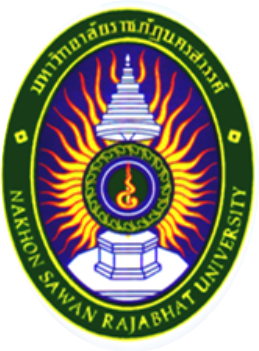 แบบสอบถามเรื่อง ความพึงพอใจของประชาชนผู้รับบริการจากองค์การบริหารส่วนตำบลหนองหลุมประจำปีงบประมาณ พ.ศ. 2565คำชี้แจง	ผู้ที่ตอบแบบสอบถามฉบับนี้  คือ  ประชาชนผู้รับบริการจากองค์การบริหารส่วนตำบลหนองหลุม   แบบสอบถามฉบับนี้แบ่งออกเป็น  3  ตอน  คือตอนที่ 1	แบบสอบถามเกี่ยวกับข้อมูลทั่วไปของผู้ตอบแบบสอบถามตอนที่ 2	แบบสอบถามความพึงพอใจเกี่ยวกับการปฏิบัติงานจำนวน 6 งานงานด้านพัฒนาชุมชนและสวัสดิการสังคมงานด้านรายได้หรือภาษีต่าง ๆ งานด้านโยธา การขออนุญาตปลูกสิ่งก่อสร้างงานด้านการศึกษางานด้านป้องกันและบรรเทาสาธารณภัยงานด้านสาธารณสุขตอนที่  3	ข้อเสนอแนะต่าง ๆผลการตอบของผู้ตอบแบบสอบถามจะเป็นข้อมูลที่จะนำมาวิเคราะห์ในภาพรวม ซึ่งจะไม่มีผลกระทบต่อผู้ตอบแบบสอบถามแต่อย่างใด ส่วนข้อมูลที่ได้จากการวิเคราะห์ในครั้งนี้จะเป็นประโยชน์ต่อการบริหารงานขององค์การบริหารส่วนตำบลหนองหลุม จึงขอขอบคุณมา ณ โอกาสนี้อบต.หนองหลุม********************************************************************************************************ตอนที่   1  	แบบสอบถามเกี่ยวกับข้อมูลทั่วไปของผู้ตอบแบบสอบถามคำชี้แจง		1. โปรดทำเครื่องหมาย  ลงในช่อง  ตามสภาพจริง ********************************************************************************************************เพศ  ชาย	  หญิงอายุ  ระหว่าง 21-30 ปี    ระหว่าง 31-40 ปี	   ระหว่าง 41-50 ปี     ระหว่าง 51-60 ปี     61 ปีขึ้นไปพักอาศัยอยู่ในพื้นที่  หมู่ที่ 1	  หมู่ที่ 2	  หมู่ที่ 3	  หมู่ที่ 4	  หมู่ที่ 5	  หมู่ที่ 6	  หมู่ที่ 7	  หมู่ที่ 8	  หมู่ที่ 9	  หมู่ที่ 10	  หมู่ที่ 11	  หมู่ที่ 12เข้ารับบริการในช่วงระยะเวลาใด  08.30-10.00 น.	  10.00-12.00 น.	  13.30-14.00 น.	  14.00-16.30 น.ภายในเดือนพฤศจิกายน 2561 ถึง กรกฎาคม 2562 เข้ามารับบริการกี่ครั้ง  1-2 ครั้ง    	  3-4 ครั้ง	    4-5 ครั้ง	    มากกว่า 5 ครั้งขึ้นไปตอนที่  2	 แบบสอบถามความพึงพอใจเกี่ยวกับการปฏิบัติงานคำชี้แจง		โปรดทำเครื่องหมาย  ลงในช่อง [  ] ตามสภาพจริง โดยใช้เกณฑ์การให้คะแนนดังนี้	5	หมายถึง	มีความพึงพอใจระดับมากที่สุด	4	หมายถึง	มีความพึงพอใจระดับมาก	3	หมายถึง	มีความพึงพอใจระดับปานกลาง	2	หมายถึง	มีความพึงพอใจระดับน้อย	1	หมายถึง	มีความพึงพอใจระดับน้อยที่สุด********************************************************************************************************งานด้านพัฒนาชุมชนและสวัสดิการสังคมตอนที่ 3 จุดเด่น จุดที่ควรปรับปรุง และข้อเสนอแนะต่อการปรับปรุงการให้บริการของหน่วยงาน1. จุดเด่นของการให้บริการของหน่วยงาน..............................................................................................................................................................................................................................................................................................................................................................................2. จุดที่ควรปรับปรุงการให้บริการของหน่วยงาน..............................................................................................................................................................................................................................................................................................................................................................................3. ข้อเสนอแนะต่อการปรับปรุงการให้บริการของหน่วยงาน..............................................................................................................................................................................................................................................................................................................................................................................***  สถาบันวิจัยและพัฒนา มหาวิทยาลัยราชภัฏนครสวรรค์  ***แบบสอบถามเรื่อง ความพึงพอใจของประชาชนผู้รับบริการจากองค์การบริหารส่วนตำบลหนองหลุมประจำปีงบประมาณ พ.ศ. 2565คำชี้แจง	1.  ผู้ที่ตอบแบบสอบถามฉบับนี้  คือ  ประชาชนผู้รับบริการจากองค์การบริหารส่วนตำบลหนองหลุม   2.  แบบสอบถามฉบับนี้แบ่งออกเป็น  3  ตอน  คือตอนที่  1	แบบสอบถามเกี่ยวกับข้อมูลทั่วไปของผู้ตอบแบบสอบถามตอนที่  2	แบบสอบถามความพึงพอใจเกี่ยวกับการปฏิบัติงานจำนวน 6 งานงานด้านพัฒนาชุมชนและสวัสดิการสังคมงานด้านรายได้หรือภาษีต่าง ๆ งานด้านโยธา การขออนุญาตปลูกสิ่งก่อสร้างงานด้านการศึกษางานด้านป้องกันและบรรเทาสาธารณภัยงานด้านสาธารณสุขตอนที่  3	ข้อเสนอแนะต่าง ๆ3.  ผลการตอบของผู้ตอบแบบสอบถามจะเป็นข้อมูลที่จะนำมาวิเคราะห์ในภาพรวม ซึ่งจะไม่มีผลกระทบต่อผู้ตอบแบบสอบถามแต่อย่างใด ส่วนข้อมูลที่ได้จากการวิเคราะห์ในครั้งนี้จะเป็นประโยชน์ต่อการบริหารงานขององค์การบริหารส่วนตำบลหนองหลุม จึงขอขอบคุณมา ณ โอกาสนี้อบต.หนองหลุม********************************************************************************************************ตอนที่   1  	แบบสอบถามเกี่ยวกับข้อมูลทั่วไปของผู้ตอบแบบสอบถามคำชี้แจง		1. โปรดทำเครื่องหมาย  ลงในช่อง  ตามสภาพจริง ********************************************************************************************************1.  เพศ  ชาย	  หญิง2.  อายุ  ระหว่าง 21-30 ปี    ระหว่าง 31-40 ปี	   ระหว่าง 41-50 ปี     ระหว่าง 51-60 ปี     61 ปีขึ้นไป3.  พักอาศัยอยู่ในพื้นที่  หมู่ที่ 1	  หมู่ที่ 2	  หมู่ที่ 3	  หมู่ที่ 4	  หมู่ที่ 5	  หมู่ที่ 6	  หมู่ที่ 7	  หมู่ที่ 8	  หมู่ที่ 9	  หมู่ที่ 10	  หมู่ที่ 11	  หมู่ที่ 124.  เข้ารับบริการในช่วงระยะเวลาใด  08.30-10.00 น.	  10.00-12.00 น.	  13.30-14.00 น.	  14.00-16.30 น.5.  ภายในเดือนพฤศจิกายน 2561 ถึง กรกฎาคม 2562เข้ามารับบริการกี่ครั้ง  1-2 ครั้ง    	  3-4 ครั้ง	    4-5 ครั้ง	    มากกว่า 5 ครั้งขึ้นไปตอนที่  2	 แบบสอบถามความพึงพอใจเกี่ยวกับการปฏิบัติงานคำชี้แจง		โปรดทำเครื่องหมาย  ลงในช่อง [  ] ตามสภาพจริง โดยใช้เกณฑ์การให้คะแนนดังนี้	5	หมายถึง	มีความพึงพอใจระดับมากที่สุด	4	หมายถึง	มีความพึงพอใจระดับมาก	3	หมายถึง	มีความพึงพอใจระดับปานกลาง	2	หมายถึง	มีความพึงพอใจระดับน้อย	1	หมายถึง	มีความพึงพอใจระดับน้อยที่สุด********************************************************************************************************งานด้านรายได้หรือภาษีต่าง ๆ	ตอนที่ 3 จุดเด่น จุดที่ควรปรับปรุง และข้อเสนอแนะต่อการปรับปรุงการให้บริการของหน่วยงาน1. จุดเด่นของการให้บริการของหน่วยงาน.......................................................................................................................................................................................	.......................................................................................................................................................................................2. จุดที่ควรปรับปรุงการให้บริการของหน่วยงาน.......................................................................................................................................................................................	.......................................................................................................................................................................................3. ข้อเสนอแนะต่อการปรับปรุงการให้บริการของหน่วยงาน.......................................................................................................................................................................................	.......................................................................................................................................................................................***  สถาบันวิจัยและพัฒนา มหาวิทยาลัยราชภัฏนครสวรรค์  ***แบบสอบถามเรื่อง ความพึงพอใจของประชาชนผู้รับบริการจากองค์การบริหารส่วนตำบลหนองหลุมประจำปีงบประมาณ พ.ศ. 2565คำชี้แจง	1.  ผู้ที่ตอบแบบสอบถามฉบับนี้  คือ  ประชาชนผู้รับบริการจากองค์การบริหารส่วนตำบลหนองหลุม   2.  แบบสอบถามฉบับนี้แบ่งออกเป็น  3  ตอน  คือตอนที่  1	แบบสอบถามเกี่ยวกับข้อมูลทั่วไปของผู้ตอบแบบสอบถามตอนที่  2	แบบสอบถามความพึงพอใจเกี่ยวกับการปฏิบัติงานจำนวน 6 งานงานด้านพัฒนาชุมชนและสวัสดิการสังคมงานด้านรายได้หรือภาษีต่าง ๆ งานด้านโยธา การขออนุญาตปลูกสิ่งก่อสร้างงานด้านการศึกษางานด้านป้องกันและบรรเทาสาธารณภัยงานด้านสาธารณสุขตอนที่  3	ข้อเสนอแนะต่าง ๆ3.  ผลการตอบของผู้ตอบแบบสอบถามจะเป็นข้อมูลที่จะนำมาวิเคราะห์ในภาพรวม ซึ่งจะไม่มีผลกระทบต่อผู้ตอบแบบสอบถามแต่อย่างใด ส่วนข้อมูลที่ได้จากการวิเคราะห์ในครั้งนี้จะเป็นประโยชน์ต่อการบริหารงานขององค์การบริหารส่วนตำบลหนองหลุม จึงขอขอบคุณมา ณ โอกาสนี้อบต.หนองหลุม********************************************************************************************************ตอนที่   1  	แบบสอบถามเกี่ยวกับข้อมูลทั่วไปของผู้ตอบแบบสอบถามคำชี้แจง		1. โปรดทำเครื่องหมาย  ลงในช่อง  ตามสภาพจริง ********************************************************************************************************      1.  เพศ  ชาย	  หญิง2.  อายุ  ระหว่าง 21-30 ปี    ระหว่าง 31-40 ปี	   ระหว่าง 41-50 ปี     ระหว่าง 51-60 ปี     61 ปีขึ้นไป3.  พักอาศัยอยู่ในพื้นที่  หมู่ที่ 1	  หมู่ที่ 2	  หมู่ที่ 3	  หมู่ที่ 4	  หมู่ที่ 5	  หมู่ที่ 6	  หมู่ที่ 7	  หมู่ที่ 8	  หมู่ที่ 9	  หมู่ที่ 10	  หมู่ที่ 11	  หมู่ที่ 124.  เข้ารับบริการในช่วงระยะเวลาใด  08.30-10.00 น.	  10.00-12.00 น.	  13.30-14.00 น.	  14.00-16.30 น.5.  ภายในเดือนพฤศจิกายน 2561 ถึง กรกฎาคม 2562เข้ามารับบริการกี่ครั้ง  1-2 ครั้ง    	  3-4 ครั้ง	    4-5 ครั้ง	    มากกว่า 5 ครั้งขึ้นไปตอนที่  2	 แบบสอบถามความพึงพอใจเกี่ยวกับการปฏิบัติงานคำชี้แจง		โปรดทำเครื่องหมาย  ลงในช่อง [  ] ตามสภาพจริง โดยใช้เกณฑ์การให้คะแนนดังนี้	5	หมายถึง	มีความพึงพอใจระดับมากที่สุด	4	หมายถึง	มีความพึงพอใจระดับมาก	3	หมายถึง	มีความพึงพอใจระดับปานกลาง	2	หมายถึง	มีความพึงพอใจระดับน้อย	1	หมายถึง	มีความพึงพอใจระดับน้อยที่สุด********************************************************************************************************งานด้านโยธา การขออนุญาตปลูกสิ่งก่อสร้าง	ตอนที่ 3 จุดเด่น จุดที่ควรปรับปรุง และข้อเสนอแนะต่อการปรับปรุงการให้บริการของหน่วยงาน1. จุดเด่นของการให้บริการของหน่วยงาน..............................................................................................................................................................................................................................................................................................................................................................................2. จุดที่ควรปรับปรุงการให้บริการของหน่วยงาน..............................................................................................................................................................................................................................................................................................................................................................................3. ข้อเสนอแนะต่อการปรับปรุงการให้บริการของหน่วยงาน..............................................................................................................................................................................................................................................................................................................................................................................***  สถาบันวิจัยและพัฒนา มหาวิทยาลัยราชภัฏนครสวรรค์  ***แบบสอบถามเรื่อง ความพึงพอใจของประชาชนผู้รับบริการจากองค์การบริหารส่วนตำบลหนองหลุมประจำปีงบประมาณ พ.ศ. 2565คำชี้แจง	1.  ผู้ที่ตอบแบบสอบถามฉบับนี้  คือ  ประชาชนผู้รับบริการจากองค์การบริหารส่วนตำบลหนองหลุม   2.  แบบสอบถามฉบับนี้แบ่งออกเป็น  3  ตอน  คือตอนที่  1	แบบสอบถามเกี่ยวกับข้อมูลทั่วไปของผู้ตอบแบบสอบถามตอนที่  2	แบบสอบถามความพึงพอใจเกี่ยวกับการปฏิบัติงานจำนวน 6 งานงานด้านพัฒนาชุมชนและสวัสดิการสังคมงานด้านรายได้หรือภาษีต่าง ๆ งานด้านโยธา การขออนุญาตปลูกสิ่งก่อสร้างงานด้านการศึกษางานด้านป้องกันและบรรเทาสาธารณภัยงานด้านสาธารณสุขตอนที่  3	ข้อเสนอแนะต่าง ๆ3.  ผลการตอบของผู้ตอบแบบสอบถามจะเป็นข้อมูลที่จะนำมาวิเคราะห์ในภาพรวม ซึ่งจะไม่มีผลกระทบต่อผู้ตอบแบบสอบถามแต่อย่างใด ส่วนข้อมูลที่ได้จากการวิเคราะห์ในครั้งนี้จะเป็นประโยชน์ต่อการบริหารงานขององค์การบริหารส่วนตำบลหนองหลุม จึงขอขอบคุณมา ณ โอกาสนี้อบต.หนองหลุม********************************************************************************************************ตอนที่   1  	แบบสอบถามเกี่ยวกับข้อมูลทั่วไปของผู้ตอบแบบสอบถามคำชี้แจง		1. โปรดทำเครื่องหมาย  ลงในช่อง  ตามสภาพจริง ********************************************************************************************************      1. เพศ  ชาย	  หญิง2.  อายุ  ระหว่าง 21-30 ปี    ระหว่าง 31-40 ปี	   ระหว่าง 41-50 ปี     ระหว่าง 51-60 ปี     61 ปีขึ้นไป3.  พักอาศัยอยู่ในพื้นที่  หมู่ที่ 1	  หมู่ที่ 2	  หมู่ที่ 3	  หมู่ที่ 4	  หมู่ที่ 5	  หมู่ที่ 6	  หมู่ที่ 7	  หมู่ที่ 8	  หมู่ที่ 9	  หมู่ที่ 10	  หมู่ที่ 11	  หมู่ที่ 124.  เข้ารับบริการในช่วงระยะเวลาใด  08.30-10.00 น.	  10.00-12.00 น.	  13.30-14.00 น.	  14.00-16.30 น.5.  ภายในเดือนพฤศจิกายน 2561 ถึง กรกฎาคม 2562เข้ามารับบริการกี่ครั้ง  1-2 ครั้ง    	  3-4 ครั้ง	    4-5 ครั้ง	    มากกว่า 5 ครั้งขึ้นไปตอนที่  2	 แบบสอบถามความพึงพอใจเกี่ยวกับการปฏิบัติงานคำชี้แจง		โปรดทำเครื่องหมาย  ลงในช่อง [  ] ตามสภาพจริง โดยใช้เกณฑ์การให้คะแนนดังนี้	5	หมายถึง	มีความพึงพอใจระดับมากที่สุด	4	หมายถึง	มีความพึงพอใจระดับมาก	3	หมายถึง	มีความพึงพอใจระดับปานกลาง	2	หมายถึง	มีความพึงพอใจระดับน้อย	1	หมายถึง	มีความพึงพอใจระดับน้อยที่สุด********************************************************************************************************งานด้านการศึกษา	ตอนที่ 3 จุดเด่น จุดที่ควรปรับปรุง และข้อเสนอแนะต่อการปรับปรุงการให้บริการของหน่วยงาน1. จุดเด่นของการให้บริการของหน่วยงาน..............................................................................................................................................................................................................................................................................................................................................................................2. จุดที่ควรปรับปรุงการให้บริการของหน่วยงาน..............................................................................................................................................................................................................................................................................................................................................................................3. ข้อเสนอแนะต่อการปรับปรุงการให้บริการของหน่วยงาน..............................................................................................................................................................................................................................................................................................................................................................................***  สถาบันวิจัยและพัฒนา มหาวิทยาลัยราชภัฏนครสวรรค์  ***แบบสอบถามเรื่อง ความพึงพอใจของประชาชนผู้รับบริการจากองค์การบริหารส่วนตำบลหนองหลุมประจำปีงบประมาณ พ.ศ. 2565คำชี้แจง	1.  ผู้ที่ตอบแบบสอบถามฉบับนี้  คือ  ประชาชนผู้รับบริการจากองค์การบริหารส่วนตำบลหนองหลุม   2.  แบบสอบถามฉบับนี้แบ่งออกเป็น  3  ตอน  คือตอนที่  1	แบบสอบถามเกี่ยวกับข้อมูลทั่วไปของผู้ตอบแบบสอบถามตอนที่  2	แบบสอบถามความพึงพอใจเกี่ยวกับการปฏิบัติงานจำนวน 6 งานงานด้านพัฒนาชุมชนและสวัสดิการสังคมงานด้านรายได้หรือภาษีต่าง ๆ งานด้านโยธา การขออนุญาตปลูกสิ่งก่อสร้างงานด้านการศึกษางานด้านป้องกันและบรรเทาสาธารณภัยงานด้านสาธารณสุขตอนที่  3	ข้อเสนอแนะต่าง ๆ3.  ผลการตอบของผู้ตอบแบบสอบถามจะเป็นข้อมูลที่จะนำมาวิเคราะห์ในภาพรวม ซึ่งจะไม่มีผลกระทบต่อผู้ตอบแบบสอบถามแต่อย่างใด ส่วนข้อมูลที่ได้จากการวิเคราะห์ในครั้งนี้จะเป็นประโยชน์ต่อการบริหารงานขององค์การบริหารส่วนตำบลหนองหลุม จึงขอขอบคุณมา ณ โอกาสนี้อบต.หนองหลุม********************************************************************************************************ตอนที่   1  	แบบสอบถามเกี่ยวกับข้อมูลทั่วไปของผู้ตอบแบบสอบถามคำชี้แจง		1. โปรดทำเครื่องหมาย  ลงในช่อง  ตามสภาพจริง ********************************************************************************************************         1. เพศ  ชาย	  หญิง2.  อายุ  ระหว่าง 21-30 ปี    ระหว่าง 31-40 ปี	   ระหว่าง 41-50 ปี     ระหว่าง 51-60 ปี     61 ปีขึ้นไป3.  พักอาศัยอยู่ในพื้นที่  หมู่ที่ 1	  หมู่ที่ 2	  หมู่ที่ 3	  หมู่ที่ 4	  หมู่ที่ 5	  หมู่ที่ 6	  หมู่ที่ 7	  หมู่ที่ 8	  หมู่ที่ 9	  หมู่ที่ 10	  หมู่ที่ 11	  หมู่ที่ 124.  เข้ารับบริการในช่วงระยะเวลาใด  08.30-10.00 น.	  10.00-12.00 น.	  13.30-14.00 น.	  14.00-16.30 น.5.  ภายในเดือนพฤศจิกายน 2561 ถึง กรกฎาคม 2562เข้ามารับบริการกี่ครั้ง  1-2 ครั้ง    	  3-4 ครั้ง	    4-5 ครั้ง	    มากกว่า 5 ครั้งขึ้นไปตอนที่  2	 แบบสอบถามความพึงพอใจเกี่ยวกับการปฏิบัติงานคำชี้แจง		โปรดทำเครื่องหมาย  ลงในช่อง [  ] ตามสภาพจริง โดยใช้เกณฑ์การให้คะแนนดังนี้	5	หมายถึง	มีความพึงพอใจระดับมากที่สุด	4	หมายถึง	มีความพึงพอใจระดับมาก	3	หมายถึง	มีความพึงพอใจระดับปานกลาง	2	หมายถึง	มีความพึงพอใจระดับน้อย	1	หมายถึง	มีความพึงพอใจระดับน้อยที่สุด********************************************************************************************************งานด้านป้องกันและบรรเทาสาธารณภัย	ตอนที่ 3 จุดเด่น จุดที่ควรปรับปรุง และข้อเสนอแนะต่อการปรับปรุงการให้บริการของหน่วยงาน1. จุดเด่นของการให้บริการของหน่วยงาน..............................................................................................................................................................................................................................................................................................................................................................................2. จุดที่ควรปรับปรุงการให้บริการของหน่วยงาน..............................................................................................................................................................................................................................................................................................................................................................................3. ข้อเสนอแนะต่อการปรับปรุงการให้บริการของหน่วยงาน..............................................................................................................................................................................................................................................................................................................................................................................***  สถาบันวิจัยและพัฒนา มหาวิทยาลัยราชภัฏนครสวรรค์  ***แบบสอบถามเรื่อง ความพึงพอใจของประชาชนผู้รับบริการจากองค์การบริหารส่วนตำบลหนองหลุมประจำปีงบประมาณ พ.ศ. 2565คำชี้แจง	1.  ผู้ที่ตอบแบบสอบถามฉบับนี้  คือ  ประชาชนผู้รับบริการจากองค์การบริหารส่วนตำบลหนองหลุม   2.  แบบสอบถามฉบับนี้แบ่งออกเป็น  3  ตอน  คือตอนที่  1	แบบสอบถามเกี่ยวกับข้อมูลทั่วไปของผู้ตอบแบบสอบถามตอนที่  2	แบบสอบถามความพึงพอใจเกี่ยวกับการปฏิบัติงานจำนวน 6 งานงานด้านพัฒนาชุมชนและสวัสดิการสังคมงานด้านรายได้หรือภาษีต่าง ๆ งานด้านโยธา การขออนุญาตปลูกสิ่งก่อสร้างงานด้านการศึกษางานด้านป้องกันและบรรเทาสาธารณภัยงานด้านสาธารณสุขตอนที่  3	ข้อเสนอแนะต่าง ๆ3.  ผลการตอบของผู้ตอบแบบสอบถามจะเป็นข้อมูลที่จะนำมาวิเคราะห์ในภาพรวม ซึ่งจะไม่มีผลกระทบต่อผู้ตอบแบบสอบถามแต่อย่างใด ส่วนข้อมูลที่ได้จากการวิเคราะห์ในครั้งนี้จะเป็นประโยชน์ต่อการบริหารงานขององค์การบริหารส่วนตำบลหนองหลุม จึงขอขอบคุณมา ณ โอกาสนี้อบต.หนองหลุม********************************************************************************************************ตอนที่   1  	แบบสอบถามเกี่ยวกับข้อมูลทั่วไปของผู้ตอบแบบสอบถามคำชี้แจง		1. โปรดทำเครื่องหมาย  ลงในช่อง  ตามสภาพจริง ********************************************************************************************************         1. เพศ  ชาย	  หญิง2.  อายุ  ระหว่าง 21-30 ปี    ระหว่าง 31-40 ปี	   ระหว่าง 41-50 ปี     ระหว่าง 51-60 ปี     61 ปีขึ้นไป3.  พักอาศัยอยู่ในพื้นที่  หมู่ที่ 1	  หมู่ที่ 2	  หมู่ที่ 3	  หมู่ที่ 4	  หมู่ที่ 5	  หมู่ที่ 6	  หมู่ที่ 7	  หมู่ที่ 8	  หมู่ที่ 9	  หมู่ที่ 10	  หมู่ที่ 11	  หมู่ที่ 124.  เข้ารับบริการในช่วงระยะเวลาใด  08.30-10.00 น.	  10.00-12.00 น.	  13.30-14.00 น.	  14.00-16.30 น.5.  ภายในเดือนพฤศจิกายน 2561 ถึง กรกฎาคม 2562เข้ามารับบริการกี่ครั้ง  1-2 ครั้ง    	  3-4 ครั้ง	    4-5 ครั้ง	    มากกว่า 5 ครั้งขึ้นไปตอนที่  2	 แบบสอบถามความพึงพอใจเกี่ยวกับการปฏิบัติงานคำชี้แจง		โปรดทำเครื่องหมาย  ลงในช่อง [  ] ตามสภาพจริง โดยใช้เกณฑ์การให้คะแนนดังนี้	5	หมายถึง	มีความพึงพอใจระดับมากที่สุด	4	หมายถึง	มีความพึงพอใจระดับมาก	3	หมายถึง	มีความพึงพอใจระดับปานกลาง	2	หมายถึง	มีความพึงพอใจระดับน้อย	1	หมายถึง	มีความพึงพอใจระดับน้อยที่สุด********************************************************************************************************งานด้านสาธารณสุข	ตอนที่ 3 จุดเด่น จุดที่ควรปรับปรุง และข้อเสนอแนะต่อการปรับปรุงการให้บริการของหน่วยงาน1. จุดเด่นของการให้บริการของหน่วยงาน..............................................................................................................................................................................................................................................................................................................................................................................2. จุดที่ควรปรับปรุงการให้บริการของหน่วยงาน..............................................................................................................................................................................................................................................................................................................................................................................3. ข้อเสนอแนะต่อการปรับปรุงการให้บริการของหน่วยงาน..............................................................................................................................................................................................................................................................................................................................................................................***  สถาบันวิจัยและพัฒนา มหาวิทยาลัยราชภัฏนครสวรรค์  ***กิจกรรมและภารกิจร้อยละความพึงพอใจร้อยละความพึงพอใจร้อยละความพึงพอใจร้อยละความพึงพอใจร้อยละความพึงพอใจร้อยละความพึงพอใจกิจกรรมและภารกิจด้านกระบวนการ/ขั้นตอนการให้บริการด้านเจ้าหน้าที่ บุคลากรผู้ให้บริการด้าน
สิ่งอำนวยความสะดวกด้าน
ช่องทางการให้บริการด้าน
ผลการปฏิบัติงานรวม1. งานด้านพัฒนาชุมชนและสวัสดิการสังคม92.1791.3191.9492.0091.5791.802. งานด้านรายได้หรือภาษีต่าง ๆ93.8993.5494.5192.5793.2193.553. งานด้านโยธา การขออนุญาตปลูกสิ่งก่อสร้าง97.9496.1796.9197.0397.4397.104. งานด้านการศึกษา91.6691.2091.9493.7192.1792.145. งานด้านป้องกันและบรรเทาสาธารณภัย91.7790.0089.4388.5192.0090.346. งานด้านสาธารณสุข90.6387.5488.6988.4090.8689.22รวม93.0191.6392.2492.0492.8792.36สารบัญเรื่องหน้าบทสรุปสำหรับผู้บริหารกคำนำงสารบัญจสารบัญตารางชบทที่ 1 บทนำ11.ที่มาและความสำคัญของปัญหา12.วัตถุประสงค์การศึกษา33.ขอบเขตของการศึกษา34.ประโยชน์ที่คาดว่าจะได้รับ45.นิยามศัพท์เฉพาะ4บทที่ 2 เอกสารและงานวิจัยที่เกี่ยวข้อง61.แนวคิดเกี่ยวกับความพึงพอใจ62.แนวคิดเกี่ยวกับการบริการสาธารณะ133.แนวคิดการปกครองส่วนท้องถิ่นรูปแบบองค์การบริหารส่วนตำบล284.ข้อมูลทั่วไปเกี่ยวกับองค์การบริหารส่วนตำบลหนองหลุม อำเภอวชิรบารมี จังหวัดพิจิตร335.งานวิจัยที่เกี่ยวข้อง416.กรอบแนวคิดในการศึกษา44บทที่ 3  วิธีดำเนินการศึกษา451.รูปแบบการดำเนินการศึกษา452.ประชากรและกลุ่มตัวอย่าง453.เครื่องมือที่ใช้ในการเก็บรวบรวมข้อมูล464.การเก็บรวบรวมข้อมูล475.การวิเคราะห์ข้อมูลและสถิติที่ใช้48บทที่ 4  ผลการวิเคราะห์ข้อมูล49ส่วนที่ 1 ผลการประเมินความพึงพอใจที่มีต่องานบริการในภาพรวม49ส่วนที่ 2 ผลการประเมินความพึงพอใจที่มีต่องานด้านพัฒนาชุมชนและสวัสดิการสังคม50สารบัญ (ต่อ)เรื่อง	หน้าส่วนที่ 3 ผลการประเมินความพึงพอใจที่มีต่องานด้านรายได้หรือภาษีต่าง ๆ56ส่วนที่ 4 ผลการประเมินความพึงพอใจที่มีต่องานด้านโยธา การขออนุญาตปลูกสิ่งก่อสร้าง62ส่วนที่ 5 ผลการประเมินความพึงพอใจที่มีต่องานด้านการศึกษา68ส่วนที่ 6 ผลการประเมินความพึงพอใจที่มีต่องานด้านป้องกันและบรรเทาสาธารณภัย74ส่วนที่ 7 ผลการประเมินความพึงพอใจที่มีต่องานด้านสาธารณสุข80บทที่ 5 สรุปผลการประเมินและข้อเสนอแนะ871.วัตถุประสงค์ของการศึกษา872.วิธีดำเนินการ873.สรุปผลการประเมิน87          4.ข้อเสนอแนะ90บรรณานุกรม93ภาคผนวก99แบบสอบถาม100สารบัญตารางตารางหน้าตารางที่ 4.1 แสดงผลการประเมินความพึงพอใจที่มีต่องานบริการในภาพรวม49ตารางที่ 4.2 แสดงข้อมูลทั่วไปงานด้านพัฒนาชุมชนและสวัสดิการสังคม ประกอบด้วย เพศ อายุ 
พักอาศัยอยู่ในพื้นที่ เข้ารับบริการในช่วงระยะเวลาใด และจำนวนเข้ารับบริการ50ตารางที่ 4.3 แสดงผลการประเมินความพึงพอใจที่มีต่องานด้านพัฒนาชุมชนและสวัสดิการสังคม 
ในภาพรวม52ตารางที่ 4.4 แสดงผลการประเมินความพึงพอใจที่มีต่องานด้านพัฒนาชุมชนและสวัสดิการสังคม
 ในแต่ละด้าน          53ตารางที่ 4.5 แสดงข้อมูลทั่วไปงานด้านรายได้หรือภาษีต่าง ๆ ประกอบด้วย เพศ อายุ 
พักอาศัยอยู่ในพื้นที่ เข้ารับบริการในช่วงระยะเวลาใด และจำนวนเข้ารับบริการ56ตารางที่ 4.6 แสดงผลการประเมินความพึงพอใจที่มีต่องานด้านรายได้หรือภาษีต่าง ๆ ในภาพรวม58ตารางที่ 4.7 แสดงผลการประเมินความพึงพอใจที่มีต่องานด้านรายได้หรือภาษีต่าง ๆ ในแต่ละด้าน59ตารางที่ 4.8 แสดงข้อมูลทั่วไปงานด้านโยธา การขออนุญาตปลูกสิ่งก่อสร้าง ประกอบด้วย เพศ อายุ พักอาศัยอยู่ในพื้นที่ เข้ารับบริการในช่วงระยะเวลาใด และจำนวนเข้ารับบริการ62ตารางที่ 4.9 แสดงผลการประเมินความพึงพอใจที่มีต่องานด้านโยธา การขออนุญาตปลูกสิ่งก่อสร้าง ในภาพรวม64ตารางที่ 4.10 แสดงผลการประเมินความพึงพอใจที่ต่องานด้านโยธา การขออนุญาตปลูกสิ่งก่อสร้าง ในแต่ละด้าน65ตารางที่ 4.11 แสดงข้อมูลทั่วไปงานด้านการศึกษา ประกอบด้วย เพศ อายุ พักอาศัยอยู่ในพื้นที่  เข้ารับบริการในช่วงระยะเวลาใด และจำนวนเข้ารับบริการ68ตารางที่ 4.12 แสดงผลการประเมินความพึงพอใจที่มีต่องานด้านการศึกษา ในภาพรวม70ตารางที่ 4.13 แสดงผลการประเมินความพึงพอใจที่มีต่องานด้านการศึกษา ในแต่ละด้าน71ตารางที่ 4.14 แสดงข้อมูลทั่วไปงานด้านป้องกันและบรรเทาสาธารณภัย ประกอบด้วย เพศ อายุ พักอาศัยอยู่ในพื้นที่ เข้ารับบริการในช่วงระยะเวลาใด และจำนวนเข้ารับบริการ74ตารางที่ 4.15 แสดงผลการประเมินความพึงพอใจที่มีต่องานด้านป้องกันและบรรเทาสาธารณภัย   ในภาพรวม76ตารางที่ 4.16 แสดงผลการประเมินความพึงพอใจที่มีต่องานด้านป้องกันและบรรเทาสาธารณภัย ในแต่ละด้าน77สารบัญตาราง (ต่อ)ตารางหน้าตารางที่ 4.17 แสดงข้อมูลทั่วไปงานด้านสาธารณสุข ประกอบด้วย เพศ อายุ พักอาศัยอยู่ในพื้นที่ เข้ารับบริการในช่วงระยะเวลาใด และจำนวนเข้ารับบริการ80ตารางที่ 4.18 แสดงผลการประเมินความพึงพอใจที่มีต่องานด้านสาธารณสุข ในภาพรวม82ตารางที่ 4.19 แสดงผลการประเมินความพึงพอใจที่มีต่องานด้านสาธารณสุข ในแต่ละด้าน83หมู่ที่สมาชิกสภาองค์การบริหารส่วนตำบล1นายยงยุทธ  แออ่วม2นายชยพล  เกิดแพ3นายปัณณทัต  ประสารทอง4นายสายใจ  ทองจันเทา5นายประทีป  อินทพงษ์6นายวิละ  ปานสุข7นายวันทา    แสนบุญศิริ8นายชูศักดิ์   ทองดอนยอด9นายบุญเรือง  เพชรน้อย10นายสุนทร  สิงห์ลอ11นางสาวสุพิชา  จันสายทอง12นายนบ  มาน้อยความพึงพอใจต่อโครงการในภาพรวม  S.D.ระดับความคิดเห็นร้อยละ1. งานด้านพัฒนาชุมชนและสวัสดิการสังคม4.590.66มากที่สุด91.802. งานด้านรายได้หรือภาษีต่าง ๆ4.680.57มากที่สุด93.553. งานด้านโยธา การขออนุญาตปลูกสิ่งก่อสร้าง4.850.45มากที่สุด97.104. งานด้านการศึกษา4.610.61มากที่สุด92.145. งานด้านป้องกันและบรรเทาสาธารณภัย4.510.67มากที่สุด90.346. งานด้านสาธารณสุข4.460.73มาก89.22รวม4.620.62มากที่สุด92.36รายการจำนวน/คนร้อยละเพศ    1. ชาย4260.00    2. หญิง2840.00อายุ    1. 21 - 30 ปี710.00    2. 31 - 40 ปี2434.29    3. 41 - 50 ปี2637.144. 51 - 60 ปี1115.715. 61 ปีขึ้นไป22.86พักอาศัยอยู่ในพื้นที่1. หมู่ที่ 145.712. หมู่ที่ 234.293. หมู่ที่ 3710.004. หมู่ที่ 468.575. หมู่ที่ 51318.576. หมู่ที่ 634.297. หมู่ที่ 757.148. หมู่ที่ 834.299. หมู่ที่ 968.57รายการจำนวน/คนร้อยละ10. หมู่ที่ 101217.1411. หมู่ที่ 1157.1412. หมู่ที่ 1234.29เข้ารับบริการในช่วงระยะเวลาใด1. 08.30 - 10.00 น.3752.862. 10.00 - 12.00 น.2434.293. 13.30 - 14.00 น.912.86จำนวนเข้ารับบริการ1. 1 - 2 ครั้ง4361.432. 3 - 4 ครั้ง2738.57รวม70100.00งานด้านพัฒนาชุมชนและสวัสดิการสังคมS.D.ระดับความคิดเห็นร้อยละ1. ด้านกระบวนการ/ขั้นตอนการให้บริการ4.610.66มากที่สุด92.172. ด้านเจ้าหน้าที่ บุคลากรผู้ให้บริการ4.570.67มากที่สุด91.313. ด้านสิ่งอำนวยความสะดวก4.600.66มากที่สุด91.944. ด้านช่องทางการให้บริการ4.600.64มากที่สุด92.005. ด้านผลการปฏิบัติงาน4.590.67มากที่สุด91.57รวม4.590.66มากที่สุด91.80งานด้านพัฒนาชุมชนและสวัสดิการสังคมS.D.ระดับความคิดเห็นร้อยละด้านกระบวนการ / ขั้นตอนการให้บริการ1. การให้บริการไม่ยุ่งยาก ซับซ้อน มีความคล่องตัว4.660.63มากที่สุด93.142. การให้บริการมีความสะดวก รวดเร็ว4.660.63มากที่สุด93.143. การให้บริการมีการอธิบาย ชี้แจงขั้นตอนต่างๆ ได้อย่างชัดเจน4.590.65มากที่สุด91.714. การให้บริการมีการจัดลำดับที่ดี และยุติธรรม4.570.69มากที่สุด91.435. การให้บริการมีระยะเวลาที่เหมาะสม ตรงกับความต้องการ4.570.69มากที่สุด91.43รวม4.610.66มากที่สุด92.17ด้านเจ้าหน้าที่ บุคลากรผู้ให้บริการ1. ความสุภาพ กิริยามารยาทของเจ้าหน้าที่4.590.65มากที่สุด91.712. ความเหมาะสมของการแต่งกาย บุคลิก ท่าทางของเจ้าหน้าที่4.570.65มากที่สุด91.433. ความเอาใจใส่ กระตือรือร้น และพร้อมสำหรับการให้บริการของเจ้าหน้าที่4.570.67มากที่สุด91.434. ความรู้ ความสามารถในการตอบคำถาม ข้อสงสัย หรือคำแนะนำของเจ้าหน้าที่4.570.67มากที่สุด91.435. ความซื่อสัตย์ ไม่เลือกปฏิบัติในการให้บริการของเจ้าหน้าที่4.530.74มากที่สุด90.57รวม4.570.67มากที่สุด91.31ด้านสิ่งอำนวยความสะดวก1. สิ่งอำนวยความสะดวกต่างๆ ในสถานที่ให้บริการ เช่น ที่นั่งรอรับบริการ ห้องน้ำ ที่จอดรถ มีความเพียงพอต่อการให้บริการ4.570.69มากที่สุด91.43งานด้านพัฒนาชุมชนและสวัสดิการสังคมS.D.ระดับความคิดเห็นร้อยละ2. ความสะอาด สะดวกของสิ่งอำนวยความสะดวกต่างๆในสถานที่ให้บริการ4.600.69มากที่สุด92.003. อุปกรณ์ เครื่องมือต่างๆ มีคุณภาพ ทันสมัย และเพียงพอต่อการให้บริการ4.610.62มากที่สุด92.294. การจัดสถานที่ให้บริการมีระเบียบ เรียบร้อย สะดวกต่อการให้บริการ4.590.67มากที่สุด91.715. สื่อประชาสัมพันธ์ต่างๆ เช่น ป้าย ข้อความบอกจุดบริการ เอกสาร คู่มือให้ความรู้มีความชัดเจน  เข้าใจง่าย4.610.64มากที่สุด92.29รวม4.600.66มากที่สุด91.94ด้านช่องทางการให้บริการ1. การให้บริการประชาชนโดยการลงพื้นที่4.670.58มากที่สุด93.432. การให้บริการประชาชนโดยการให้ความรู้ การรณรงค์4.660.59มากที่สุด93.143. การให้บริการประชาชนโดยผ่านทางโทรศัพท์4.590.65มากที่สุด91.714. การให้บริการประชาชนโดยผ่านทางเทคโนโลยีต่างๆ เช่น Facebook, Line, e-mail4.540.70มากที่สุด90.865. การให้บริการประชาชนโดยผ่านกล่องรับฟังความคิดเห็น4.540.70มากที่สุด90.86รวม4.600.64มากที่สุด92.00ด้านผลการปฏิบัติงาน1. กิจกรรมและโครงการตรงตามความต้องการของประชาชน4.560.71มากที่สุด91.142. การดำเนินกิจกรรมโครงการเป็นไปด้วยความโปร่งใส4.560.71มากที่สุด91.143. มีการปรับปรุง แก้ไข ในกรณีที่ผลการดำเนินงานมีความบกพร่อง4.600.62มากที่สุด92.004. กิจกรรมและโครงการมีประโยชน์ คุ้มค่า ต่อประชาชนส่วนรวม4.630.62มากที่สุด92.00รวม4.590.67มากที่สุด91.57รายการจำนวน/คนร้อยละเพศ    1. ชาย4057.14    2. หญิง3042.86อายุ    1. 21 - 30 ปี11.43    2. 31 - 40 ปี2840.00    3. 41 - 50 ปี4057.144. 51 - 60 ปี11.43พักอาศัยอยู่ในพื้นที่1. หมู่ที่ 122.862. หมู่ที่ 245.713. หมู่ที่ 31014.294. หมู่ที่ 468.57รายการจำนวน/คนร้อยละ5. หมู่ที่ 5912.866. หมู่ที่ 668.577. หมู่ที่ 7811.438. หมู่ที่ 845.719. หมู่ที่ 968.5710. หมู่ที่ 101014.2911. หมู่ที่ 1145.7112. หมู่ที่ 1211.43เข้ารับบริการในช่วงระยะเวลาใด1. 08.30 - 10.00 น.2738.572. 10.00 - 12.00 น.3955.713. 13.30 - 14.00 น.34.294. 14.00 - 16.30 น.11.43เข้ารับบริการ1. 1 - 2 ครั้ง2941.432. 3 - 4 ครั้ง3854.293. 4 - 5 ครั้ง34.29รวม70100.00งานด้านรายได้หรือภาษีต่าง ๆS.D.ระดับความคิดเห็นร้อยละ1. ด้านกระบวนการ/ขั้นตอนการให้บริการ4.690.53มากที่สุด93.892. ด้านเจ้าหน้าที่ บุคลากรผู้ให้บริการ4.680.58มากที่สุด93.543. ด้านสิ่งอำนวยความสะดวก4.730.48มากที่สุด94.514. ด้านช่องทางการให้บริการ4.630.64มากที่สุด92.575. ด้านผลการปฏิบัติงาน4.660.59มากที่สุด93.21รวม4.680.57มากที่สุด93.55งานด้านรายได้หรือภาษีต่าง ๆS.D.ระดับความคิดเห็นร้อยละด้านกระบวนการ/ขั้นตอนการให้บริการ1. การให้บริการไม่ยุ่งยาก ซับซ้อน มีความคล่องตัว4.770.42มากที่สุด95.432. การให้บริการมีความสะดวก รวดเร็ว 4.770.42มากที่สุด95.433. การให้บริการมีการอธิบาย ชี้แจงขั้นตอนต่างๆ ได้อย่างชัดเจน4.660.56มากที่สุด93.144. การให้บริการมีการจัดลำดับที่ดี และยุติธรรม4.640.59มากที่สุด92.865. การให้บริการมีระยะเวลาที่เหมาะสม ตรงกับความต้องการ4.630.62มากที่สุด92.57รวม4.690.53มากที่สุด93.89ด้านเจ้าหน้าที่ บุคลากรผู้ให้บริการ1. ความสุภาพ กิริยามารยาทของเจ้าหน้าที่4.640.61มากที่สุด92.862. ความเหมาะสมของการแต่งกาย บุคลิก ท่าทางของเจ้าหน้าที่4.670.56มากที่สุด93.433. ความเอาใจใส่ กระตือรือร้น และพร้อมสำหรับการให้บริการของเจ้าหน้าที่4.670.58มากที่สุด94.004. ความรู้ ความสามารถในการตอบคำถาม ข้อสงสัย หรือคำแนะนำของเจ้าหน้าที่4.700.57มากที่สุด94.295. ความซื่อสัตย์ ไม่เลือกปฏิบัติในการให้บริการของเจ้าหน้าที่4.710.57มากที่สุด93.14รวม4.680.58มากที่สุด93.54ด้านสิ่งอำนวยความสะดวก1. สิ่งอำนวยความสะดวกต่างๆในสถานที่ให้บริการ เช่น ที่นั่งรอรับบริการ ห้องน้ำ ที่จอดรถ มีความเพียงพอต่อการให้บริการ4.740.53มากที่สุด94.86งานด้านรายได้หรือภาษีต่าง ๆS.D.ระดับความคิดเห็นร้อยละ2. ความสะอาด สะดวกของสิ่งอำนวยความสะดวกต่างๆในสถานที่ให้บริการ4.770.46มากที่สุด95.433. อุปกรณ์ เครื่องมือต่างๆ มีคุณภาพ ทันสมัย และเพียงพอต่อการให้บริการ4.700.49มากที่สุด94.004. การจัดสถานที่ให้บริการมีระเบียบ เรียบร้อย สะดวกต่อการให้บริการ4.710.46มากที่สุด94.295. สื่อประชาสัมพันธ์ต่าง ๆ เช่น ป้าย ข้อความบอกจุดบริการ เอกสาร คู่มือให้ความรู้มีความชัดเจน เข้าใจง่าย4.700.49มากที่สุด94.00รวม4.730.48มากที่สุด94.51ด้านช่องทางการให้บริการ1. การให้บริการประชาชนโดยการลงพื้นที่4.700.52มากที่สุด94.002. การให้บริการประชาชนโดยการให้ความรู้ การรณรงค์4.690.58มากที่สุด93.713. การให้บริการประชาชนโดยผ่านทางโทรศัพท์4.590.69มากที่สุด91.714. การให้บริการประชาชนโดยผ่านทางเทคโนโลยีต่างๆ เช่น Facebook, Line, e-mail4.590.69มากที่สุด91.715. การให้บริการประชาชนโดยผ่านกล่องรับฟังความคิดเห็น4.590.69มากที่สุด91.71รวม4.630.64มากที่สุด92.57ด้านผลการปฏิบัติงาน1. การดำเนินงานตรงตามความต้องการของประชาชน4.670.58มากที่สุด93.432. การดำเนินกิจกรรมโครงการเป็นไปด้วยความโปร่งใส4.690.55มากที่สุด93.713. มีการปรับปรุง แก้ไข ในกรณีที่ผลการดำเนินงานมีความบกพร่อง4.690.58มากที่สุด93.714. กิจกรรมและโครงการมีประโยชน์ คุ้มค่า ต่อประชาชนส่วนรวม4.600.62มากที่สุด92.00รวม4.660.59มากที่สุด93.21รายการจำนวน/คนร้อยละเพศ    1. ชาย2941.43    2. หญิง4158.57อายุ    1. 21 - 30 ปี11.43    2. 31 - 40 ปี2434.29    3. 41 - 50 ปี3854.294. 51 - 60 ปี68.575. 61 ปีขึ้นไป11.43พักอาศัยอยู่ในพื้นที่1. หมู่ที่ 122.862. หมู่ที่ 234.293. หมู่ที่ 31115.71รายการจำนวน/คนร้อยละ4. หมู่ที่ 445.715. หมู่ที่ 51217.146. หมู่ที่ 657.147. หมู่ที่ 7811.438. หมู่ที่ 845.719. หมู่ที่ 957.1410. หมู่ที่ 101217.1411. หมู่ที่ 1111.4312. หมู่ที่ 1234.29เข้ารับบริการในช่วงระยะเวลาใด1. 08.30 - 10.00 น.2130.002. 10.00 - 12.00 น.4361.433. 13.30 - 14.00 น.68.57เข้ารับบริการ    1. 1 - 2 ครั้ง1014.292. 3 - 4 ครั้ง4057.143. 4 - 5 ครั้ง2028.57รวม70100.00งานด้านโยธา การขออนุญาตปลูกสิ่งก่อสร้างS.D.ระดับความคิดเห็นร้อยละ1. ด้านกระบวนการ/ขั้นตอนการให้บริการ4.900.37มากที่สุด97.942. ด้านเจ้าหน้าที่ บุคลากรผู้ให้บริการ4.830.48มากที่สุด96.173. ด้านสิ่งอำนวยความสะดวก4.850.47มากที่สุด96.914. ด้านช่องทางการให้บริการ4.850.43มากที่สุด97.035. ด้านผลการปฏิบัติงาน4.850.48มากที่สุด97.43รวม4.850.45มากที่สุด97.10งานด้านโยธา การขออนุญาตปลูกสิ่งก่อสร้างS.D.ระดับความคิดเห็นร้อยละด้านกระบวนการ/ขั้นตอนการให้บริการ1. การให้บริการไม่ยุ่งยาก ซับซ้อน มีความคล่องตัว4.930.31มากที่สุด98.572. การให้บริการมีความสะดวก รวดเร็ว 4.960.20มากที่สุด99.143. การให้บริการมีการอธิบาย ชี้แจงขั้นตอนต่างๆ ได้อย่างชัดเจน4.930.26มากที่สุด98.574. การให้บริการมีการจัดลำดับที่ดี และยุติธรรม4.840.47มากที่สุด96.865. การให้บริการมีระยะเวลาที่เหมาะสม ตรงกับความต้องการ4.830.51มากที่สุด96.57รวม4.900.37มากที่สุด97.94ด้านเจ้าหน้าที่ บุคลากรผู้ให้บริการ1. ความสุภาพ กิริยามารยาทของเจ้าหน้าที่4.790.56มากที่สุด95.712. ความเหมาะสมของการแต่งกาย บุคลิก ท่าทางของเจ้าหน้าที่4.830.48มากที่สุด96.573. ความเอาใจใส่ กระตือรือร้น และพร้อมสำหรับการให้บริการของเจ้าหน้าที่4.860.43มากที่สุด96.864. ความรู้ ความสามารถในการตอบคำถาม ข้อสงสัย หรือคำแนะนำของเจ้าหน้าที่4.840.47มากที่สุด96.575. ความซื่อสัตย์ ไม่เลือกปฏิบัติในการให้บริการของเจ้าหน้าที่4.830.48มากที่สุด95.14รวม4.830.48มากที่สุด96.17ด้านสิ่งอำนวยความสะดวก1. สิ่งอำนวยความสะดวกต่างๆ ในสถานที่ให้บริการ เช่น ที่นั่งรอรับบริการ ห้องน้ำ ที่จอดรถ มีความเพียงพอต่อการให้บริการ4.910.37มากที่สุด98.29งานด้านโยธา การขออนุญาตปลูกสิ่งก่อสร้างS.D.ระดับความคิดเห็นร้อยละ2. ความสะอาด สะดวกของสิ่งอำนวยความสะดวกต่างๆ ในสถานที่ให้บริการ4.900.42มากที่สุด98.003. อุปกรณ์ เครื่องมือต่างๆ มีคุณภาพ ทันสมัย และเพียงพอต่อการให้บริการ4.810.49มากที่สุด96.294. การจัดสถานที่ให้บริการมีระเบียบ เรียบร้อย สะดวกต่อการให้บริการ4.810.49มากที่สุด96.295. สื่อประชาสัมพันธ์ต่าง ๆ เช่น ป้าย ข้อความบอกจุดบริการ เอกสาร คู่มือให้ความรู้มีความชัดเจน เข้าใจง่าย4.790.56มากที่สุด95.71รวม4.850.47มากที่สุด96.91ด้านช่องทางการให้บริการ1. การให้บริการประชาชนโดยการลงพื้นที่4.800.53มากที่สุด96.002. การให้บริการประชาชนโดยการให้ความรู้ การรณรงค์4.810.49มากที่สุด96.293. การให้บริการประชาชนโดยผ่านทางโทรศัพท์4.870.38มากที่สุด97.434. การให้บริการประชาชนโดยผ่านทางเทคโนโลยีต่างๆ เช่น Facebook, Line, e-mail4.890.36มากที่สุด97.715. การให้บริการประชาชนโดยผ่านกล่องรับฟังความคิดเห็น4.890.36มากที่สุด97.71รวม4.850.43มากที่สุด97.03ด้านผลการปฏิบัติงาน1. การดำเนินการตรงตามความต้องการของประชาชน4.870.45มากที่สุด97.432. การดำเนินกิจกรรมโครงการเป็นไปด้วยความโปร่งใส4.900.42มากที่สุด98.003. มีการปรับปรุง แก้ไข ในกรณีที่ผลการดำเนินงานมีความบกพร่อง4.860.39มากที่สุด97.144. มีประโยชน์ คุ้มค่า ต่อประชาชนส่วนรวม4.770.52มากที่สุด97.14รวม4.850.48มากที่สุด97.43รายการจำนวน/คนร้อยละเพศ    1. ชาย3752.86    2. หญิง3347.14อายุ    1. 21 - 30 ปี710.00    2. 31 - 40 ปี3042.86    3. 41 - 50 ปี2231.434. 51 - 60 ปี1115.71พักอาศัยอยู่ในพื้นที่1. หมู่ที่ 122.862. หมู่ที่ 257.143. หมู่ที่ 31014.294. หมู่ที่ 457.145. หมู่ที่ 51217.14รายการจำนวน/คนร้อยละ6. หมู่ที่ 645.717. หมู่ที่ 7811.438. หมู่ที่ 845.719. หมู่ที่ 934.2910. หมู่ที่ 101014.2911. หมู่ที่ 1145.7112. หมู่ที่ 1234.29เข้ารับบริการในช่วงระยะเวลาใด1. 08.30 - 10.00 น.3042.862. 10.00 - 12.00 น.3955.713. 13.30 - 14.00 น.11.43เข้ารับบริการ1. 1 - 2 ครั้ง1115.712. 3 - 4 ครั้ง5172.863. 4 - 5 ครั้ง811.43รวม70100.00งานด้านการศึกษาS.D.ระดับความคิดเห็นร้อยละ1. ด้านกระบวนการ/ขั้นตอนการให้บริการ4.580.66มากที่สุด91.662. ด้านเจ้าหน้าที่ บุคลากรผู้ให้บริการ4.570.64มากที่สุด91.203. ด้านสิ่งอำนวยความสะดวก4.600.61มากที่สุด91.944. ด้านช่องทางการให้บริการ4.690.54มากที่สุด93.715. ด้านผลการปฏิบัติงาน4.610.61มากที่สุด92.17รวม4.610.61มากที่สุด92.14งานด้านการศึกษาS.D.ระดับความคิดเห็นร้อยละด้านกระบวนการ/ขั้นตอนการให้บริการ1. การให้บริการไม่ยุ่งยาก ซับซ้อน มีความคล่องตัว4.640.64มากที่สุด92.862. การให้บริการมีความสะดวก รวดเร็ว 4.640.61มากที่สุด92.863. การให้บริการมีการอธิบาย ชี้แจงขั้นตอนต่างๆ ได้อย่างชัดเจน4.570.67มากที่สุด91.434. การให้บริการมีการจัดลำดับที่ดี และยุติธรรม4.510.70มากที่สุด90.295. การให้บริการมีระยะเวลาที่เหมาะสม ตรงกับความต้องการ4.540.67มากที่สุด90.86รวม4.580.66มากที่สุด91.66ด้านเจ้าหน้าที่ บุคลากรผู้ให้บริการ1. ความสุภาพ กิริยามารยาทของเจ้าหน้าที่4.600.62มากที่สุด92.002. ความเหมาะสมของการแต่งกาย บุคลิก ท่าทางของเจ้าหน้าที่4.610.60มากที่สุด92.293. ความเอาใจใส่ กระตือรือร้น และพร้อมสำหรับการให้บริการของเจ้าหน้าที่4.560.67มากที่สุด91.144. ความรู้ ความสามารถในการตอบคำถาม ข้อสงสัย หรือคำแนะนำของเจ้าหน้าที่4.540.67มากที่สุด89.715. ความซื่อสัตย์ ไม่เลือกปฏิบัติในการให้บริการของเจ้าหน้าที่4.560.65มากที่สุด90.86รวม4.570.64มากที่สุด91.20ด้านสิ่งอำนวยความสะดวก1. สิ่งอำนวยความสะดวกต่างๆ ในสถานที่ให้บริการ เช่น ที่นั่งรอรับบริการ ห้องน้ำ ที่จอดรถ มีความเพียงพอต่อการให้บริการ4.630.57มากที่สุด92.57งานด้านการศึกษาS.D.ระดับความคิดเห็นระดับความคิดเห็นร้อยละ2. ความสะอาด สะดวกของสิ่งอำนวยความสะดวกต่างๆ ในสถานที่ให้บริการ4.630.620.62มากที่สุด92.573. อุปกรณ์ เครื่องมือต่างๆ มีคุณภาพ ทันสมัย และเพียงพอต่อการให้บริการ4.600.620.62มากที่สุด92.004. การจัดสถานที่ให้บริการมีระเบียบ เรียบร้อย สะดวกต่อการให้บริการ4.560.630.63มากที่สุด91.145. สื่อประชาสัมพันธ์ต่าง ๆ เช่น ป้าย ข้อความบอกจุดบริการ เอกสาร คู่มือให้ความรู้มีความชัดเจน เข้าใจง่าย4.570.63มากที่สุดมากที่สุด91.43รวม4.600.61มากที่สุดมากที่สุด91.94ด้านช่องทางการให้บริการ1. การให้บริการประชาชนโดยการลงพื้นที่4.730.48มากที่สุดมากที่สุด94.572. การให้บริการประชาชนโดยการให้ความรู้ การรณรงค์4.710.46มากที่สุดมากที่สุด94.293. การให้บริการประชาชนโดยผ่านทางโทรศัพท์4.640.59มากที่สุดมากที่สุด92.864. การให้บริการประชาชนโดยผ่านทางเทคโนโลยีต่างๆ เช่น Facebook, Line, e-mail4.660.61มากที่สุดมากที่สุด93.145. การให้บริการประชาชนโดยผ่านกล่องรับฟังความคิดเห็น4.690.55มากที่สุดมากที่สุด93.71รวม4.690.54มากที่สุดมากที่สุด93.71ด้านผลการปฏิบัติงาน1. ศูนย์พัฒนาเด็กเล็กตรงกับความต้องการของประชาชน4.570.67มากที่สุดมากที่สุด91.432. การดำเนินงานเป็นไปด้วยความโปร่งใส4.590.65มากที่สุดมากที่สุด91.713. มีการปรับปรุง แก้ไข ในกรณีที่ผลการดำเนินงานมีความบกพร่อง4.670.53มากที่สุดมากที่สุด93.434. มีประโยชน์ คุ้มค่า ต่อประชาชนส่วนรวม4.600.57มากที่สุดมากที่สุด92.005. เด็กมีพัฒนาการในด้านร่างกาย อารมณ์ จิตใจและสังคม4.610.64มากที่สุดมากที่สุด92.29รวม4.610.61มากที่สุดมากที่สุด92.17รายการจำนวน/คนร้อยละเพศ    1. ชาย3651.43    2. หญิง3448.57อายุ    1. 21 - 30 ปี22.86    2. 31 - 40 ปี2637.14    3. 41 - 50 ปี3550.004. 51 - 60 ปี68.575. 61 ปีขึ้นไป11.43พักอาศัยอยู่ในพื้นที่1. หมู่ที่ 122.862. หมู่ที่ 245.713. หมู่ที่ 31014.294. หมู่ที่ 468.575. หมู่ที่ 5811.436. หมู่ที่ 657.14รายการจำนวน/คนร้อยละ7. หมู่ที่ 768.578. หมู่ที่ 857.149. หมู่ที่ 945.7110. หมู่ที่ 101217.1411. หมู่ที่ 1157.1412. หมู่ที่ 1234.29เข้ารับบริการในช่วงระยะเวลาใด1. 08.30 - 10.00 น.2941.432. 10.00 - 12.00 น.3752.863. 13.30 - 14.00 น.45.71เข้ารับบริการ1. 1 - 2 ครั้ง3448.572. 3 - 4 ครั้ง3448.573. 4 - 5 ครั้ง22.86รวม70100.00งานด้านป้องกันและบรรเทาสาธารณภัยS.D.ระดับความคิดเห็นร้อยละ1. ด้านกระบวนการ/ขั้นตอนการให้บริการ4.590.63มากที่สุด91.772. ด้านเจ้าหน้าที่ บุคลากรผู้ให้บริการ4.510.67มากที่สุด90.003. ด้านสิ่งอำนวยความสะดวก4.470.69มาก89.434. ด้านช่องทางการให้บริการ4.430.73มาก88.515. ด้านผลการปฏิบัติงาน4.590.62มากที่สุด92.00รวม4.510.67มากที่สุด90.34งานด้านป้องกันและบรรเทาสาธารณภัยS.D.ระดับความคิดเห็นร้อยละด้านกระบวนการ/ขั้นตอนการให้บริการ1. การให้บริการไม่ยุ่งยาก ซับซ้อน มีความคล่องตัว4.540.67มากที่สุด90.862. การให้บริการมีความสะดวก รวดเร็ว4.570.65มากที่สุด91.433. การให้บริการมีการอธิบาย ชี้แจงขั้นตอนต่างๆ ได้อย่างชัดเจน4.640.57มากที่สุด92.864. การให้บริการมีการจัดลำดับที่ดี และยุติธรรม4.640.57มากที่สุด92.865. การให้บริการมีระยะเวลาที่เหมาะสม ตรงกับความต้องการ4.540.70มากที่สุด90.86รวม4.590.63มากที่สุด91.77ด้านเจ้าหน้าที่ บุคลากรผู้ให้บริการ1. ความสุภาพ กิริยามารยาทของเจ้าหน้าที่4.540.72มากที่สุด90.862. ความเหมาะสมของการแต่งกาย บุคลิก ท่าทางของเจ้าหน้าที่4.560.63มากที่สุด91.143. ความเอาใจใส่ กระตือรือร้น และพร้อมสำหรับการให้บริการของเจ้าหน้าที่4.470.68มาก90.004. ความรู้ ความสามารถในการตอบคำถาม ข้อสงสัย หรือคำแนะนำของเจ้าหน้าที่4.500.65มาก89.435. ความซื่อสัตย์ ไม่เลือกปฏิบัติในการให้บริการของเจ้าหน้าที่4.470.68มาก88.57รวม4.510.67มากที่สุด90.00ด้านสิ่งอำนวยความสะดวก1. สิ่งอำนวยความสะดวกต่างๆ ในสถานที่ให้บริการ เช่น ที่นั่งรอรับบริการ ห้องน้ำ ที่จอดรถ มีความเพียงพอต่อการให้บริการ4.500.68มาก90.00งานด้านป้องกันและบรรเทาสาธารณภัยS.D.ระดับความคิดเห็นระดับความคิดเห็นร้อยละ2. ความสะอาด สะดวกของสิ่งอำนวยความสะดวกต่างๆ ในสถานที่ให้บริการ4.530.630.63มากที่สุด90.573. อุปกรณ์ เครื่องมือต่างๆ มีคุณภาพ ทันสมัย และเพียงพอต่อการให้บริการ4.490.700.70มาก89.714. การจัดสถานที่ให้บริการมีระเบียบ เรียบร้อย สะดวกต่อการให้บริการ4.440.71มากมาก88.865. สื่อประชาสัมพันธ์ต่างๆ เช่น ป้าย ข้อความบอกจุดบริการ เอกสาร คู่มือให้ความรู้มีความชัดเจน เข้าใจง่าย4.400.75มากมาก88.00รวม4.470.69มากมาก89.43ด้านช่องทางการให้บริการ1. การให้บริการประชาชนโดยการลงพื้นที่4.460.70มากมาก89.142. การให้บริการประชาชนโดยการให้ความรู้ การรณรงค์4.500.63มากมาก90.003. การให้บริการประชาชนโดยผ่านทางโทรศัพท์4.400.77มากมาก88.004. การให้บริการประชาชนโดยผ่านทางเทคโนโลยีต่างๆ เช่น Facebook, Line, e-mail4.360.80มากมาก87.145. การให้บริการประชาชนโดยผ่านกล่องรับฟังความคิดเห็น4.410.77มากมาก88.29รวม4.430.73มากมาก88.51ด้านผลการปฏิบัติงาน1. การดำเนินงานตรงตามความต้องการของประชาชน4.560.65มากที่สุดมากที่สุด91.142. การดำเนินงานเป็นไปด้วยความโปร่งใส4.610.57มากที่สุดมากที่สุด92.293. การปรับปรุง แก้ไข ในกรณีที่ผลการดำเนินงานมีความบกพร่อง4.610.60มากที่สุดมากที่สุด92.294. การดำเนินงานมีประโยชน์ คุ้มค่า ต่อประชาชนส่วนรวม4.560.62มากที่สุดมากที่สุด92.29รวม4.590.62มากที่สุดมากที่สุด92.00รายการจำนวน/คนร้อยละเพศ    1. ชาย3752.86    2. หญิง3347.14อายุ    1. 21 - 30 ปี45.71    2. 31 - 40 ปี2130.00    3. 41 - 50 ปี2434.294. 51 - 60 ปี1622.865. 61 ปีขึ้นไป57.14พักอาศัยอยู่ในพื้นที่1. หมู่ที่ 111.432. หมู่ที่ 257.143. หมู่ที่ 3811.434. หมู่ที่ 457.145. หมู่ที่ 51318.57รายการจำนวน/คนร้อยละ6. หมู่ที่ 634.297. หมู่ที่ 71318.578. หมู่ที่ 834.299. หมู่ที่ 934.2910 หมู่ที่ 10912.8611. หมู่ที่ 1145.7112. หมู่ที่ 1234.29เข้ารับบริการในช่วงระยะเวลาใด1. 08.30 - 10.00 น.3752.862. 10.00 - 12.00 น.2941.433. 13.30 - 14.00 น.45.71เข้ารับบริการ1. 1 - 2 ครั้ง3752.862. 3 - 4 ครั้ง2738.573. 4 - 5 ครั้ง68.57รวม70100.00งานด้านสาธารณสุขS.D.ระดับความคิดเห็นร้อยละ1. ด้านกระบวนการ/ขั้นตอนการให้บริการ4.530.69มากที่สุด90.632. ด้านเจ้าหน้าที่ บุคลากรผู้ให้บริการ4.390.77มาก87.543. ด้านสิ่งอำนวยความสะดวก4.430.75มาก88.694. ด้านช่องทางการให้บริการ4.420.76มาก88.405. ด้านผลการปฏิบัติงาน4.540.68มากที่สุด90.86รวม4.460.73มาก89.22งานด้านสาธารณสุขS.D.ระดับความคิดเห็นร้อยละด้านกระบวนการ/ขั้นตอนการให้บริการ1. การให้บริการไม่ยุ่งยาก ซับซ้อน มีความคล่องตัว4.600.67มากที่สุด92.002. การให้บริการมีความสะดวก รวดเร็ว4.610.64มากที่สุด92.293. การให้บริการมีการอธิบาย ชี้แจงขั้นตอนต่างๆ ได้อย่างชัดเจน4.570.67มากที่สุด91.434. การให้บริการมีการจัดลำดับที่ดี และยุติธรรม4.490.68มาก89.715. การให้บริการมีระยะเวลาที่เหมาะสม ตรงกับความต้องการ4.390.79มาก87.71รวม4.530.69มากที่สุด90.63ด้านเจ้าหน้าที่ บุคลากรผู้ให้บริการ1. ความสุภาพ กิริยามารยาทของเจ้าหน้าที่4.390.77มาก87.712. ความเหมาะสมของการแต่งกาย บุคลิก ท่าทางของเจ้าหน้าที่4.410.77มาก88.293. ความเอาใจใส่ กระตือรือร้น และพร้อมสำหรับการให้บริการของเจ้าหน้าที่4.410.77มาก87.434. ความรู้ ความสามารถในการตอบคำถาม ข้อสงสัย หรือคำแนะนำของเจ้าหน้าที่4.370.78มาก87.715. ความซื่อสัตย์ ไม่เลือกปฏิบัติในการให้บริการของเจ้าหน้าที่4.390.77มาก86.57รวม4.390.77มาก87.54ด้านสิ่งอำนวยความสะดวก1. สิ่งอำนวยความสะดวกต่างๆ ในสถานที่ให้บริการ เช่น ที่นั่งรอรับบริการ ห้องน้ำ ที่จอดรถ มีความเพียงพอต่อการให้บริการ4.470.72มาก89.43งานด้านสาธารณสุขS.D.ระดับความคิดเห็นระดับความคิดเห็นร้อยละ2. ความสะอาด สะดวกของสิ่งอำนวยความสะดวกต่างๆ ในสถานที่ให้บริการ4.470.720.72มาก89.433. อุปกรณ์ เครื่องมือต่างๆ มีคุณภาพ ทันสมัย และเพียงพอต่อการให้บริการ4.400.790.79มาก88.004. การจัดสถานที่ให้บริการมีระเบียบ เรียบร้อย สะดวกต่อการให้บริการ4.410.770.77มาก88.295. สื่อประชาสัมพันธ์ต่างๆ เช่น ป้าย ข้อความบอกจุดบริการ เอกสาร คู่มือให้ความรู้มีความชัดเจน เข้าใจง่าย4.410.79มากมาก88.29รวม4.430.75มากมาก88.69ด้านช่องทางการให้บริการ1. การให้บริการประชาชนโดยการลงพื้นที่4.370.78มากมาก87.432. การให้บริการประชาชนโดยการให้ความรู้ การรณรงค์4.440.71มากมาก88.863. การให้บริการประชาชนโดยผ่านทางโทรศัพท์4.410.75มากมาก88.294. การให้บริการประชาชนโดยผ่านทางเทคโนโลยีต่างๆ เช่น Facebook, Line, e-mail4.430.77มากมาก88.575. การให้บริการประชาชนโดยผ่านกล่องรับฟังความคิดเห็น4.440.77มากมาก88.86รวม4.420.76มากมาก88.40ด้านผลการปฏิบัติงาน1. กิจกรรมและโครงการตรงตามความต้องการของประชาชน4.600.69มากที่สุดมากที่สุด92.002. การดำเนินกิจกรรมโครงการเป็นไปด้วยความโปร่งใส4.640.64มากที่สุดมากที่สุด92.863. มีการปรับปรุง แก้ไข ในกรณีที่ผลการดำเนินงานมีความบกพร่อง4.500.65มากมาก90.004. กิจกรรมและโครงการมีประโยชน์ คุ้มค่า ต่อประชาชนส่วนรวม4.430.68มากมาก88.57รวม4.540.68มากที่สุดมากที่สุด90.86บรรณานุกรมกาญจน์   เรืองมนตรี. (2543).เอกสารประกอบการบรรยายในชั้นเรียน. มหาสารคาม : ภาควิชาการบริหารการศึกษา   มหาวิทยาลัยมหาสารคาม, กำพล  เกียรติปฐมชัย. (2548). การสื่อสารมนุษย์สัมพันธ์. กรุงเทพฯ : เอมพันธ์.กุลธน  ธนาพงศ์ธร. (2542). ประโยชน์การบริหารในงานบริหารงานบุคคล. กรุงเทพฯ : 	มหาวิทยาลัยสุโขทัยธรรมาธิราช.เกรียงไกร  ภมรพล. (2552, มกราคม 4). ความพึงพอใจของประชาชนต่อการให้บริการของ กรุงเทพมหานคร : ศึกษากรณีสำนักงานเขตดินแดง[ออนไลน์]. เข้าถึงได้จาก :                    http://www.tkc.go.th/thesis/abstract.asp?item id=6445.คณบดีคณะเภสัชศาสตร์  มหาวิทยาลัยขอนแก่น , สำนักงาน.(2552).ความพึงพอใจของผู้รับบริการที่มีต่อการให้บริการของสำนักงานคณบดี คณะเภสัชศาสตร์ มหาวิทยาลัยขอนแก่น (ออนไลน์)เข้าถึงได้จาก : http://pharm.kku.ac.th/km/data/2008-01-06 km2/app.docครรชิต บรรลุผล .(2554).ความพึงพอใจของผู้สูงอายุต่อการให้บริการสงเคราะห์เบี้ยยังชีพขององค์การบริหารส่วนตำบลดำแมด อำเภอซำสูง จังหวัดขอนแก่น.การค้นคว้าอิสระ หลักสูตรรัฐศาสตรมหาบัณฑิต สาขาวิชารัฐศาสตร์ มหาวิทยาลัยราชภัฏมหาสารคามจรรยา จันทร์เตี้ย .(2553) .ความพึงพอใจของผู้ชำระภาษีต่อการให้บริการจัดเก็บภาษีขององค์การบริหารส่วนตำบลขี้เหล็ก อำเภอปทุมรัตน์ จังหวัดร้อยเอ็ด.การค้นคว้าอิสระ ปริญญารัฐประศาสนศาสตรมหาบัณฑิต มหาวิทยาลัยราชภัฏมหาสารคามจินตนา   บุญบงการ.(2545).ชุดการเรียงด้วยตนเอง หลักสูตรการบริหารงาน การบริหารจัดการภาครัฐแนวใหม่. กรุงเทพฯ : อาทิตย์โปรดักส์ กรุ๊ป, จีระศักดิ์   เงยวิจิตร.(2543) .ความพึงพอใจของผู้ใช้น้ำประปาต่อการให้บริการของสำนักงานประปาเชียงใหม่   จังหวัดเชียงใหม่. วิทยานิพนธ์ บธ.ม.เชียงใหม่ : มหาวิทยาลัยเชียงใหม่, ฉัตยาพร  เสมอใจ. (2549). การจัดการและการตลาดบริการ. กรุงเทพฯ : ซีเอ็ดยูเคชั่น.เฉลิมพร  อภิชนาพงศ์.(2553) .ความพึงพอใจของผู้รับบริการองค์กรปกครองส่วนท้องถิ่น กรณีศึกษาองค์การบริหารส่วนตำบลบางบัวทอง ในสุทธิปริทัศน์ สืบค้นจากwww.dpu.ac.th/dpurc/assets/uploads/magazine/8hnqimn7q58g04s.pdf 12/04/59ชนะดา วีระพันธ์ .(2554) .ความพึงพอใจของประชาชนต่อการให้บริการขององค์การบริหาร
ส่วนตำบลบ้านเก่า อำเภอพานทอง จังหวัดชลบุรี  .หลักสูตรปริญญารัฐประศาสนศาสตรมหาบัณฑิต สาขาวิชาการจัดการภาครัฐและภาคเอกชน วิทยาลัยการบริหารรัฐกิจ มหาวิทยาลัยบูรพาชัยสมพล  ชาวประเสริฐ. (2547). การตลาดบริการ. กรุงเทพฯ : ซีเอ็ดยูเคชั่น.ชูศรี   ออสเตรีย. (2542).คุณภาพการบริการออมสินปี 2000” ออมสินพัฒนา.6(5) : 4; กันยายน-ตุลาคม, โชติช่วง   ภิรมณ์. (2548).ความพึงพอใจของลูกค้าต่อบริการ สินเชื่อของธนาคารอาคารสงเคราะห์.ภาคนิพนธ์  ค.ม. กรุงเทพฯ : สถาบันบัณฑิตพัฒนบริหารศาสตร์, ณัฐวุฒิ   พริยะจีระอนันต์  .(2544).การตลาดธุรกิจบริการ.กรุงเทพ ฯ : ซีเอ็ดยูเคชั่นเทพศักดิ์  บุณยรัตพันธ์. (2546). การเมืองยุคปัจุบัน. กรุงเทพฯ :เพียร์สันธีรกิติ  นวรัตน์ ณ อยุธยา. (2549). การตลาดบริการ แนวคิดและกลยุทธ์.พิมพ์ครั้งที่ 2. กรุงเทพฯ : จุฬาลงกรณ์มหาวิทยาลัย.นพพงษ์  บุญจิตราดุลย์. (2547).  การเมืองของไทย.  กรุงเทพฯ :พลัสเพรส.นรินทร์  คลังผา .(2552).ความพึงพอใจของประชาชนต่อการให้บริการขององค์การบริหาร
ส่วนตำบลในเขตอำเภอโคกสำโรง จังหวัดลพบุรี.วิทยานิพนธ์ หลักสูตรบริหารธุรกิจมหาบัณฑิต สาขาวิชาการจัดการทั่วไป มหาวิทยาลัยราชภัฏเทพสตรีปฐม   มณีโรจน์. (2543).ทฤษฎีองค์กร. กรุงเทพฯ : คณะรัฐประศาสนาศาสตร์ สถาบันบัณฑิตพัฒนบริหารศาสตร์, ปริญญา  จเรรัชต์, วิโรจน์  ฤทธิ์ฤาชัย,  อานุภาพ  เส็งสาย, และแพรวพรรณ  ชูช่วย. (2551, พฤษภาคม 3). ความพึงพอใจของเกษตรกรผู้ผลิตและผู้ใช้หญ้าแพงโกล่า ต่อกิจกรรมนาหญ้าและพัฒนาอาชีพผลิตเสบียงสัตว์เพื่อการจำหน่าย[ออนไลน์]. เข้าถึงได้จาก :http://www.did.go.th/person/trainning/satisfy.doc.พงษ์ศักดิ์  บัวหยาด. (2543). การพัฒนาตนเข้าสู่อาชีพ. กรุงเทพฯ : เอมพันธ์.พรรณี  ช.เจนจิต. (2542). จิตวิทยาการเรียนการสอน. กรุงเทพฯ : อมรินทร์การพิมพ์.พรรณี พรมน้อย .(2554).ความพึงพอใจของประชาชนต่อการจัดการขยะมูลฝอยขององค์การบริหารส่วนตำบลบ้านกลาง อำเภอเมือง จังหวัดนครพนม.การค้นคว้าอิสระ ปริญญารัฐประศาสนศาสตรมหาบัณฑิต มหาวิทยาลัยราชภัฏมหาสารคามพิชิต  สุขเจริญพงษ์. (2548).การตลาดเพื่อสร้างกำไร : กุญแจแห่งความสำเร็จของธุรกิจ.	กรุงเทพฯ : จุฬาลงกรณ์มหาวิทยาลัยภนิดา  ชัยปัญญา. (2541).  ความพึงพอใจของเกษตรกรต่อกิจกรรมไร่นาสวนผสมภายใต้โครงการปรับโครงสร้างและระบบการผลิตการเกษตรของจังหวัดเชียงราย. วิทยานิพนธ์ปริญญามหาบัณฑิต มหาวิทยาลัยเชียงใหม่.ภัทรดา  ลิมพะสุด. (2540). การเมืองในยุคปัจจุบัน. กรุงเทพฯ : วังอักษร.ยุพาวรรณ วรรณวาณิชย์ .(2548).การจัดการการตลาดบริการ.กรุงเทพ ฯ : แสงดาวเลขานุการการเคหะสหเวชศาสตร์   มหาวิทยาลัยนเรศวร  .(2552).ความพึงพอใจการให้บริการของงานธุรการ คณะสหเวชศาสตร์ มหาวิทยาลัยนเรศวร (ออนไลน์) เข้าถึงได้จาก http://www.ahs.nu.ac.th/branch/secretaryprogram.htm.วรเดช  จันทรดร. (2545). การพัฒนาต้นแบบการบริการสาธารณะที่เป็นเลิศ : กรณีศึกษาจากต่างประเทศ. กรุงเทพฯ : สถาบันมาตรฐานภาครัฐแห่งประเทศไทย.วิวัฒน์   หล่อพัฒนเกษม. (2550).ความพึงพอใจของประชาชนต่อการให้บริการด้านสาธารณูปโภคกิจการประปาของเทศบาลตำบลโคกกรวด อำเภอเมืองนครราชสีมา จังหวัดนครราชสีมา.การศึกษาอิสระ รป.ม.  ขอนแก่น : มหาวิทยาลัยขอนแก่น, วีระพงษ์ เฉลิมจิระรัตน์.(2543).คุณภาพในงานบริการ.พิมพ์ครั้งที่ 4 .กรุงเทพ ฯ : สมาคมส่งเสริมเทคโนโลยีวีระรัตน์  กิจเลิศไพโรจน์. (2547). การตลาดธุรกิจบริการ. กรุงเทพฯ : ซีเอ็ดยูเคชั่น.ศิริกร  ไชยชนะ .(2553). ความพึงพอใจเกี่ยวกับการจัดสวัสดิการเงินสงเคราะห์เบี้ยยังชีพของผู้สูงอายุขององค์การบริหารส่วนตำบลสะอาดสมบูรณ์ อำเภอเมือง จังหวัดร้อยเอ็ด .การศึกษาค้นคว้าอิสระ ปริญญารัฐศาสตรมหาบัณฑิต สาขารัฐศาสตร์ มหาวิทยาลัยราชภัฏมหาสารคามศิริวรรณ  เสรีรัตน์. (2543). การบริหารการตลาด. กรุงเทพฯ : พัฒนาศึกษา.ศิวฤทธิ์  พงศกรรังศิลป์. (2547).  หลักการตลาด. กรุงเทพฯ :ท็อปศุภรา  จิตภักดีรัตน์ .(2547).การออกแบบกระบวนการจัดการเรียนรู้วิชาภาษาอังกฤษระดับการศึกษาขั้นพื้นฐาน .กรุงเทพ ฯ : มหาวิทยาลัยราชภัฏสวนสุนันทาสมชัย   เลิศทิฐิวงศ์.(2544).ความพึงพอใจของลูกค้าต่อการให้บริการทำความสะอาดของบริษัท 
พี.ซี.เอ็นเตอร์ไพรส์. การศึกษาค้นคว้าอิสระ ศศ.ม. กรุงเทพฯ : มหาวิทยาลัยเกษตรศาสตร์, สมบูรณ์  พรรณนาภพ. (2540). หลักเบื้องต้นของการบริหารโรงเรียน .พิมพ์ครั้งที่ 4. กรุงเทพฯ :	อนงค์ศิลป์การพิมพ์.สมิต  สัชฌุกร. (2546).  การต้อนรับและบริการที่เป็นเลิศ. กรุงเทพฯ : สายธาร.สาโรจ   ไชยสมบัติ. (2543).ความพึงพอใจในการทำงานของครูอาจารย์โรงเรียนมัธยมศึกษาสังกัดกรมสามัญศึกษา จังหวัดร้อยเอ็ด. การศึกษามหาบัณฑิต มหาวิทยาลัยศรีนครินทรวิโรฒมหาสารคาม, สิริโฉม พิเชษฐบุญเกียรติ .(2553) .ความพึงพอใจของประชาชนตอการใหบริการของเทศบาล
เวียงพางคําอําเภอแมสาย จังหวัดเชียงราย ประเมินโครงการโดย มหาวิทยาลัยเทคโนโลยีราชมงคลล้านนา เขตพื้นที่เชียงรายสุธี  นาทวรทัต. (2540). การบริหารธุรกิจขนาดย่อมและการค้าปลีก.  นนทบุรี : 	มหาวิทยาลัยสุโขทัยธรรมาธิราชสุรเชษฐปิตะวาสนา. (2544). ความพึงพอใจของประชาชนต่อการให้บริการของเทศบาลตำบลศรีดอนไผ่. กรุงเทพฯ : สถาบันบัณฑิตพัฒนบริหารศาสตร์.สุรพล ศรีธรรม. การมีส่วนร่วมในการส่งเสริมการศึกษาขององค์การบริหารส่วนตำบล อำเภอ
แม่สาย จังหวัดเชียงราย. วิทยานิพนธ์ ค.ม. (การบริหารการศึกษา) : สถาบันราชภัฏเชียงราย, 2544.สุริยา  พุฒพวง. (2547). ความพึงพอใจในการปฏิบัติงานของผู้ช่วยหัวหน้างานประถมศึกษา	อำเภอในภาคตะวันออกเฉียงเหนือ. วิทยานิพนธ์ปริญญามหาบัณฑิต	มหาวิทยาลัยศรีนครินทรวิโรฒ.เสถียร  เหลืองอร่าม. (2549). หลักการบริหารงานบุคคล .พิมพ์ครั้งที่ 3. กรุงเทพฯ :	โพธิ์สามต้นการพิมพ์.หลักเกณฑ์และวิธีการบริหารกิจการบ้านเมืองที่ดี. (2551. กันยายน 16). แบบรายงานผลการสำรวจสถานภาพของระบบการอำนวยความสะดวกประชาชน[ออนไลน์]. เข้าถึงได้จาก : http://209.85.175.104/search?q=cach:097JGXEV5mEJ:oldweb.opdc.go.th/Newslnfo/Upload/1094984027.doc.องค์การบริหารส่วนตำบลแม่สา. (2552 มกราคม 4). โครงการเพิ่มประสิทธิภาพการให้บริการ	ขององค์การบริหารส่วนตำบลแม่สา  [ออนไลน์]  เข้าถึงได้จาก : 	http://www.maesaorg/page/typ detail.php?texttyp id=6.อดุลย์  จาตุรงคกุล. ดลยา  จาตุรงคกุล. และพิมพ์เดือน จาตุรงคกุล. (2546). การตลาดบริการ.	กรุงเทพฯ : เพียร์สัน เอ็ดดูเคชั่น  อินโดไซน่า.อนุสรณ์ ศรีจันทร์. (2550).ความคิดเห็นของอาสาสมัครสาธารณสุขประจำหมู่บ้านใน อำเภอพาน จังหวัดเชียงราย ต่อการกระจายอำนาจการบริหารงานสาธารณสุขมูลฐานสู่องค์การบริหารส่วนตำบล.มหาวิทยาลัยแม่ฟ้าหลวง อเนก   กลยาณี. (2542).ความพึงพอใจของนักเรียนนอกโรงเรียนสายสามัญระดับมัธยมศึกษา วิธีการเรียนไกลที่มีบทบาทครูประจำกลุ่ม จังหวัดสกลนคร. การศึกษาค้นคว้าอิสระการศึกษามหาบัณฑิตมหาสารคาม : มหาวิทยาลัยมหาสารคาม, อภิชาต  พจน์จิราภรณ์. (2547). มนุษย์สัมพันธ์ในการทำงาน.  กรุงเทพฯ : เอมพันธ์อรรถกิจ  กรณ์ทอง. (2545). ความพึงพอใจของประชาชนต่อการจัดระบบสายตรวจ.	วิทยานิพนธ์มหาบัณฑิต  มหาวิทยาลัยเชียงใหม่.อิทธิรัตน์  อุสาห์. (2545). ปัจจัยที่มีอิทธิพลต่อการตัดสินใจซื้อประกันชีวิตในเขตเทศบาล	นครขอนแก่น. วิทยานิพนธ์ปริญญามหาบัณฑิต มหาวิทยาลัยมหาสารคาม.อินทิรา  เพ็งแก้ว. (2548). ความพึงพอใจในการปฏิบัติงานของนักวิชาการศึกษา	สำนักงานศึกษาธิการอำเภอในภาคใต้ของประเทศไทย. วิทยานิพนธ์ปริญญามหาบัณฑิต	มหาวิทยาลัยศรีนครินทรวิโรฒสงขลา.Cooper,  A.M. (1985). How  to  supervise people. New York : McGraw – Hill.Fitzgerald. Michael R. and Robert F. Durant. “Citizan Evaluation and Urban ManagemenaGhiselli, E. & Brown, C.W. (1992) Personal and industrial  psychology. New York : 	McGraw – Hill.Gilbert, D, &Birkead, N. Dictionary  of  education.Florida : Dryden. อ้างถึงในสำนัก	นโยบายและแผน  กรุงเทพฯ 2538 (หน้า 1 – 9)Gronroos, C.S. (1990). Experience and brain development. Child Development.Hoy,  W.K,  &Miskel  C.G. (1991). Educational  administration ; theory research and practice. New  York :  Random  House.Gundlach, Jam H. and Nelson P.Reaid. “A Scale For the Measurememt of Consumer SstisfactionWithSocialServive, Journal of Social Research. 38(20) 37-54 ; April,1983.Kotler, P. (2000). Marketing  management : Analysis, planning, implementation and control(9th  ed.). Englewood  Cliffs : Prentice  Hall.Lock, E.A. (1976). The nature and  cause of  job  satisfaction, Industral  and  organizational psychology.Chicago : Rand  Mcnally.Lovelock, L. & Wright. K. (1999). Principles of  service  marketing and management. (2nded.).New  Jersey: Pearson Education.Millet, John D. Management in public Services : the Quest of Effective Performance. New York :  McGraw-Hill, 1954.Milton,  C.R. (1984). Human  behavior in organization. New York : Harper & Row.Porter,  L.W. (1981). A student  active  need  satisfactions in bottom and middle 	Management  jobs.  Journal  of  Applied  Psychologe, 45, p. 1 – 10.Shelly,G.B. (1975) .Business systems analysis and design. Fullerton : AnaheimWeber, P. (1967). Consumer  behavior  in different  areas, New York ; Harper & Row.Yamane,Taro.(1973).Statistics:An Introductory Analysis.Third edutio.Newyork : Harper and Row Publicationข้อที่รายการระดับความคิดเห็นระดับความคิดเห็นระดับความคิดเห็นระดับความคิดเห็นระดับความคิดเห็นข้อที่รายการ54321ด้านกระบวนการ/ขั้นตอนการให้บริการด้านกระบวนการ/ขั้นตอนการให้บริการ1การให้บริการไม่ยุ่งยาก ซับซ้อน มีความคล่องตัว2การให้บริการมีความสะดวก รวดเร็ว 3การให้บริการมีการอธิบาย ชี้แจงขั้นตอนต่างๆ ได้อย่างชัดเจน4การให้บริการมีการจัดลำดับที่ดี และยุติธรรม5การให้บริการมีระยะเวลาที่เหมาะสม ตรงกับความต้องการด้านเจ้าหน้าที่ บุคลากรผู้ให้บริการด้านเจ้าหน้าที่ บุคลากรผู้ให้บริการ1ความสุภาพ กิริยามารยาทของเจ้าหน้าที่2ความเหมาะสมของการแต่งกาย บุคลิก ท่าทางของเจ้าหน้าที่3ความเอาใจใส่ กระตือรือร้น และพร้อมสำหรับการให้บริการของเจ้าหน้าที่4ความรู้ ความสามารถในการตอบคำถาม ข้อสงสัย หรือคำแนะนำของเจ้าหน้าที่5ความซื่อสัตย์ ไม่เลือกปฏิบัติในการให้บริการของเจ้าหน้าที่ด้านสิ่งอำนวยความสะดวกด้านสิ่งอำนวยความสะดวก1สิ่งอำนวยความสะดวกต่างๆในสถานที่ให้บริการ เช่น ที่นั่งรอรับบริการ ห้องน้ำ 
ที่จอดรถ มีความเพียงพอต่อการให้บริการ2ความสะอาด สะดวกของสิ่งอำนวยความสะดวกต่างๆในสถานที่ให้บริการ3อุปกรณ์ เครื่องมือต่างๆ มีคุณภาพ ทันสมัย และเพียงพอต่อการให้บริการ4การจัดสถานที่ให้บริการมีระเบียบ เรียบร้อย สะดวกต่อการให้บริการ5สื่อประชาสัมพันธ์ต่างๆ เช่น  ป้าย ข้อความบอกจุดบริการ เอกสาร คู่มือให้ความรู้มีความชัดเจน  เข้าใจง่ายข้อที่รายการระดับความคิดเห็นระดับความคิดเห็นระดับความคิดเห็นระดับความคิดเห็นระดับความคิดเห็นข้อที่รายการ54321ด้านช่องทางการให้บริการด้านช่องทางการให้บริการ1การให้บริการประชาชนโดยการลงพื้นที่2การให้บริการประชาชนโดยการให้ความรู้  การรณรงค์3การให้บริการประชาชนโดยผ่านทางโทรศัพท์4การให้บริการประชาชนโดยผ่านทางเทคโนโลยีต่างๆ เช่น Facebook, Line, 
e-mail5การให้บริการประชาชนโดยผ่านกล่องรับฟังความคิดเห็นด้านผลการปฏิบัติงานด้านผลการปฏิบัติงาน1กิจกรรมและโครงการตรงตามความต้องการของประชาชน2การดำเนินกิจกรรมโครงการเป็นไปด้วยความโปร่งใส3มีการปรับปรุง แก้ไข ในกรณีที่ผลการดำเนินงานมีความบกพร่อง4กิจกรรมและโครงการมีประโยชน์ คุ้มค่า ต่อประชาชนส่วนรวมข้อที่รายการระดับความคิดเห็นระดับความคิดเห็นระดับความคิดเห็นระดับความคิดเห็นระดับความคิดเห็นข้อที่รายการ54321ด้านกระบวนการ/ขั้นตอนการให้บริการด้านกระบวนการ/ขั้นตอนการให้บริการ1การให้บริการไม่ยุ่งยาก ซับซ้อน มีความคล่องตัว2การให้บริการมีความสะดวก รวดเร็ว 3การให้บริการมีการอธิบาย ชี้แจงขั้นตอนต่างๆ ได้อย่างชัดเจน4การให้บริการมีการจัดลำดับที่ดี และยุติธรรม5การให้บริการมีระยะเวลาที่เหมาะสม ตรงกับความต้องการด้านเจ้าหน้าที่ บุคลากรผู้ให้บริการด้านเจ้าหน้าที่ บุคลากรผู้ให้บริการ1ความสุภาพ กิริยามารยาทของเจ้าหน้าที่2ความเหมาะสมของการแต่งกาย บุคลิก ท่าทางของเจ้าหน้าที่3ความเอาใจใส่ กระตือรือร้น และพร้อมสำหรับการให้บริการของเจ้าหน้าที่4ความรู้ ความสามารถในการตอบคำถาม ข้อสงสัย หรือคำแนะนำของเจ้าหน้าที่5ความซื่อสัตย์ ไม่เลือกปฏิบัติในการให้บริการของเจ้าหน้าที่ด้านสิ่งอำนวยความสะดวกด้านสิ่งอำนวยความสะดวก1สิ่งอำนวยความสะดวกต่างๆในสถานที่ให้บริการ เช่น ที่นั่งรอรับบริการ ห้องน้ำ ที่จอดรถ มีความเพียงพอต่อการให้บริการ2ความสะอาด สะดวกของสิ่งอำนวยความสะดวกต่างๆในสถานที่ให้บริการ3อุปกรณ์ เครื่องมือต่างๆ มีคุณภาพ ทันสมัย และเพียงพอต่อการให้บริการ4การจัดสถานที่ให้บริการมีระเบียบ เรียบร้อย สะดวกต่อการให้บริการ5สื่อประชาสัมพันธ์ต่างๆ เช่น ป้าย ข้อความบอกจุดบริการ เอกสาร คู่มือให้ความรู้มีความชัดเจน  เข้าใจง่ายข้อที่รายการระดับความคิดเห็นระดับความคิดเห็นระดับความคิดเห็นระดับความคิดเห็นระดับความคิดเห็นข้อที่รายการ54321ด้านช่องทางการให้บริการด้านช่องทางการให้บริการ1การให้บริการประชาชนโดยการลงพื้นที่2การให้บริการประชาชนโดยการให้ความรู้  การรณรงค์3การให้บริการประชาชนโดยผ่านทางโทรศัพท์4การให้บริการประชาชนโดยผ่านทางเทคโนโลยีต่างๆ เช่น Facebook, Line, 
e-mail5การให้บริการประชาชนโดยผ่านกล่องรับฟังความคิดเห็นด้านผลการปฏิบัติงานด้านผลการปฏิบัติงาน1การดำเนินงานตรงตามความต้องการของประชาชน2การดำเนินกิจกรรมโครงการเป็นไปด้วยความโปร่งใส3มีการปรับปรุง แก้ไข ในกรณีที่ผลการดำเนินงานมีความบกพร่อง4กิจกรรมและโครงการมีประโยชน์ คุ้มค่า ต่อประชาชนส่วนรวมข้อที่รายการระดับความคิดเห็นระดับความคิดเห็นระดับความคิดเห็นระดับความคิดเห็นระดับความคิดเห็นข้อที่รายการ54321ด้านกระบวนการ/ขั้นตอนการให้บริการด้านกระบวนการ/ขั้นตอนการให้บริการ1การให้บริการไม่ยุ่งยาก ซับซ้อน มีความคล่องตัว2การให้บริการมีความสะดวก รวดเร็ว 3การให้บริการมีการอธิบาย ชี้แจงขั้นตอนต่างๆ ได้อย่างชัดเจน4การให้บริการมีการจัดลำดับที่ดี และยุติธรรม5การให้บริการมีระยะเวลาที่เหมาะสม ตรงกับความต้องการด้านเจ้าหน้าที่ บุคลากรผู้ให้บริการด้านเจ้าหน้าที่ บุคลากรผู้ให้บริการ1ความสุภาพ กิริยามารยาทของเจ้าหน้าที่2ความเหมาะสมของการแต่งกาย บุคลิก ท่าทางของเจ้าหน้าที่3ความเอาใจใส่ กระตือรือร้น และพร้อมสำหรับการให้บริการของเจ้าหน้าที่4ความรู้ ความสามารถในการตอบคำถาม ข้อสงสัย หรือคำแนะนำของเจ้าหน้าที่5ความซื่อสัตย์ ไม่เลือกปฏิบัติในการให้บริการของเจ้าหน้าที่ด้านสิ่งอำนวยความสะดวกด้านสิ่งอำนวยความสะดวก1สิ่งอำนวยความสะดวกต่างๆ ในสถานที่ให้บริการ เช่น ที่นั่งรอรับบริการ  ห้องน้ำ ที่จอดรถ มีความเพียงพอต่อการให้บริการ2ความสะอาด สะดวกของสิ่งอำนวยความสะดวกต่างๆ ในสถานที่ให้บริการ3อุปกรณ์ เครื่องมือต่างๆ มีคุณภาพ ทันสมัย และเพียงพอต่อการให้บริการ4การจัดสถานที่ให้บริการมีระเบียบ เรียบร้อย สะดวกต่อการให้บริการ5สื่อประชาสัมพันธ์ต่างๆ เช่น ป้าย ข้อความบอกจุดบริการ เอกสาร คู่มือให้ความรู้มีความชัดเจน  เข้าใจง่ายข้อที่รายการระดับความคิดเห็นระดับความคิดเห็นระดับความคิดเห็นระดับความคิดเห็นระดับความคิดเห็นข้อที่รายการ54321ด้านช่องทางการให้บริการด้านช่องทางการให้บริการ1การให้บริการประชาชนโดยการลงพื้นที่2การให้บริการประชาชนโดยการให้ความรู้ การรณรงค์3การให้บริการประชาชนโดยผ่านทางโทรศัพท์4การให้บริการประชาชนโดยผ่านทางเทคโนโลยีต่างๆ เช่น Facebook, Line, 
e-mail5การให้บริการประชาชนโดยผ่านกล่องรับฟังความคิดเห็นด้านผลการปฏิบัติงานด้านผลการปฏิบัติงาน1การดำเนินการตรงตามความต้องการของประชาชน2การดำเนินกิจกรรมโครงการเป็นไปด้วยความโปร่งใส3มีการปรับปรุง แก้ไข ในกรณีที่ผลการดำเนินงานมีความบกพร่อง4มีประโยชน์ คุ้มค่า ต่อประชาชนส่วนรวมข้อที่รายการระดับความคิดเห็นระดับความคิดเห็นระดับความคิดเห็นระดับความคิดเห็นระดับความคิดเห็นข้อที่รายการ54321ด้านกระบวนการ/ขั้นตอนการให้บริการด้านกระบวนการ/ขั้นตอนการให้บริการ1การให้บริการไม่ยุ่งยาก ซับซ้อน มีความคล่องตัว2การให้บริการมีความสะดวก รวดเร็ว 3การให้บริการมีการอธิบาย ชี้แจงขั้นตอนต่างๆ ได้อย่างชัดเจน4การให้บริการมีการจัดลำดับที่ดี และยุติธรรม5การให้บริการมีระยะเวลาที่เหมาะสม ตรงกับความต้องการด้านเจ้าหน้าที่ บุคลากรผู้ให้บริการด้านเจ้าหน้าที่ บุคลากรผู้ให้บริการ1ความสุภาพ กิริยามารยาทของเจ้าหน้าที่2ความเหมาะสมของการแต่งกาย บุคลิก ท่าทางของเจ้าหน้าที่3ความเอาใจใส่ กระตือรือร้น และพร้อมสำหรับการให้บริการของเจ้าหน้าที่4ความรู้ ความสามารถในการตอบคำถาม ข้อสงสัย หรือคำแนะนำของเจ้าหน้าที่5ความซื่อสัตย์ ไม่เลือกปฏิบัติในการให้บริการของเจ้าหน้าที่ด้านสิ่งอำนวยความสะดวกด้านสิ่งอำนวยความสะดวก1สิ่งอำนวยความสะดวกต่างๆ ในสถานที่ให้บริการ เช่น ที่นั่งรอรับบริการ  ห้องน้ำ ที่จอดรถ มีความเพียงพอต่อการให้บริการ2ความสะอาด สะดวกของสิ่งอำนวยความสะดวกต่างๆ ในสถานที่ให้บริการ3อุปกรณ์ เครื่องมือต่างๆ มีคุณภาพ ทันสมัย และเพียงพอต่อการให้บริการ4การจัดสถานที่ให้บริการมีระเบียบ เรียบร้อย สะดวกต่อการให้บริการ5สื่อประชาสัมพันธ์ต่างๆ เช่น ป้าย ข้อความบอกจุดบริการ เอกสาร คู่มือให้ความรู้มีความชัดเจน  เข้าใจง่ายข้อที่รายการระดับความคิดเห็นระดับความคิดเห็นระดับความคิดเห็นระดับความคิดเห็นระดับความคิดเห็นข้อที่รายการ54321ด้านช่องทางการให้บริการด้านช่องทางการให้บริการ1การให้บริการประชาชนโดยการลงพื้นที่2การให้บริการประชาชนโดยการให้ความรู้ การรณรงค์3การให้บริการประชาชนโดยผ่านทางโทรศัพท์4การให้บริการประชาชนโดยผ่านทางเทคโนโลยีต่างๆ เช่น Facebook, Line, 
e-mail5การให้บริการประชาชนโดยผ่านกล่องรับฟังความคิดเห็นด้านผลการปฏิบัติงานด้านผลการปฏิบัติงาน1ศูนย์พัฒนาเด็กเล็กตรงกับความต้องการของประชาชน2การดำเนินงานเป็นไปด้วยความโปร่งใส3มีการปรับปรุง แก้ไข ในกรณีที่ผลการดำเนินงานมีความบกพร่อง4มีประโยชน์ คุ้มค่า ต่อประชาชนส่วนรวม5เด็กมีพัฒนาการในด้านร่างกาย อารมณ์ จิตใจและสังคมข้อที่รายการระดับความคิดเห็นระดับความคิดเห็นระดับความคิดเห็นระดับความคิดเห็นระดับความคิดเห็นข้อที่รายการ54321ด้านกระบวนการ/ขั้นตอนการให้บริการด้านกระบวนการ/ขั้นตอนการให้บริการ1การให้บริการไม่ยุ่งยาก ซับซ้อน มีความคล่องตัว2การให้บริการมีความสะดวก รวดเร็ว 3การให้บริการมีการอธิบาย ชี้แจงขั้นตอนต่าง ๆ ได้อย่างชัดเจน4การให้บริการมีการจัดลำดับที่ดี และยุติธรรม5การให้บริการมีระยะเวลาที่เหมาะสม ตรงกับความต้องการด้านเจ้าหน้าที่ บุคลากรผู้ให้บริการด้านเจ้าหน้าที่ บุคลากรผู้ให้บริการ1ความสุภาพ กิริยามารยาทของเจ้าหน้าที่2ความเหมาะสมของการแต่งกาย บุคลิก ท่าทางของเจ้าหน้าที่3ความเอาใจใส่ กระตือรือร้น และพร้อมสำหรับการให้บริการของเจ้าหน้าที่4ความรู้ ความสามารถในการตอบคำถาม ข้อสงสัย หรือคำแนะนำของเจ้าหน้าที่5ความซื่อสัตย์ ไม่เลือกปฏิบัติในการให้บริการของเจ้าหน้าที่ด้านสิ่งอำนวยความสะดวกด้านสิ่งอำนวยความสะดวก1สิ่งอำนวยความสะดวกต่าง ๆ ในสถานที่ให้บริการ เช่น ที่นั่งรอรับบริการ  ห้องน้ำ ที่จอดรถ มีความเพียงพอต่อการให้บริการ2ความสะอาด สะดวกของสิ่งอำนวยความสะดวกต่าง ๆ ในสถานที่ให้บริการ3อุปกรณ์ เครื่องมือต่าง ๆ มีคุณภาพ ทันสมัย และเพียงพอต่อการให้บริการ4การจัดสถานที่ให้บริการมีระเบียบ เรียบร้อย สะดวกต่อการให้บริการ5สื่อประชาสัมพันธ์ต่าง ๆ เช่น ป้าย ข้อความบอกจุดบริการ เอกสาร คู่มือให้ความรู้มีความชัดเจน  เข้าใจง่ายข้อที่รายการระดับความคิดเห็นระดับความคิดเห็นระดับความคิดเห็นระดับความคิดเห็นระดับความคิดเห็นข้อที่รายการ54321ด้านช่องทางการให้บริการด้านช่องทางการให้บริการ1การให้บริการประชาชนโดยการลงพื้นที่2การให้บริการประชาชนโดยการให้ความรู้ การรณรงค์3การให้บริการประชาชนโดยผ่านทางโทรศัพท์4การให้บริการประชาชนโดยผ่านทางเทคโนโลยีต่าง ๆ เช่น Facebook, Line, e-mail5การให้บริการประชาชนโดยผ่านกล่องรับฟังความคิดเห็นด้านผลการปฏิบัติงานด้านผลการปฏิบัติงาน1การดำเนินงานตรงตามความต้องการของประชาชน2การดำเนินงานเป็นไปด้วยความโปร่งใส3การปรับปรุง แก้ไข ในกรณีที่ผลการดำเนินงานมีความบกพร่อง4การดำเนินงานมีประโยชน์ คุ้มค่า ต่อประชาชนส่วนรวมข้อที่รายการระดับความคิดเห็นระดับความคิดเห็นระดับความคิดเห็นระดับความคิดเห็นระดับความคิดเห็นข้อที่รายการ54321ด้านกระบวนการ/ขั้นตอนการให้บริการด้านกระบวนการ/ขั้นตอนการให้บริการ1การให้บริการไม่ยุ่งยาก ซับซ้อน มีความคล่องตัว2การให้บริการมีความสะดวก รวดเร็ว 3การให้บริการมีการอธิบาย ชี้แจงขั้นตอนต่างๆ ได้อย่างชัดเจน4การให้บริการมีการจัดลำดับที่ดี และยุติธรรม5การให้บริการมีระยะเวลาที่เหมาะสม ตรงกับความต้องการด้านเจ้าหน้าที่ บุคลากรผู้ให้บริการด้านเจ้าหน้าที่ บุคลากรผู้ให้บริการ1ความสุภาพ กิริยามารยาทของเจ้าหน้าที่2ความเหมาะสมของการแต่งกาย บุคลิก ท่าทางของเจ้าหน้าที่3ความเอาใจใส่ กระตือรือร้น และพร้อมสำหรับการให้บริการของเจ้าหน้าที่4ความรู้ ความสามารถในการตอบคำถาม ข้อสงสัย หรือคำแนะนำของเจ้าหน้าที่5ความซื่อสัตย์ ไม่เลือกปฏิบัติในการให้บริการของเจ้าหน้าที่ด้านสิ่งอำนวยความสะดวกด้านสิ่งอำนวยความสะดวก1สิ่งอำนวยความสะดวกต่างๆ ในสถานที่ให้บริการ เช่น ที่นั่งรอรับบริการ  ห้องน้ำ ที่จอดรถ มีความเพียงพอต่อการให้บริการ2ความสะอาด สะดวกของสิ่งอำนวยความสะดวกต่างๆ ในสถานที่ให้บริการ3อุปกรณ์ เครื่องมือต่างๆ มีคุณภาพ ทันสมัย และเพียงพอต่อการให้บริการ4การจัดสถานที่ให้บริการมีระเบียบ เรียบร้อย สะดวกต่อการให้บริการ5สื่อประชาสัมพันธ์ต่างๆ เช่น ป้าย ข้อความบอกจุดบริการ เอกสาร คู่มือให้ความรู้มีความชัดเจน  เข้าใจง่ายข้อที่รายการระดับความคิดเห็นระดับความคิดเห็นระดับความคิดเห็นระดับความคิดเห็นระดับความคิดเห็นข้อที่รายการ54321ด้านช่องทางการให้บริการด้านช่องทางการให้บริการ1การให้บริการประชาชนโดยการลงพื้นที่2การให้บริการประชาชนโดยการให้ความรู้ การรณรงค์3การให้บริการประชาชนโดยผ่านทางโทรศัพท์4การให้บริการประชาชนโดยผ่านทางเทคโนโลยีต่างๆ เช่น Facebook, Line, 
e-mail5การให้บริการประชาชนโดยผ่านกล่องรับฟังความคิดเห็นด้านผลการปฏิบัติงานด้านผลการปฏิบัติงาน1กิจกรรมและโครงการตรงตามความต้องการของประชาชน2การดำเนินกิจกรรมโครงการเป็นไปด้วยความโปร่งใส3มีการปรับปรุง แก้ไข ในกรณีที่ผลการดำเนินงานมีความบกพร่อง4กิจกรรมและโครงการมีประโยชน์ คุ้มค่า ต่อประชาชนส่วนรวม